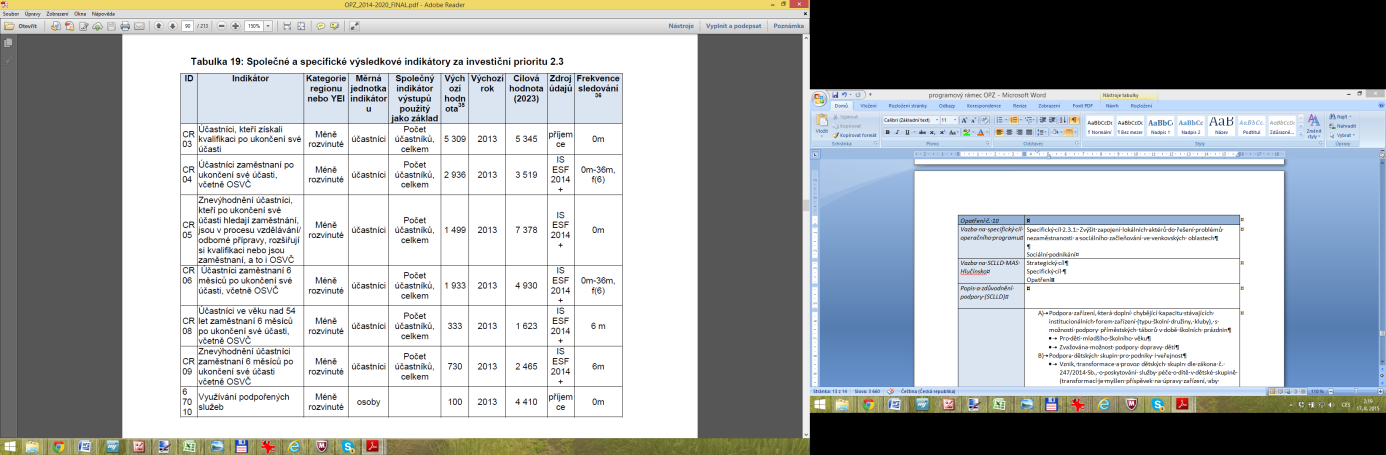 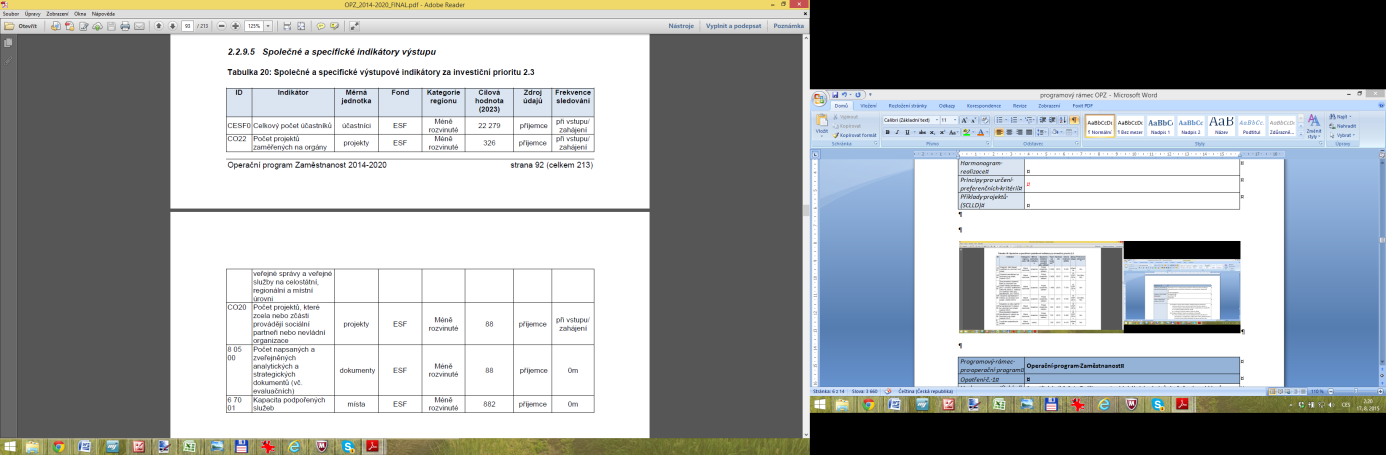 Programový rámec pro operační programOperační program ZaměstnanostOperační program ZaměstnanostOperační program ZaměstnanostOperační program ZaměstnanostOperační program ZaměstnanostOpatření č. 1Rozvoj sociálních služeb a sociálního začleňováníRozvoj sociálních služeb a sociálního začleňováníRozvoj sociálních služeb a sociálního začleňováníRozvoj sociálních služeb a sociálního začleňováníRozvoj sociálních služeb a sociálního začleňováníVazba na specifický cíl operačního programuSpecifický cíl 2.3.1: Zvýšit zapojení lokálních aktérů do řešení problémů nezaměstnanosti a sociálního začleňování ve venkovských oblastechSpecifický cíl 2.3.1: Zvýšit zapojení lokálních aktérů do řešení problémů nezaměstnanosti a sociálního začleňování ve venkovských oblastechSpecifický cíl 2.3.1: Zvýšit zapojení lokálních aktérů do řešení problémů nezaměstnanosti a sociálního začleňování ve venkovských oblastechSpecifický cíl 2.3.1: Zvýšit zapojení lokálních aktérů do řešení problémů nezaměstnanosti a sociálního začleňování ve venkovských oblastechSpecifický cíl 2.3.1: Zvýšit zapojení lokálních aktérů do řešení problémů nezaměstnanosti a sociálního začleňování ve venkovských oblastechVazba na SCLLD MAS HlučínskoStrategický cíl: S.1 Kvalitní podmínky pro život a práciSpecifický cíl:  S.1.1 Bydlení dostupné všem obyvatelůmOpatření:S.1.1.3 Zřízení bezbariérového bydlení pro seniory a zdravotně postižené, sociálního bydlení a startovacích bytů.Strategický cíl: S.1 Kvalitní podmínky pro život a práciSpecifický cíl:  S.1.4 Kvalitní občanská vybavenost Opatření:S.1.4.1 Výstavba nových a rekonstrukce stávajících prostor občanské vybavenosti, s ohledem na požadavky obyvatel, na kvalitu provozu, snížení energetické náročnosti a na bezbariérový přístup.S.1.4.2 Úprava stávajících budov občanské vybavenosti, nevyužívaných budov pro multifunkční využití.S.1.4.3 Pořízení vybavení pro pořádání společenských, kulturních a sportovních akcí, klubovou a zájmovou činnost.Strategický cíl: S.2 Příznivé a bezpečné místo k životuSpecifický cíl:  S.2.1 Bezpečné prostředí obcí a městOpatření:S.2.1.3 Prevence sociopatologických jevů, kriminální činnosti, vandalismu. Strategický cíl: S.3 Zdravý a aktivní životSpecifický cíl:  S.3.1 Plnohodnotná a dostupná zdravotní a sociální péčeOpatření:S.3.1.2 Rozvoj stávajících terénních sociálních služeb a posílení jejich kapacity.S.3.1.3 Rozvoj ambulantních sociálních služeb a posílení jejich kapacity.S.3.1.4 Rozvoj pobytových sociálních služeb (zachování a navýšení stávající kapacity) fungujících na úrovni obcí a správních celků a vhodné doplnění služeb v rámci existujících zařízení.S.3.1.5 Rozvoj služeb sociální prevence a posílení jejich kapacity.S.3.1.6 Oprava budov zdravotnických a sociálních služeb s ohledem na zvýšení kvality poskytovaných služeb a snížení energetické náročnosti.S.3.1.7 Zvýšení informovanosti o sociálních a zdravotních službách a podmínkách jejich poskytování.S.3.1.8 Zajištění poradenství a osvětové činnosti zaměřené na boj proti sociálnímu vyloučení.Strategický cíl: S.3 Zdravý a aktivní životSpecifický cíl: S.3.2 Aktivní a kreativní trávení volného času pro všechnyOpatření: S.3.2.1 Rozvíjení a podpora tradičních a nových společenských, kulturních a sportovních aktivit spolků.S.3.2.2 Rozšíření nabídky vzdělávacích, osvětových, volnočasových a sportovních aktivit a aktivit zaměřených na zdravý životní styl, zejm. pro děti, ženy, seniory a zdravotně postižené.S.3.2.3 Podpora stávajících a nových aktivit a personálního zajištění pro práci s dětmi a mládeží (na školách, ve střediscích volného času a v jiných zařízeních a organizacích). S.3.2.4 Realizace společenských, kulturních a vzdělávacích aktivit zaměřených na identifikaci obyvatel s územím, regionální identitu, historii, tradice a řemesla.S.3.2.5 Rozvíjení mezigeneračního soužití (společné aktivity dětí, mládeže a seniorů).S.3.2.6 Rozvíjení spolupráce mezi spolky navzájem, s místní samosprávou, podnikatelským sektorem, školami a dalšími subjekty v regionu.S.3.2.7 Rozvíjení aktivit meziobecní, regionální, nadregionální a přeshraniční spolupráce na úrovni obcí, mikroregionů, MAS, škol, neziskových a podnikatelských subjektů.Strategický cíl: S.4. Vzdělaná a odpovědná společnostSpecifický cíl: S.4.2 Rozvinuté komunitní a další vzdělávání pro bohatý a zodpovědný život Opatření: S.4.2.1 Vytváření podmínek pro stávající a nové volnočasové aktivity pro děti a mládež. S.4.2.2 Vytváření podmínek pro stávající a vytváření nové aktivity celoživotního vzdělávání, dalšího vzdělávání a zájmových kroužků pro lidi v produktivním věku a pro seniory.S.4.2.3 Rozvíjení environmentálního a regionálního vzdělávání zaměřeného na všechny věkové skupiny. Strategický cíl: S.1 Kvalitní podmínky pro život a práciSpecifický cíl:  S.1.1 Bydlení dostupné všem obyvatelůmOpatření:S.1.1.3 Zřízení bezbariérového bydlení pro seniory a zdravotně postižené, sociálního bydlení a startovacích bytů.Strategický cíl: S.1 Kvalitní podmínky pro život a práciSpecifický cíl:  S.1.4 Kvalitní občanská vybavenost Opatření:S.1.4.1 Výstavba nových a rekonstrukce stávajících prostor občanské vybavenosti, s ohledem na požadavky obyvatel, na kvalitu provozu, snížení energetické náročnosti a na bezbariérový přístup.S.1.4.2 Úprava stávajících budov občanské vybavenosti, nevyužívaných budov pro multifunkční využití.S.1.4.3 Pořízení vybavení pro pořádání společenských, kulturních a sportovních akcí, klubovou a zájmovou činnost.Strategický cíl: S.2 Příznivé a bezpečné místo k životuSpecifický cíl:  S.2.1 Bezpečné prostředí obcí a městOpatření:S.2.1.3 Prevence sociopatologických jevů, kriminální činnosti, vandalismu. Strategický cíl: S.3 Zdravý a aktivní životSpecifický cíl:  S.3.1 Plnohodnotná a dostupná zdravotní a sociální péčeOpatření:S.3.1.2 Rozvoj stávajících terénních sociálních služeb a posílení jejich kapacity.S.3.1.3 Rozvoj ambulantních sociálních služeb a posílení jejich kapacity.S.3.1.4 Rozvoj pobytových sociálních služeb (zachování a navýšení stávající kapacity) fungujících na úrovni obcí a správních celků a vhodné doplnění služeb v rámci existujících zařízení.S.3.1.5 Rozvoj služeb sociální prevence a posílení jejich kapacity.S.3.1.6 Oprava budov zdravotnických a sociálních služeb s ohledem na zvýšení kvality poskytovaných služeb a snížení energetické náročnosti.S.3.1.7 Zvýšení informovanosti o sociálních a zdravotních službách a podmínkách jejich poskytování.S.3.1.8 Zajištění poradenství a osvětové činnosti zaměřené na boj proti sociálnímu vyloučení.Strategický cíl: S.3 Zdravý a aktivní životSpecifický cíl: S.3.2 Aktivní a kreativní trávení volného času pro všechnyOpatření: S.3.2.1 Rozvíjení a podpora tradičních a nových společenských, kulturních a sportovních aktivit spolků.S.3.2.2 Rozšíření nabídky vzdělávacích, osvětových, volnočasových a sportovních aktivit a aktivit zaměřených na zdravý životní styl, zejm. pro děti, ženy, seniory a zdravotně postižené.S.3.2.3 Podpora stávajících a nových aktivit a personálního zajištění pro práci s dětmi a mládeží (na školách, ve střediscích volného času a v jiných zařízeních a organizacích). S.3.2.4 Realizace společenských, kulturních a vzdělávacích aktivit zaměřených na identifikaci obyvatel s územím, regionální identitu, historii, tradice a řemesla.S.3.2.5 Rozvíjení mezigeneračního soužití (společné aktivity dětí, mládeže a seniorů).S.3.2.6 Rozvíjení spolupráce mezi spolky navzájem, s místní samosprávou, podnikatelským sektorem, školami a dalšími subjekty v regionu.S.3.2.7 Rozvíjení aktivit meziobecní, regionální, nadregionální a přeshraniční spolupráce na úrovni obcí, mikroregionů, MAS, škol, neziskových a podnikatelských subjektů.Strategický cíl: S.4. Vzdělaná a odpovědná společnostSpecifický cíl: S.4.2 Rozvinuté komunitní a další vzdělávání pro bohatý a zodpovědný život Opatření: S.4.2.1 Vytváření podmínek pro stávající a nové volnočasové aktivity pro děti a mládež. S.4.2.2 Vytváření podmínek pro stávající a vytváření nové aktivity celoživotního vzdělávání, dalšího vzdělávání a zájmových kroužků pro lidi v produktivním věku a pro seniory.S.4.2.3 Rozvíjení environmentálního a regionálního vzdělávání zaměřeného na všechny věkové skupiny. Strategický cíl: S.1 Kvalitní podmínky pro život a práciSpecifický cíl:  S.1.1 Bydlení dostupné všem obyvatelůmOpatření:S.1.1.3 Zřízení bezbariérového bydlení pro seniory a zdravotně postižené, sociálního bydlení a startovacích bytů.Strategický cíl: S.1 Kvalitní podmínky pro život a práciSpecifický cíl:  S.1.4 Kvalitní občanská vybavenost Opatření:S.1.4.1 Výstavba nových a rekonstrukce stávajících prostor občanské vybavenosti, s ohledem na požadavky obyvatel, na kvalitu provozu, snížení energetické náročnosti a na bezbariérový přístup.S.1.4.2 Úprava stávajících budov občanské vybavenosti, nevyužívaných budov pro multifunkční využití.S.1.4.3 Pořízení vybavení pro pořádání společenských, kulturních a sportovních akcí, klubovou a zájmovou činnost.Strategický cíl: S.2 Příznivé a bezpečné místo k životuSpecifický cíl:  S.2.1 Bezpečné prostředí obcí a městOpatření:S.2.1.3 Prevence sociopatologických jevů, kriminální činnosti, vandalismu. Strategický cíl: S.3 Zdravý a aktivní životSpecifický cíl:  S.3.1 Plnohodnotná a dostupná zdravotní a sociální péčeOpatření:S.3.1.2 Rozvoj stávajících terénních sociálních služeb a posílení jejich kapacity.S.3.1.3 Rozvoj ambulantních sociálních služeb a posílení jejich kapacity.S.3.1.4 Rozvoj pobytových sociálních služeb (zachování a navýšení stávající kapacity) fungujících na úrovni obcí a správních celků a vhodné doplnění služeb v rámci existujících zařízení.S.3.1.5 Rozvoj služeb sociální prevence a posílení jejich kapacity.S.3.1.6 Oprava budov zdravotnických a sociálních služeb s ohledem na zvýšení kvality poskytovaných služeb a snížení energetické náročnosti.S.3.1.7 Zvýšení informovanosti o sociálních a zdravotních službách a podmínkách jejich poskytování.S.3.1.8 Zajištění poradenství a osvětové činnosti zaměřené na boj proti sociálnímu vyloučení.Strategický cíl: S.3 Zdravý a aktivní životSpecifický cíl: S.3.2 Aktivní a kreativní trávení volného času pro všechnyOpatření: S.3.2.1 Rozvíjení a podpora tradičních a nových společenských, kulturních a sportovních aktivit spolků.S.3.2.2 Rozšíření nabídky vzdělávacích, osvětových, volnočasových a sportovních aktivit a aktivit zaměřených na zdravý životní styl, zejm. pro děti, ženy, seniory a zdravotně postižené.S.3.2.3 Podpora stávajících a nových aktivit a personálního zajištění pro práci s dětmi a mládeží (na školách, ve střediscích volného času a v jiných zařízeních a organizacích). S.3.2.4 Realizace společenských, kulturních a vzdělávacích aktivit zaměřených na identifikaci obyvatel s územím, regionální identitu, historii, tradice a řemesla.S.3.2.5 Rozvíjení mezigeneračního soužití (společné aktivity dětí, mládeže a seniorů).S.3.2.6 Rozvíjení spolupráce mezi spolky navzájem, s místní samosprávou, podnikatelským sektorem, školami a dalšími subjekty v regionu.S.3.2.7 Rozvíjení aktivit meziobecní, regionální, nadregionální a přeshraniční spolupráce na úrovni obcí, mikroregionů, MAS, škol, neziskových a podnikatelských subjektů.Strategický cíl: S.4. Vzdělaná a odpovědná společnostSpecifický cíl: S.4.2 Rozvinuté komunitní a další vzdělávání pro bohatý a zodpovědný život Opatření: S.4.2.1 Vytváření podmínek pro stávající a nové volnočasové aktivity pro děti a mládež. S.4.2.2 Vytváření podmínek pro stávající a vytváření nové aktivity celoživotního vzdělávání, dalšího vzdělávání a zájmových kroužků pro lidi v produktivním věku a pro seniory.S.4.2.3 Rozvíjení environmentálního a regionálního vzdělávání zaměřeného na všechny věkové skupiny. Strategický cíl: S.1 Kvalitní podmínky pro život a práciSpecifický cíl:  S.1.1 Bydlení dostupné všem obyvatelůmOpatření:S.1.1.3 Zřízení bezbariérového bydlení pro seniory a zdravotně postižené, sociálního bydlení a startovacích bytů.Strategický cíl: S.1 Kvalitní podmínky pro život a práciSpecifický cíl:  S.1.4 Kvalitní občanská vybavenost Opatření:S.1.4.1 Výstavba nových a rekonstrukce stávajících prostor občanské vybavenosti, s ohledem na požadavky obyvatel, na kvalitu provozu, snížení energetické náročnosti a na bezbariérový přístup.S.1.4.2 Úprava stávajících budov občanské vybavenosti, nevyužívaných budov pro multifunkční využití.S.1.4.3 Pořízení vybavení pro pořádání společenských, kulturních a sportovních akcí, klubovou a zájmovou činnost.Strategický cíl: S.2 Příznivé a bezpečné místo k životuSpecifický cíl:  S.2.1 Bezpečné prostředí obcí a městOpatření:S.2.1.3 Prevence sociopatologických jevů, kriminální činnosti, vandalismu. Strategický cíl: S.3 Zdravý a aktivní životSpecifický cíl:  S.3.1 Plnohodnotná a dostupná zdravotní a sociální péčeOpatření:S.3.1.2 Rozvoj stávajících terénních sociálních služeb a posílení jejich kapacity.S.3.1.3 Rozvoj ambulantních sociálních služeb a posílení jejich kapacity.S.3.1.4 Rozvoj pobytových sociálních služeb (zachování a navýšení stávající kapacity) fungujících na úrovni obcí a správních celků a vhodné doplnění služeb v rámci existujících zařízení.S.3.1.5 Rozvoj služeb sociální prevence a posílení jejich kapacity.S.3.1.6 Oprava budov zdravotnických a sociálních služeb s ohledem na zvýšení kvality poskytovaných služeb a snížení energetické náročnosti.S.3.1.7 Zvýšení informovanosti o sociálních a zdravotních službách a podmínkách jejich poskytování.S.3.1.8 Zajištění poradenství a osvětové činnosti zaměřené na boj proti sociálnímu vyloučení.Strategický cíl: S.3 Zdravý a aktivní životSpecifický cíl: S.3.2 Aktivní a kreativní trávení volného času pro všechnyOpatření: S.3.2.1 Rozvíjení a podpora tradičních a nových společenských, kulturních a sportovních aktivit spolků.S.3.2.2 Rozšíření nabídky vzdělávacích, osvětových, volnočasových a sportovních aktivit a aktivit zaměřených na zdravý životní styl, zejm. pro děti, ženy, seniory a zdravotně postižené.S.3.2.3 Podpora stávajících a nových aktivit a personálního zajištění pro práci s dětmi a mládeží (na školách, ve střediscích volného času a v jiných zařízeních a organizacích). S.3.2.4 Realizace společenských, kulturních a vzdělávacích aktivit zaměřených na identifikaci obyvatel s územím, regionální identitu, historii, tradice a řemesla.S.3.2.5 Rozvíjení mezigeneračního soužití (společné aktivity dětí, mládeže a seniorů).S.3.2.6 Rozvíjení spolupráce mezi spolky navzájem, s místní samosprávou, podnikatelským sektorem, školami a dalšími subjekty v regionu.S.3.2.7 Rozvíjení aktivit meziobecní, regionální, nadregionální a přeshraniční spolupráce na úrovni obcí, mikroregionů, MAS, škol, neziskových a podnikatelských subjektů.Strategický cíl: S.4. Vzdělaná a odpovědná společnostSpecifický cíl: S.4.2 Rozvinuté komunitní a další vzdělávání pro bohatý a zodpovědný život Opatření: S.4.2.1 Vytváření podmínek pro stávající a nové volnočasové aktivity pro děti a mládež. S.4.2.2 Vytváření podmínek pro stávající a vytváření nové aktivity celoživotního vzdělávání, dalšího vzdělávání a zájmových kroužků pro lidi v produktivním věku a pro seniory.S.4.2.3 Rozvíjení environmentálního a regionálního vzdělávání zaměřeného na všechny věkové skupiny. Strategický cíl: S.1 Kvalitní podmínky pro život a práciSpecifický cíl:  S.1.1 Bydlení dostupné všem obyvatelůmOpatření:S.1.1.3 Zřízení bezbariérového bydlení pro seniory a zdravotně postižené, sociálního bydlení a startovacích bytů.Strategický cíl: S.1 Kvalitní podmínky pro život a práciSpecifický cíl:  S.1.4 Kvalitní občanská vybavenost Opatření:S.1.4.1 Výstavba nových a rekonstrukce stávajících prostor občanské vybavenosti, s ohledem na požadavky obyvatel, na kvalitu provozu, snížení energetické náročnosti a na bezbariérový přístup.S.1.4.2 Úprava stávajících budov občanské vybavenosti, nevyužívaných budov pro multifunkční využití.S.1.4.3 Pořízení vybavení pro pořádání společenských, kulturních a sportovních akcí, klubovou a zájmovou činnost.Strategický cíl: S.2 Příznivé a bezpečné místo k životuSpecifický cíl:  S.2.1 Bezpečné prostředí obcí a městOpatření:S.2.1.3 Prevence sociopatologických jevů, kriminální činnosti, vandalismu. Strategický cíl: S.3 Zdravý a aktivní životSpecifický cíl:  S.3.1 Plnohodnotná a dostupná zdravotní a sociální péčeOpatření:S.3.1.2 Rozvoj stávajících terénních sociálních služeb a posílení jejich kapacity.S.3.1.3 Rozvoj ambulantních sociálních služeb a posílení jejich kapacity.S.3.1.4 Rozvoj pobytových sociálních služeb (zachování a navýšení stávající kapacity) fungujících na úrovni obcí a správních celků a vhodné doplnění služeb v rámci existujících zařízení.S.3.1.5 Rozvoj služeb sociální prevence a posílení jejich kapacity.S.3.1.6 Oprava budov zdravotnických a sociálních služeb s ohledem na zvýšení kvality poskytovaných služeb a snížení energetické náročnosti.S.3.1.7 Zvýšení informovanosti o sociálních a zdravotních službách a podmínkách jejich poskytování.S.3.1.8 Zajištění poradenství a osvětové činnosti zaměřené na boj proti sociálnímu vyloučení.Strategický cíl: S.3 Zdravý a aktivní životSpecifický cíl: S.3.2 Aktivní a kreativní trávení volného času pro všechnyOpatření: S.3.2.1 Rozvíjení a podpora tradičních a nových společenských, kulturních a sportovních aktivit spolků.S.3.2.2 Rozšíření nabídky vzdělávacích, osvětových, volnočasových a sportovních aktivit a aktivit zaměřených na zdravý životní styl, zejm. pro děti, ženy, seniory a zdravotně postižené.S.3.2.3 Podpora stávajících a nových aktivit a personálního zajištění pro práci s dětmi a mládeží (na školách, ve střediscích volného času a v jiných zařízeních a organizacích). S.3.2.4 Realizace společenských, kulturních a vzdělávacích aktivit zaměřených na identifikaci obyvatel s územím, regionální identitu, historii, tradice a řemesla.S.3.2.5 Rozvíjení mezigeneračního soužití (společné aktivity dětí, mládeže a seniorů).S.3.2.6 Rozvíjení spolupráce mezi spolky navzájem, s místní samosprávou, podnikatelským sektorem, školami a dalšími subjekty v regionu.S.3.2.7 Rozvíjení aktivit meziobecní, regionální, nadregionální a přeshraniční spolupráce na úrovni obcí, mikroregionů, MAS, škol, neziskových a podnikatelských subjektů.Strategický cíl: S.4. Vzdělaná a odpovědná společnostSpecifický cíl: S.4.2 Rozvinuté komunitní a další vzdělávání pro bohatý a zodpovědný život Opatření: S.4.2.1 Vytváření podmínek pro stávající a nové volnočasové aktivity pro děti a mládež. S.4.2.2 Vytváření podmínek pro stávající a vytváření nové aktivity celoživotního vzdělávání, dalšího vzdělávání a zájmových kroužků pro lidi v produktivním věku a pro seniory.S.4.2.3 Rozvíjení environmentálního a regionálního vzdělávání zaměřeného na všechny věkové skupiny. Popis a zdůvodnění podpory (SCLLD)Důležitým požadavkem je rovněž zajištění bezproblémové dostupnosti bydlení znevýhodněným skupinám obyvatel, jako jsou např. zdravotně postižení, senioři, matky samoživitelky, mladé manželské páry, dále také osoby ohrožené sociálním vyloučením – lidé s nízkými příjmy, lidé na hranici chudoby atd.Kvalitní občanská vybavenost je základním předpokladem pro fungování obce z hlediska uspokojení základních potřeb občanů, jako např. obchod, pošta, zdravotní a sociální služby, restaurace, duchovní život, rekreační a sportovní vyžití. Od těchto podmínek se dále odvíjí možnosti rozvoje i ve sféře podnikání a vlastní realizaci obyvatel. Vzhledem k silné náboženské tradici je na Hlučínsku více než jinde kladen důraz na stavby náboženského charakteru, které slouží k bohoslužbám (kostely, kaple), duchovnímu životu (fary, církevní a komunitní centra) nebo k dalším duchovním aktivitám jako jsou např. poutě (kapličky, Boží Muka, kříže) atd. Zdejší zámky často nejsou jen historickými budovami a kulturními památkami, nýbrž slouží v mnoha případech jako obecní úřady, zázemí pro muzea, výstavy, pro spolkovou činnost nebo k pořádání kulturních a společenských akcí. Kontinuita vývoje, tradice a soudržnost se na Hlučínsku promítla rovněž do spolkového života (viz specifický cíl S.3.2) a následně do občasné vybavenosti – např. hasičské zbrojnice, sportovní, zahrádkářské areály, moštárny, myslivecké chaty atd.V souhrnu lze konstatovat, že ve většině obcí jsou prvky občanské vybavenosti zajištěny a dosahují potřebné úrovně. Zejména v menších obcích chybí nebo nedostačují kapacitně, jsou zastaralé a fungují v nevyhovujících prostorech (špatný technický stav, vysoké náklady na vytápění) atd. Týká se to např. obecních úřadů, kulturních domů, kostel, far, tělocvičen, hřišť, kapliček, areálů společenských organizací (fotbalových klubů, hasičů, zahrádkářů…), veřejných prostranství pro pořádání společenských akcí atd. K uvedeným zařízením se vztahuje také velká část požadavků a záměrů obcí, farností, společenských organizací, podnikatelů a dalších aktérů na Hlučínsku. Neexistencí nebo omezeným fungováním občanské vybavenosti jsou postiženy zejména znevýhodněné skupiny obyvatel, jako jsou senioři, matky na mateřské dovolené, postižení (musí dojíždět do vedlejších nebo vzdálenějších obcí).Některá zařízení a služby není schopno venkovské území zajistit, Hlučínsko má však výhodu v dobré dostupnosti do obou regionálních center – Ostravy a Opavy, kde je nabídka uvedených zařízení občanské vybavenosti na poměrně dobré úrovni.Zdravotní a sociální péče a školská infrastruktura nejsou začleněny do tohoto specifického cíle, jsou řešeny v rámci specifických cílů S.3.1, S.4.1 a S.4.2.Bezpečnost ve městech a obcích je vnímána jako problém, který získává v posledních letech na aktuálnosti. Nejen ve větších sídlech narůstají počty kriminálních činů a přestupků, případů krádeží, vandalismu, napadení, ohrožení psy atd., současně přibývání případů závislosti na alkoholu a drogách. Sílící potřeba řešení těchto problémů je v rámci tohoto cíle řešena opatřením zaměřeným na vytvoření bezpečnostních systémů, které mají odhalit přestupky, a kriminální činy a varovných systémů, jež mají občany informovat o hrozícím nebezpečí. Z hlediska sílícího trendu je nezbytné se v opatřeních zaměřit na prevenci sociopatologických jevů (závislosti na alkoholu a drogách), kriminální činnosti, vandalismu, preferenci zdravého životního stylu na školách i pro širokou veřejnost (poslední dvě opatření jsou rozpracována ve specifickém cíli S.3.2).Provoz sociálních služeb se dlouhodobě potýká s nedostatkem finančních zdrojů. S tím souvisí také přetrvávající nedostatečná nabídka některých sociálních služeb, nedostatek vhodných prostor pro zařízení poskytující sociální služby, nedostatečná kapacita pobytových služeb, chybějící sociální bydlení ve většině obcí atd. Nedostatečná informovanost občanů o nabídce sociálních služeb.Zejména tělesně postiženým, seniorům a matkám s dětmi ztěžují pohyb bariéry na komunikacích a v některých veřejných budovách.Za dlouhou spolkovou tradicí stojí i kontinuita vývoje v oblasti, velká religiozita, udržování mnoha tradic, pospolitost, dosud poměrně velká soudržnost rodin, fungující sousedská výpomoc atd.Také tuto činnost provází řada problémů, nedostatků a požadavků po rozvoji. Mezi současné problémy patří zejm. nedostatečné finanční prostředky, slabá a stárnoucí členská základna, nedostatečné zázemí a vybavení, pasivní přístup některých obyvatel, menší motivace k zapojení se u mladých lidí, nedostatečná propagace, nedostatečné znalosti účetnictví atd.Rozvíjení aktivního a kreativního trávení volného času je také možností, jak potlačit stále častější výskyt sociopatologických jevů (alkoholismus, drogy, kouření, kriminalita, xenofobie), což je rizikové zejm. u dětí a mladých lidí, a také jednou z možností snižování rizika sociálního vyloučení.Vzdělávání hraje ve venkovských regionech podstatnou roli nejen na úrovni primárního a sekundárního vzdělávání, nýbrž pro dospělé. Vzdělávání a osvěta mohou napomoci nejen k aktivnímu a kreativnímu využití volného času, udržení a rozvoji řemesel a tradic, nýbrž mohou také napomoci při boji s nezaměstnaností, zvýšení pracovního uplatnění a v rozvoji podnikání (viz specifický cíl P.1.3). Možným způsobem řešení celoživotního vzdělávání je založení a provozování komunitního venkovského centra pro celoživotní vzdělávání, které by se vedle vzdělávacích programů zaměřených na zvyšování kvalifikace pro získání práce nebo rozvoj podnikání zaměřilo formou workshopů, kurzů, zábavných programů a her předávalo informace a poznatky nejen z historie území, ale také o řemeslech, tradicích, ovocnářství a kultuře regionu. Součástí centra by měla být rovněž environmentální výchova vzdělávání a celé své šíři. Důležitým požadavkem je rovněž zajištění bezproblémové dostupnosti bydlení znevýhodněným skupinám obyvatel, jako jsou např. zdravotně postižení, senioři, matky samoživitelky, mladé manželské páry, dále také osoby ohrožené sociálním vyloučením – lidé s nízkými příjmy, lidé na hranici chudoby atd.Kvalitní občanská vybavenost je základním předpokladem pro fungování obce z hlediska uspokojení základních potřeb občanů, jako např. obchod, pošta, zdravotní a sociální služby, restaurace, duchovní život, rekreační a sportovní vyžití. Od těchto podmínek se dále odvíjí možnosti rozvoje i ve sféře podnikání a vlastní realizaci obyvatel. Vzhledem k silné náboženské tradici je na Hlučínsku více než jinde kladen důraz na stavby náboženského charakteru, které slouží k bohoslužbám (kostely, kaple), duchovnímu životu (fary, církevní a komunitní centra) nebo k dalším duchovním aktivitám jako jsou např. poutě (kapličky, Boží Muka, kříže) atd. Zdejší zámky často nejsou jen historickými budovami a kulturními památkami, nýbrž slouží v mnoha případech jako obecní úřady, zázemí pro muzea, výstavy, pro spolkovou činnost nebo k pořádání kulturních a společenských akcí. Kontinuita vývoje, tradice a soudržnost se na Hlučínsku promítla rovněž do spolkového života (viz specifický cíl S.3.2) a následně do občasné vybavenosti – např. hasičské zbrojnice, sportovní, zahrádkářské areály, moštárny, myslivecké chaty atd.V souhrnu lze konstatovat, že ve většině obcí jsou prvky občanské vybavenosti zajištěny a dosahují potřebné úrovně. Zejména v menších obcích chybí nebo nedostačují kapacitně, jsou zastaralé a fungují v nevyhovujících prostorech (špatný technický stav, vysoké náklady na vytápění) atd. Týká se to např. obecních úřadů, kulturních domů, kostel, far, tělocvičen, hřišť, kapliček, areálů společenských organizací (fotbalových klubů, hasičů, zahrádkářů…), veřejných prostranství pro pořádání společenských akcí atd. K uvedeným zařízením se vztahuje také velká část požadavků a záměrů obcí, farností, společenských organizací, podnikatelů a dalších aktérů na Hlučínsku. Neexistencí nebo omezeným fungováním občanské vybavenosti jsou postiženy zejména znevýhodněné skupiny obyvatel, jako jsou senioři, matky na mateřské dovolené, postižení (musí dojíždět do vedlejších nebo vzdálenějších obcí).Některá zařízení a služby není schopno venkovské území zajistit, Hlučínsko má však výhodu v dobré dostupnosti do obou regionálních center – Ostravy a Opavy, kde je nabídka uvedených zařízení občanské vybavenosti na poměrně dobré úrovni.Zdravotní a sociální péče a školská infrastruktura nejsou začleněny do tohoto specifického cíle, jsou řešeny v rámci specifických cílů S.3.1, S.4.1 a S.4.2.Bezpečnost ve městech a obcích je vnímána jako problém, který získává v posledních letech na aktuálnosti. Nejen ve větších sídlech narůstají počty kriminálních činů a přestupků, případů krádeží, vandalismu, napadení, ohrožení psy atd., současně přibývání případů závislosti na alkoholu a drogách. Sílící potřeba řešení těchto problémů je v rámci tohoto cíle řešena opatřením zaměřeným na vytvoření bezpečnostních systémů, které mají odhalit přestupky, a kriminální činy a varovných systémů, jež mají občany informovat o hrozícím nebezpečí. Z hlediska sílícího trendu je nezbytné se v opatřeních zaměřit na prevenci sociopatologických jevů (závislosti na alkoholu a drogách), kriminální činnosti, vandalismu, preferenci zdravého životního stylu na školách i pro širokou veřejnost (poslední dvě opatření jsou rozpracována ve specifickém cíli S.3.2).Provoz sociálních služeb se dlouhodobě potýká s nedostatkem finančních zdrojů. S tím souvisí také přetrvávající nedostatečná nabídka některých sociálních služeb, nedostatek vhodných prostor pro zařízení poskytující sociální služby, nedostatečná kapacita pobytových služeb, chybějící sociální bydlení ve většině obcí atd. Nedostatečná informovanost občanů o nabídce sociálních služeb.Zejména tělesně postiženým, seniorům a matkám s dětmi ztěžují pohyb bariéry na komunikacích a v některých veřejných budovách.Za dlouhou spolkovou tradicí stojí i kontinuita vývoje v oblasti, velká religiozita, udržování mnoha tradic, pospolitost, dosud poměrně velká soudržnost rodin, fungující sousedská výpomoc atd.Také tuto činnost provází řada problémů, nedostatků a požadavků po rozvoji. Mezi současné problémy patří zejm. nedostatečné finanční prostředky, slabá a stárnoucí členská základna, nedostatečné zázemí a vybavení, pasivní přístup některých obyvatel, menší motivace k zapojení se u mladých lidí, nedostatečná propagace, nedostatečné znalosti účetnictví atd.Rozvíjení aktivního a kreativního trávení volného času je také možností, jak potlačit stále častější výskyt sociopatologických jevů (alkoholismus, drogy, kouření, kriminalita, xenofobie), což je rizikové zejm. u dětí a mladých lidí, a také jednou z možností snižování rizika sociálního vyloučení.Vzdělávání hraje ve venkovských regionech podstatnou roli nejen na úrovni primárního a sekundárního vzdělávání, nýbrž pro dospělé. Vzdělávání a osvěta mohou napomoci nejen k aktivnímu a kreativnímu využití volného času, udržení a rozvoji řemesel a tradic, nýbrž mohou také napomoci při boji s nezaměstnaností, zvýšení pracovního uplatnění a v rozvoji podnikání (viz specifický cíl P.1.3). Možným způsobem řešení celoživotního vzdělávání je založení a provozování komunitního venkovského centra pro celoživotní vzdělávání, které by se vedle vzdělávacích programů zaměřených na zvyšování kvalifikace pro získání práce nebo rozvoj podnikání zaměřilo formou workshopů, kurzů, zábavných programů a her předávalo informace a poznatky nejen z historie území, ale také o řemeslech, tradicích, ovocnářství a kultuře regionu. Součástí centra by měla být rovněž environmentální výchova vzdělávání a celé své šíři. Důležitým požadavkem je rovněž zajištění bezproblémové dostupnosti bydlení znevýhodněným skupinám obyvatel, jako jsou např. zdravotně postižení, senioři, matky samoživitelky, mladé manželské páry, dále také osoby ohrožené sociálním vyloučením – lidé s nízkými příjmy, lidé na hranici chudoby atd.Kvalitní občanská vybavenost je základním předpokladem pro fungování obce z hlediska uspokojení základních potřeb občanů, jako např. obchod, pošta, zdravotní a sociální služby, restaurace, duchovní život, rekreační a sportovní vyžití. Od těchto podmínek se dále odvíjí možnosti rozvoje i ve sféře podnikání a vlastní realizaci obyvatel. Vzhledem k silné náboženské tradici je na Hlučínsku více než jinde kladen důraz na stavby náboženského charakteru, které slouží k bohoslužbám (kostely, kaple), duchovnímu životu (fary, církevní a komunitní centra) nebo k dalším duchovním aktivitám jako jsou např. poutě (kapličky, Boží Muka, kříže) atd. Zdejší zámky často nejsou jen historickými budovami a kulturními památkami, nýbrž slouží v mnoha případech jako obecní úřady, zázemí pro muzea, výstavy, pro spolkovou činnost nebo k pořádání kulturních a společenských akcí. Kontinuita vývoje, tradice a soudržnost se na Hlučínsku promítla rovněž do spolkového života (viz specifický cíl S.3.2) a následně do občasné vybavenosti – např. hasičské zbrojnice, sportovní, zahrádkářské areály, moštárny, myslivecké chaty atd.V souhrnu lze konstatovat, že ve většině obcí jsou prvky občanské vybavenosti zajištěny a dosahují potřebné úrovně. Zejména v menších obcích chybí nebo nedostačují kapacitně, jsou zastaralé a fungují v nevyhovujících prostorech (špatný technický stav, vysoké náklady na vytápění) atd. Týká se to např. obecních úřadů, kulturních domů, kostel, far, tělocvičen, hřišť, kapliček, areálů společenských organizací (fotbalových klubů, hasičů, zahrádkářů…), veřejných prostranství pro pořádání společenských akcí atd. K uvedeným zařízením se vztahuje také velká část požadavků a záměrů obcí, farností, společenských organizací, podnikatelů a dalších aktérů na Hlučínsku. Neexistencí nebo omezeným fungováním občanské vybavenosti jsou postiženy zejména znevýhodněné skupiny obyvatel, jako jsou senioři, matky na mateřské dovolené, postižení (musí dojíždět do vedlejších nebo vzdálenějších obcí).Některá zařízení a služby není schopno venkovské území zajistit, Hlučínsko má však výhodu v dobré dostupnosti do obou regionálních center – Ostravy a Opavy, kde je nabídka uvedených zařízení občanské vybavenosti na poměrně dobré úrovni.Zdravotní a sociální péče a školská infrastruktura nejsou začleněny do tohoto specifického cíle, jsou řešeny v rámci specifických cílů S.3.1, S.4.1 a S.4.2.Bezpečnost ve městech a obcích je vnímána jako problém, který získává v posledních letech na aktuálnosti. Nejen ve větších sídlech narůstají počty kriminálních činů a přestupků, případů krádeží, vandalismu, napadení, ohrožení psy atd., současně přibývání případů závislosti na alkoholu a drogách. Sílící potřeba řešení těchto problémů je v rámci tohoto cíle řešena opatřením zaměřeným na vytvoření bezpečnostních systémů, které mají odhalit přestupky, a kriminální činy a varovných systémů, jež mají občany informovat o hrozícím nebezpečí. Z hlediska sílícího trendu je nezbytné se v opatřeních zaměřit na prevenci sociopatologických jevů (závislosti na alkoholu a drogách), kriminální činnosti, vandalismu, preferenci zdravého životního stylu na školách i pro širokou veřejnost (poslední dvě opatření jsou rozpracována ve specifickém cíli S.3.2).Provoz sociálních služeb se dlouhodobě potýká s nedostatkem finančních zdrojů. S tím souvisí také přetrvávající nedostatečná nabídka některých sociálních služeb, nedostatek vhodných prostor pro zařízení poskytující sociální služby, nedostatečná kapacita pobytových služeb, chybějící sociální bydlení ve většině obcí atd. Nedostatečná informovanost občanů o nabídce sociálních služeb.Zejména tělesně postiženým, seniorům a matkám s dětmi ztěžují pohyb bariéry na komunikacích a v některých veřejných budovách.Za dlouhou spolkovou tradicí stojí i kontinuita vývoje v oblasti, velká religiozita, udržování mnoha tradic, pospolitost, dosud poměrně velká soudržnost rodin, fungující sousedská výpomoc atd.Také tuto činnost provází řada problémů, nedostatků a požadavků po rozvoji. Mezi současné problémy patří zejm. nedostatečné finanční prostředky, slabá a stárnoucí členská základna, nedostatečné zázemí a vybavení, pasivní přístup některých obyvatel, menší motivace k zapojení se u mladých lidí, nedostatečná propagace, nedostatečné znalosti účetnictví atd.Rozvíjení aktivního a kreativního trávení volného času je také možností, jak potlačit stále častější výskyt sociopatologických jevů (alkoholismus, drogy, kouření, kriminalita, xenofobie), což je rizikové zejm. u dětí a mladých lidí, a také jednou z možností snižování rizika sociálního vyloučení.Vzdělávání hraje ve venkovských regionech podstatnou roli nejen na úrovni primárního a sekundárního vzdělávání, nýbrž pro dospělé. Vzdělávání a osvěta mohou napomoci nejen k aktivnímu a kreativnímu využití volného času, udržení a rozvoji řemesel a tradic, nýbrž mohou také napomoci při boji s nezaměstnaností, zvýšení pracovního uplatnění a v rozvoji podnikání (viz specifický cíl P.1.3). Možným způsobem řešení celoživotního vzdělávání je založení a provozování komunitního venkovského centra pro celoživotní vzdělávání, které by se vedle vzdělávacích programů zaměřených na zvyšování kvalifikace pro získání práce nebo rozvoj podnikání zaměřilo formou workshopů, kurzů, zábavných programů a her předávalo informace a poznatky nejen z historie území, ale také o řemeslech, tradicích, ovocnářství a kultuře regionu. Součástí centra by měla být rovněž environmentální výchova vzdělávání a celé své šíři. Důležitým požadavkem je rovněž zajištění bezproblémové dostupnosti bydlení znevýhodněným skupinám obyvatel, jako jsou např. zdravotně postižení, senioři, matky samoživitelky, mladé manželské páry, dále také osoby ohrožené sociálním vyloučením – lidé s nízkými příjmy, lidé na hranici chudoby atd.Kvalitní občanská vybavenost je základním předpokladem pro fungování obce z hlediska uspokojení základních potřeb občanů, jako např. obchod, pošta, zdravotní a sociální služby, restaurace, duchovní život, rekreační a sportovní vyžití. Od těchto podmínek se dále odvíjí možnosti rozvoje i ve sféře podnikání a vlastní realizaci obyvatel. Vzhledem k silné náboženské tradici je na Hlučínsku více než jinde kladen důraz na stavby náboženského charakteru, které slouží k bohoslužbám (kostely, kaple), duchovnímu životu (fary, církevní a komunitní centra) nebo k dalším duchovním aktivitám jako jsou např. poutě (kapličky, Boží Muka, kříže) atd. Zdejší zámky často nejsou jen historickými budovami a kulturními památkami, nýbrž slouží v mnoha případech jako obecní úřady, zázemí pro muzea, výstavy, pro spolkovou činnost nebo k pořádání kulturních a společenských akcí. Kontinuita vývoje, tradice a soudržnost se na Hlučínsku promítla rovněž do spolkového života (viz specifický cíl S.3.2) a následně do občasné vybavenosti – např. hasičské zbrojnice, sportovní, zahrádkářské areály, moštárny, myslivecké chaty atd.V souhrnu lze konstatovat, že ve většině obcí jsou prvky občanské vybavenosti zajištěny a dosahují potřebné úrovně. Zejména v menších obcích chybí nebo nedostačují kapacitně, jsou zastaralé a fungují v nevyhovujících prostorech (špatný technický stav, vysoké náklady na vytápění) atd. Týká se to např. obecních úřadů, kulturních domů, kostel, far, tělocvičen, hřišť, kapliček, areálů společenských organizací (fotbalových klubů, hasičů, zahrádkářů…), veřejných prostranství pro pořádání společenských akcí atd. K uvedeným zařízením se vztahuje také velká část požadavků a záměrů obcí, farností, společenských organizací, podnikatelů a dalších aktérů na Hlučínsku. Neexistencí nebo omezeným fungováním občanské vybavenosti jsou postiženy zejména znevýhodněné skupiny obyvatel, jako jsou senioři, matky na mateřské dovolené, postižení (musí dojíždět do vedlejších nebo vzdálenějších obcí).Některá zařízení a služby není schopno venkovské území zajistit, Hlučínsko má však výhodu v dobré dostupnosti do obou regionálních center – Ostravy a Opavy, kde je nabídka uvedených zařízení občanské vybavenosti na poměrně dobré úrovni.Zdravotní a sociální péče a školská infrastruktura nejsou začleněny do tohoto specifického cíle, jsou řešeny v rámci specifických cílů S.3.1, S.4.1 a S.4.2.Bezpečnost ve městech a obcích je vnímána jako problém, který získává v posledních letech na aktuálnosti. Nejen ve větších sídlech narůstají počty kriminálních činů a přestupků, případů krádeží, vandalismu, napadení, ohrožení psy atd., současně přibývání případů závislosti na alkoholu a drogách. Sílící potřeba řešení těchto problémů je v rámci tohoto cíle řešena opatřením zaměřeným na vytvoření bezpečnostních systémů, které mají odhalit přestupky, a kriminální činy a varovných systémů, jež mají občany informovat o hrozícím nebezpečí. Z hlediska sílícího trendu je nezbytné se v opatřeních zaměřit na prevenci sociopatologických jevů (závislosti na alkoholu a drogách), kriminální činnosti, vandalismu, preferenci zdravého životního stylu na školách i pro širokou veřejnost (poslední dvě opatření jsou rozpracována ve specifickém cíli S.3.2).Provoz sociálních služeb se dlouhodobě potýká s nedostatkem finančních zdrojů. S tím souvisí také přetrvávající nedostatečná nabídka některých sociálních služeb, nedostatek vhodných prostor pro zařízení poskytující sociální služby, nedostatečná kapacita pobytových služeb, chybějící sociální bydlení ve většině obcí atd. Nedostatečná informovanost občanů o nabídce sociálních služeb.Zejména tělesně postiženým, seniorům a matkám s dětmi ztěžují pohyb bariéry na komunikacích a v některých veřejných budovách.Za dlouhou spolkovou tradicí stojí i kontinuita vývoje v oblasti, velká religiozita, udržování mnoha tradic, pospolitost, dosud poměrně velká soudržnost rodin, fungující sousedská výpomoc atd.Také tuto činnost provází řada problémů, nedostatků a požadavků po rozvoji. Mezi současné problémy patří zejm. nedostatečné finanční prostředky, slabá a stárnoucí členská základna, nedostatečné zázemí a vybavení, pasivní přístup některých obyvatel, menší motivace k zapojení se u mladých lidí, nedostatečná propagace, nedostatečné znalosti účetnictví atd.Rozvíjení aktivního a kreativního trávení volného času je také možností, jak potlačit stále častější výskyt sociopatologických jevů (alkoholismus, drogy, kouření, kriminalita, xenofobie), což je rizikové zejm. u dětí a mladých lidí, a také jednou z možností snižování rizika sociálního vyloučení.Vzdělávání hraje ve venkovských regionech podstatnou roli nejen na úrovni primárního a sekundárního vzdělávání, nýbrž pro dospělé. Vzdělávání a osvěta mohou napomoci nejen k aktivnímu a kreativnímu využití volného času, udržení a rozvoji řemesel a tradic, nýbrž mohou také napomoci při boji s nezaměstnaností, zvýšení pracovního uplatnění a v rozvoji podnikání (viz specifický cíl P.1.3). Možným způsobem řešení celoživotního vzdělávání je založení a provozování komunitního venkovského centra pro celoživotní vzdělávání, které by se vedle vzdělávacích programů zaměřených na zvyšování kvalifikace pro získání práce nebo rozvoj podnikání zaměřilo formou workshopů, kurzů, zábavných programů a her předávalo informace a poznatky nejen z historie území, ale také o řemeslech, tradicích, ovocnářství a kultuře regionu. Součástí centra by měla být rovněž environmentální výchova vzdělávání a celé své šíři. Důležitým požadavkem je rovněž zajištění bezproblémové dostupnosti bydlení znevýhodněným skupinám obyvatel, jako jsou např. zdravotně postižení, senioři, matky samoživitelky, mladé manželské páry, dále také osoby ohrožené sociálním vyloučením – lidé s nízkými příjmy, lidé na hranici chudoby atd.Kvalitní občanská vybavenost je základním předpokladem pro fungování obce z hlediska uspokojení základních potřeb občanů, jako např. obchod, pošta, zdravotní a sociální služby, restaurace, duchovní život, rekreační a sportovní vyžití. Od těchto podmínek se dále odvíjí možnosti rozvoje i ve sféře podnikání a vlastní realizaci obyvatel. Vzhledem k silné náboženské tradici je na Hlučínsku více než jinde kladen důraz na stavby náboženského charakteru, které slouží k bohoslužbám (kostely, kaple), duchovnímu životu (fary, církevní a komunitní centra) nebo k dalším duchovním aktivitám jako jsou např. poutě (kapličky, Boží Muka, kříže) atd. Zdejší zámky často nejsou jen historickými budovami a kulturními památkami, nýbrž slouží v mnoha případech jako obecní úřady, zázemí pro muzea, výstavy, pro spolkovou činnost nebo k pořádání kulturních a společenských akcí. Kontinuita vývoje, tradice a soudržnost se na Hlučínsku promítla rovněž do spolkového života (viz specifický cíl S.3.2) a následně do občasné vybavenosti – např. hasičské zbrojnice, sportovní, zahrádkářské areály, moštárny, myslivecké chaty atd.V souhrnu lze konstatovat, že ve většině obcí jsou prvky občanské vybavenosti zajištěny a dosahují potřebné úrovně. Zejména v menších obcích chybí nebo nedostačují kapacitně, jsou zastaralé a fungují v nevyhovujících prostorech (špatný technický stav, vysoké náklady na vytápění) atd. Týká se to např. obecních úřadů, kulturních domů, kostel, far, tělocvičen, hřišť, kapliček, areálů společenských organizací (fotbalových klubů, hasičů, zahrádkářů…), veřejných prostranství pro pořádání společenských akcí atd. K uvedeným zařízením se vztahuje také velká část požadavků a záměrů obcí, farností, společenských organizací, podnikatelů a dalších aktérů na Hlučínsku. Neexistencí nebo omezeným fungováním občanské vybavenosti jsou postiženy zejména znevýhodněné skupiny obyvatel, jako jsou senioři, matky na mateřské dovolené, postižení (musí dojíždět do vedlejších nebo vzdálenějších obcí).Některá zařízení a služby není schopno venkovské území zajistit, Hlučínsko má však výhodu v dobré dostupnosti do obou regionálních center – Ostravy a Opavy, kde je nabídka uvedených zařízení občanské vybavenosti na poměrně dobré úrovni.Zdravotní a sociální péče a školská infrastruktura nejsou začleněny do tohoto specifického cíle, jsou řešeny v rámci specifických cílů S.3.1, S.4.1 a S.4.2.Bezpečnost ve městech a obcích je vnímána jako problém, který získává v posledních letech na aktuálnosti. Nejen ve větších sídlech narůstají počty kriminálních činů a přestupků, případů krádeží, vandalismu, napadení, ohrožení psy atd., současně přibývání případů závislosti na alkoholu a drogách. Sílící potřeba řešení těchto problémů je v rámci tohoto cíle řešena opatřením zaměřeným na vytvoření bezpečnostních systémů, které mají odhalit přestupky, a kriminální činy a varovných systémů, jež mají občany informovat o hrozícím nebezpečí. Z hlediska sílícího trendu je nezbytné se v opatřeních zaměřit na prevenci sociopatologických jevů (závislosti na alkoholu a drogách), kriminální činnosti, vandalismu, preferenci zdravého životního stylu na školách i pro širokou veřejnost (poslední dvě opatření jsou rozpracována ve specifickém cíli S.3.2).Provoz sociálních služeb se dlouhodobě potýká s nedostatkem finančních zdrojů. S tím souvisí také přetrvávající nedostatečná nabídka některých sociálních služeb, nedostatek vhodných prostor pro zařízení poskytující sociální služby, nedostatečná kapacita pobytových služeb, chybějící sociální bydlení ve většině obcí atd. Nedostatečná informovanost občanů o nabídce sociálních služeb.Zejména tělesně postiženým, seniorům a matkám s dětmi ztěžují pohyb bariéry na komunikacích a v některých veřejných budovách.Za dlouhou spolkovou tradicí stojí i kontinuita vývoje v oblasti, velká religiozita, udržování mnoha tradic, pospolitost, dosud poměrně velká soudržnost rodin, fungující sousedská výpomoc atd.Také tuto činnost provází řada problémů, nedostatků a požadavků po rozvoji. Mezi současné problémy patří zejm. nedostatečné finanční prostředky, slabá a stárnoucí členská základna, nedostatečné zázemí a vybavení, pasivní přístup některých obyvatel, menší motivace k zapojení se u mladých lidí, nedostatečná propagace, nedostatečné znalosti účetnictví atd.Rozvíjení aktivního a kreativního trávení volného času je také možností, jak potlačit stále častější výskyt sociopatologických jevů (alkoholismus, drogy, kouření, kriminalita, xenofobie), což je rizikové zejm. u dětí a mladých lidí, a také jednou z možností snižování rizika sociálního vyloučení.Vzdělávání hraje ve venkovských regionech podstatnou roli nejen na úrovni primárního a sekundárního vzdělávání, nýbrž pro dospělé. Vzdělávání a osvěta mohou napomoci nejen k aktivnímu a kreativnímu využití volného času, udržení a rozvoji řemesel a tradic, nýbrž mohou také napomoci při boji s nezaměstnaností, zvýšení pracovního uplatnění a v rozvoji podnikání (viz specifický cíl P.1.3). Možným způsobem řešení celoživotního vzdělávání je založení a provozování komunitního venkovského centra pro celoživotní vzdělávání, které by se vedle vzdělávacích programů zaměřených na zvyšování kvalifikace pro získání práce nebo rozvoj podnikání zaměřilo formou workshopů, kurzů, zábavných programů a her předávalo informace a poznatky nejen z historie území, ale také o řemeslech, tradicích, ovocnářství a kultuře regionu. Součástí centra by měla být rovněž environmentální výchova vzdělávání a celé své šíři. Možná témata projektu (OP)Podpora poskytování vybraných sociálních služeb v souladu se zákonem č. 108/2006 Sb., s cílem sociálního začlenění a prevence sociálního vyloučení osob sociálně vyloučených či sociálním vyloučením ohrožených Podporovány budou pouze sociální služby poskytované terénní a ambulantní formou. Jako pobytové budou podporovány jen odlehčovací služby podle § 44 zákona č. 108/2006 Sb. Budou podporovány tyto druhy sociálních služeb:  Odborné sociální poradenství (občanské poradny, manželské a rodinné poradny, poradny pro osoby se zdravotním postižením, pro oběti trestných činů a domácího násilí, poradenství ve speciálních lůžkových zdravotnických zařízeních hospicového typu, poradenství osobám, jejichž způsob života může vést ke konfliktu se společností atd.); v rámci odborného sociálního poradenství budou podporovány i mobilní terénní týmy poskytující odborné sociální poradenství  Terénní programy (poskytované osobám, které vedou rizikový způsob života nebo jsou tímto způsobem života ohroženy; služba je určena pro problémové skupiny osob, uživatele návykových látek nebo omamných psychotropních látek, osoby bez přístřeší, osoby žijící v sociálně vyloučených lokalitách a jiné sociálně ohrožené skupiny; cílem služby je tyto osoby vyhledávat a minimalizovat rizika jejich způsobu života)  Sociálně aktivizační služby pro rodiny s dětmi (poskytované rodinám s dětmi, u nichž je ohrožen vývoj dítěte v důsledku dopadů dlouhodobé krizové sociální situace, kterou rodiče nedokáží sami bez pomoci překonat, a u nichž existují další rizika ohrožení vývoje dítěte) Raná péče (poskytovaná dítěti a rodičům dítěte ve věku do 7 let, které je zdravotně postižené, nebo jehož vývoj je ohrožen v důsledku nepříznivého zdravotního stavu; služba je zaměřená na podporu rodiny a podporu vývoje dítěte s ohledem na jeho specifické potřeby); služby poskytované rodinám s dítětem se specifickými potřebami umožňují rodičům a pečujícím osobám sociální začlenění a působí preventivně proti jejich sociálnímu vyloučení (rodiče a pečující osoby se mohou díky podpoře služeb rané péče snadněji zapojit do sociálního, pracovního a ekonomického života společnosti)  Kontaktní centra (nízkoprahová zařízení pro osoby ohrožené závislostí na návykových látkách; cílem služby je snižování sociálních a zdravotních rizik spojených se zneužíváním návykových látek)  Nízkoprahová zařízení pro děti a mládež (pro děti a mládež ve věku od 15 do 26 let ohrožené společensky nežádoucími jevy; cílem služby je zlepšit kvalitu jejich života předcházením nebo snížením sociálních a zdravotních rizik souvisejících se způsobem jejich života, umožnit jim lépe se orientovat v jejich sociálním prostředí a vytvářet podmínky k řešení jejich nepříznivé sociální situace); bude podporována cílová skupina ve věku od 15 do 26 let s cílem podpory sociálního začleňování a zvyšování kompetencí umožňujících lépe se začlenit a uplatnit na trhu práce  Sociální rehabilitace (soubor specifických činností směřujících k dosažení samostatnosti, nezávislosti a soběstačnosti osob, a to rozvojem jejich specifických schopností a dovedností, posilováním návyků a nácvikem výkonu běžných, pro samostatný život nezbytných činností alternativním způsobem využívajícím zachovaných schopností, potenciálů a kompetencí); u této služby sociální prevence bude podporována pouze terénní a ambulantní forma jejího poskytování  Sociálně terapeutické dílny (pro osoby se sníženou soběstačností z důvodu zdravotního postižení, které nejsou z tohoto důvodu umístitelné na otevřeném ani chráněném trhu práce; cílem je dlouhodobá a pravidelná podpora zdokonalování pracovních návyků a dovedností prostřednictvím sociálně pracovní terapie)  Služby následné péče (poskytované osobám s chronickým duševním onemocněním a osobám závislým na návykových látkách, které absolvovaly lůžkovou péči ve zdravotnickém zařízení, absolvovaly ambulantní léčbu nebo se jí podrobují, nebo osobám, které abstinují); u této služby sociální prevence bude podporována pouze ambulantní forma jejího poskytování  Podpora samostatného bydlení (poskytovaná osobám, které mají sníženou soběstačnost z důvodu zdravotního postižení nebo chronického onemocnění, včetně duševního onemocnění)  Osobní asistence poskytovaná osobám, které mají sníženou soběstačnost z důvodu věku, chronického onemocnění nebo zdravotního postižení  Odlehčovací služby pro osoby pečující v jejich přirozeném sociálním prostředí o osoby se sníženou soběstačností z důvodu věku, chronického onemocnění nebo zdravotního postižení; u této služby sociální péče bude podporována i pobytová forma jejího poskytováníPodpora komunitní sociální práce a komunitních center jako prostředků sociálního začleňování nebo prevence sociálního vyloučení Podporovány budou aktivity směřující k profesionální realizaci sociální práce jako aktivity zaměřené na pomoc komunitám zlepšit nebo obnovit jejich schopnost sociálního fungování v jejich přirozeném prostředíDalší programy a činnosti v rámci sociálního začleňování nad rámec/mimo režim zákona č. 108/2006 Sb. Jedná se o programy a činnosti se společensky prospěšným charakterem (nikoli komerčním), který mají pozitivní dopad na osoby z cílových skupin v území příslušné MAS. Podporovány budou programy a činnosti realizované v přirozeném sociálním prostředí osob z cílových skupin, tj. aktivity realizované terénní nebo ambulantní formou. Musí být zajištěno, že se skutečně bude jednat o programy a činnosti nad rámec/mimo režim zákona č. 108/2006 Sb. - tzn. nelze podporovat programy, které mají charakter sociální služby, avšak nejsou jako sociální služba registrovány. Budou podporovány zejména následující programy a činnosti:  Programy prevence a řešení problémů v sociálně vyloučených lokalitách - prevence sociálně patologických jevů a prevence kriminality a ochrany veřejného pořádku včetně podpory osvěty v této oblasti (např. zavádění koordinovaného přístupu k prevenci kriminality, asistenti prevence kriminality, asistenti pro jednání s policií a dalšími úřady, romský mentoring, preventivní programy pro mladé osoby 15+ apod.); cílovou skupinou jsou osoby ohrožené sociálním vyloučením, případně i pracovníci organizací. Aktivity směřující k podpoře mladým lidem ze sociálně znevýhodněného prostředí při vstupu do samostatného života po ukončení nebo i v průběhu jejich vzdělávání (zejména pokud pocházejí ze sociálně znevýhodněného prostředí, náhradní rodinné péče nebo ústavní péče, tj. školských zařízení pro výkon ústavní nebo ochranné výchovy, popř. jiných zařízení pro péči o děti a mládež). Jedná se o činnosti zaměřené na podporu fungování cílové skupiny v přirozeném sociálním prostředí a podporu v jejím začlenění se do běžného života a na trh práce. Aktivity zohledňují specifické potřeby cílové skupiny těchto osob (sociálně znevýhodněné prostředí, předchozí ústavní péče nebo náhradní rodinná péče apod.). Aktivity a programy sekundární a terciární prevence pro osoby s chronickým duševním onemocněním a jejich rodinné příslušníky.  Aktivity a programy sekundární a terciární prevence pro osoby ohrožené závislostmi nebo osoby závislé na návykových látkách.  Probační a resocializační programy pro osoby s alternativními tresty a opouštějícími zařízení pro výkon trestu odnětí svobody (pachatelé trestné činnosti).  Aktivity zaměřené na vzdělávání osob z cílových skupin, tj. zejména osob sociálně vyloučených nebo sociálním vyloučením ohrožených + jako doplněk k projektům zaměřeným na vzdělávání cílové skupiny osob (klientů), také vzdělávání pracovníků organizací (NNO, obce atd.), např. formou krátkých workshopů, seminářů apod. šitých na míru konkrétním pracovníkům v území MAS podle jejich skutečných potřeb, a to v maximálním rozsahu do 24 hodin ročně (nikoli tedy realizace či vytváření ucelených komplexních vzdělávacích programů).  Aktivizační, asistenční a motivační programy přispívající k sociálnímu začlenění nebo k prevenci sociálního vyloučení (např. získávání základních sociálních a profesních dovedností, pracovní rehabilitace atd.)  Aktivity zaměřené na předcházení ekonomické nestability osob z cílových skupin - posilování finanční gramotnosti osob ohrožených předlužeností, dluhové poradenství atd.  Aktivity podporující mimosoudní způsob řešení konfliktů v oblasti bydlení, pracovně- právních vztahů apod. (programy finančně dostupné mediace, postupného splácení služeb profesionálních advokátů a mediátorů apod.) Aktivity zaměřené na podporu neformální péče (tj. péče poskytovaná v rámci rodin nebo komunit osobami blízkými nebo jinými)a sdílené péče (tj. kombinace péče poskytované profesionálními poskytovateli a neformálními pečovateli), včetně rozvoje domácí paliativní péče (např. terénní mobilní týmy, vzdělávání a poradenství pro osoby pečující atd.)  Aktivity zaměřené na rozvoj sociálního (dostupného) podporovaného/prostupného bydlení jako prevence prostorového vyloučení vzniku sociálně vyloučených lokalit a bezdomovectví - preventivní, následné a doprovodné služby pro osoby ohrožené ztrátou bydlení, např. programy prevence ztráty bydlení a znovu začlenění do bydlení, aktivity k zabránění nedobrovolnému vystěhování osob z bydlení, participativní metody využívající spoluúčasti klientů na rozhodování a realizaci aktivit (institut domovníka, klientské domovní samosprávy), zavádění case managementu a jiných forem koordinace, zvyšování sociálních kompetencí vzhledem k bydlení, podpora ekonomického a ekologického životního stylu (omezení plýtvání, hospodárný životní styl), síťování a multidisciplinární spolupráce atd. Aktivity musí být vždy zaměřeny přímo na podporu cílové skupiny osob (klientů), nikoli na vytváření nástrojů a systémů sociálního bydlení.  Aktivity místních samospráv při optimalizaci zajištění činností a výkonu sociální práce na svém území (podpora obcí typu I. ve výkonu sociální práce, dostatečné personální zajištění výkonu sociální práce), pokrytí území MAS sociálními službami a dalšími navazujícími službami a programy podporujícími sociální začleňování a prevenci sociálního vyloučení a programy zaměřenými na vznik a rozvoj specifických nástrojů k prevenci a řešení problémů v sociálně vyloučených lokalitách (optimalizace, monitoring a koordinace sítě služeb, komunitní plánování služeb atd.) Projekt musí mít vždy přímý dopad na cílovou skupinu osob (klientů) - tzn. nelze např. předložit projekt pouze na tvorbu střednědobého plánu rozvoje sociálních služeb. Podporovány budou projekty zaměřené na rozvoj síťování služeb, multidisciplinární spolupráce a participativních metod práce s klienty (zapojování klientů do rozhodování) atdPodpora poskytování vybraných sociálních služeb v souladu se zákonem č. 108/2006 Sb., s cílem sociálního začlenění a prevence sociálního vyloučení osob sociálně vyloučených či sociálním vyloučením ohrožených Podporovány budou pouze sociální služby poskytované terénní a ambulantní formou. Jako pobytové budou podporovány jen odlehčovací služby podle § 44 zákona č. 108/2006 Sb. Budou podporovány tyto druhy sociálních služeb:  Odborné sociální poradenství (občanské poradny, manželské a rodinné poradny, poradny pro osoby se zdravotním postižením, pro oběti trestných činů a domácího násilí, poradenství ve speciálních lůžkových zdravotnických zařízeních hospicového typu, poradenství osobám, jejichž způsob života může vést ke konfliktu se společností atd.); v rámci odborného sociálního poradenství budou podporovány i mobilní terénní týmy poskytující odborné sociální poradenství  Terénní programy (poskytované osobám, které vedou rizikový způsob života nebo jsou tímto způsobem života ohroženy; služba je určena pro problémové skupiny osob, uživatele návykových látek nebo omamných psychotropních látek, osoby bez přístřeší, osoby žijící v sociálně vyloučených lokalitách a jiné sociálně ohrožené skupiny; cílem služby je tyto osoby vyhledávat a minimalizovat rizika jejich způsobu života)  Sociálně aktivizační služby pro rodiny s dětmi (poskytované rodinám s dětmi, u nichž je ohrožen vývoj dítěte v důsledku dopadů dlouhodobé krizové sociální situace, kterou rodiče nedokáží sami bez pomoci překonat, a u nichž existují další rizika ohrožení vývoje dítěte) Raná péče (poskytovaná dítěti a rodičům dítěte ve věku do 7 let, které je zdravotně postižené, nebo jehož vývoj je ohrožen v důsledku nepříznivého zdravotního stavu; služba je zaměřená na podporu rodiny a podporu vývoje dítěte s ohledem na jeho specifické potřeby); služby poskytované rodinám s dítětem se specifickými potřebami umožňují rodičům a pečujícím osobám sociální začlenění a působí preventivně proti jejich sociálnímu vyloučení (rodiče a pečující osoby se mohou díky podpoře služeb rané péče snadněji zapojit do sociálního, pracovního a ekonomického života společnosti)  Kontaktní centra (nízkoprahová zařízení pro osoby ohrožené závislostí na návykových látkách; cílem služby je snižování sociálních a zdravotních rizik spojených se zneužíváním návykových látek)  Nízkoprahová zařízení pro děti a mládež (pro děti a mládež ve věku od 15 do 26 let ohrožené společensky nežádoucími jevy; cílem služby je zlepšit kvalitu jejich života předcházením nebo snížením sociálních a zdravotních rizik souvisejících se způsobem jejich života, umožnit jim lépe se orientovat v jejich sociálním prostředí a vytvářet podmínky k řešení jejich nepříznivé sociální situace); bude podporována cílová skupina ve věku od 15 do 26 let s cílem podpory sociálního začleňování a zvyšování kompetencí umožňujících lépe se začlenit a uplatnit na trhu práce  Sociální rehabilitace (soubor specifických činností směřujících k dosažení samostatnosti, nezávislosti a soběstačnosti osob, a to rozvojem jejich specifických schopností a dovedností, posilováním návyků a nácvikem výkonu běžných, pro samostatný život nezbytných činností alternativním způsobem využívajícím zachovaných schopností, potenciálů a kompetencí); u této služby sociální prevence bude podporována pouze terénní a ambulantní forma jejího poskytování  Sociálně terapeutické dílny (pro osoby se sníženou soběstačností z důvodu zdravotního postižení, které nejsou z tohoto důvodu umístitelné na otevřeném ani chráněném trhu práce; cílem je dlouhodobá a pravidelná podpora zdokonalování pracovních návyků a dovedností prostřednictvím sociálně pracovní terapie)  Služby následné péče (poskytované osobám s chronickým duševním onemocněním a osobám závislým na návykových látkách, které absolvovaly lůžkovou péči ve zdravotnickém zařízení, absolvovaly ambulantní léčbu nebo se jí podrobují, nebo osobám, které abstinují); u této služby sociální prevence bude podporována pouze ambulantní forma jejího poskytování  Podpora samostatného bydlení (poskytovaná osobám, které mají sníženou soběstačnost z důvodu zdravotního postižení nebo chronického onemocnění, včetně duševního onemocnění)  Osobní asistence poskytovaná osobám, které mají sníženou soběstačnost z důvodu věku, chronického onemocnění nebo zdravotního postižení  Odlehčovací služby pro osoby pečující v jejich přirozeném sociálním prostředí o osoby se sníženou soběstačností z důvodu věku, chronického onemocnění nebo zdravotního postižení; u této služby sociální péče bude podporována i pobytová forma jejího poskytováníPodpora komunitní sociální práce a komunitních center jako prostředků sociálního začleňování nebo prevence sociálního vyloučení Podporovány budou aktivity směřující k profesionální realizaci sociální práce jako aktivity zaměřené na pomoc komunitám zlepšit nebo obnovit jejich schopnost sociálního fungování v jejich přirozeném prostředíDalší programy a činnosti v rámci sociálního začleňování nad rámec/mimo režim zákona č. 108/2006 Sb. Jedná se o programy a činnosti se společensky prospěšným charakterem (nikoli komerčním), který mají pozitivní dopad na osoby z cílových skupin v území příslušné MAS. Podporovány budou programy a činnosti realizované v přirozeném sociálním prostředí osob z cílových skupin, tj. aktivity realizované terénní nebo ambulantní formou. Musí být zajištěno, že se skutečně bude jednat o programy a činnosti nad rámec/mimo režim zákona č. 108/2006 Sb. - tzn. nelze podporovat programy, které mají charakter sociální služby, avšak nejsou jako sociální služba registrovány. Budou podporovány zejména následující programy a činnosti:  Programy prevence a řešení problémů v sociálně vyloučených lokalitách - prevence sociálně patologických jevů a prevence kriminality a ochrany veřejného pořádku včetně podpory osvěty v této oblasti (např. zavádění koordinovaného přístupu k prevenci kriminality, asistenti prevence kriminality, asistenti pro jednání s policií a dalšími úřady, romský mentoring, preventivní programy pro mladé osoby 15+ apod.); cílovou skupinou jsou osoby ohrožené sociálním vyloučením, případně i pracovníci organizací. Aktivity směřující k podpoře mladým lidem ze sociálně znevýhodněného prostředí při vstupu do samostatného života po ukončení nebo i v průběhu jejich vzdělávání (zejména pokud pocházejí ze sociálně znevýhodněného prostředí, náhradní rodinné péče nebo ústavní péče, tj. školských zařízení pro výkon ústavní nebo ochranné výchovy, popř. jiných zařízení pro péči o děti a mládež). Jedná se o činnosti zaměřené na podporu fungování cílové skupiny v přirozeném sociálním prostředí a podporu v jejím začlenění se do běžného života a na trh práce. Aktivity zohledňují specifické potřeby cílové skupiny těchto osob (sociálně znevýhodněné prostředí, předchozí ústavní péče nebo náhradní rodinná péče apod.). Aktivity a programy sekundární a terciární prevence pro osoby s chronickým duševním onemocněním a jejich rodinné příslušníky.  Aktivity a programy sekundární a terciární prevence pro osoby ohrožené závislostmi nebo osoby závislé na návykových látkách.  Probační a resocializační programy pro osoby s alternativními tresty a opouštějícími zařízení pro výkon trestu odnětí svobody (pachatelé trestné činnosti).  Aktivity zaměřené na vzdělávání osob z cílových skupin, tj. zejména osob sociálně vyloučených nebo sociálním vyloučením ohrožených + jako doplněk k projektům zaměřeným na vzdělávání cílové skupiny osob (klientů), také vzdělávání pracovníků organizací (NNO, obce atd.), např. formou krátkých workshopů, seminářů apod. šitých na míru konkrétním pracovníkům v území MAS podle jejich skutečných potřeb, a to v maximálním rozsahu do 24 hodin ročně (nikoli tedy realizace či vytváření ucelených komplexních vzdělávacích programů).  Aktivizační, asistenční a motivační programy přispívající k sociálnímu začlenění nebo k prevenci sociálního vyloučení (např. získávání základních sociálních a profesních dovedností, pracovní rehabilitace atd.)  Aktivity zaměřené na předcházení ekonomické nestability osob z cílových skupin - posilování finanční gramotnosti osob ohrožených předlužeností, dluhové poradenství atd.  Aktivity podporující mimosoudní způsob řešení konfliktů v oblasti bydlení, pracovně- právních vztahů apod. (programy finančně dostupné mediace, postupného splácení služeb profesionálních advokátů a mediátorů apod.) Aktivity zaměřené na podporu neformální péče (tj. péče poskytovaná v rámci rodin nebo komunit osobami blízkými nebo jinými)a sdílené péče (tj. kombinace péče poskytované profesionálními poskytovateli a neformálními pečovateli), včetně rozvoje domácí paliativní péče (např. terénní mobilní týmy, vzdělávání a poradenství pro osoby pečující atd.)  Aktivity zaměřené na rozvoj sociálního (dostupného) podporovaného/prostupného bydlení jako prevence prostorového vyloučení vzniku sociálně vyloučených lokalit a bezdomovectví - preventivní, následné a doprovodné služby pro osoby ohrožené ztrátou bydlení, např. programy prevence ztráty bydlení a znovu začlenění do bydlení, aktivity k zabránění nedobrovolnému vystěhování osob z bydlení, participativní metody využívající spoluúčasti klientů na rozhodování a realizaci aktivit (institut domovníka, klientské domovní samosprávy), zavádění case managementu a jiných forem koordinace, zvyšování sociálních kompetencí vzhledem k bydlení, podpora ekonomického a ekologického životního stylu (omezení plýtvání, hospodárný životní styl), síťování a multidisciplinární spolupráce atd. Aktivity musí být vždy zaměřeny přímo na podporu cílové skupiny osob (klientů), nikoli na vytváření nástrojů a systémů sociálního bydlení.  Aktivity místních samospráv při optimalizaci zajištění činností a výkonu sociální práce na svém území (podpora obcí typu I. ve výkonu sociální práce, dostatečné personální zajištění výkonu sociální práce), pokrytí území MAS sociálními službami a dalšími navazujícími službami a programy podporujícími sociální začleňování a prevenci sociálního vyloučení a programy zaměřenými na vznik a rozvoj specifických nástrojů k prevenci a řešení problémů v sociálně vyloučených lokalitách (optimalizace, monitoring a koordinace sítě služeb, komunitní plánování služeb atd.) Projekt musí mít vždy přímý dopad na cílovou skupinu osob (klientů) - tzn. nelze např. předložit projekt pouze na tvorbu střednědobého plánu rozvoje sociálních služeb. Podporovány budou projekty zaměřené na rozvoj síťování služeb, multidisciplinární spolupráce a participativních metod práce s klienty (zapojování klientů do rozhodování) atdPodpora poskytování vybraných sociálních služeb v souladu se zákonem č. 108/2006 Sb., s cílem sociálního začlenění a prevence sociálního vyloučení osob sociálně vyloučených či sociálním vyloučením ohrožených Podporovány budou pouze sociální služby poskytované terénní a ambulantní formou. Jako pobytové budou podporovány jen odlehčovací služby podle § 44 zákona č. 108/2006 Sb. Budou podporovány tyto druhy sociálních služeb:  Odborné sociální poradenství (občanské poradny, manželské a rodinné poradny, poradny pro osoby se zdravotním postižením, pro oběti trestných činů a domácího násilí, poradenství ve speciálních lůžkových zdravotnických zařízeních hospicového typu, poradenství osobám, jejichž způsob života může vést ke konfliktu se společností atd.); v rámci odborného sociálního poradenství budou podporovány i mobilní terénní týmy poskytující odborné sociální poradenství  Terénní programy (poskytované osobám, které vedou rizikový způsob života nebo jsou tímto způsobem života ohroženy; služba je určena pro problémové skupiny osob, uživatele návykových látek nebo omamných psychotropních látek, osoby bez přístřeší, osoby žijící v sociálně vyloučených lokalitách a jiné sociálně ohrožené skupiny; cílem služby je tyto osoby vyhledávat a minimalizovat rizika jejich způsobu života)  Sociálně aktivizační služby pro rodiny s dětmi (poskytované rodinám s dětmi, u nichž je ohrožen vývoj dítěte v důsledku dopadů dlouhodobé krizové sociální situace, kterou rodiče nedokáží sami bez pomoci překonat, a u nichž existují další rizika ohrožení vývoje dítěte) Raná péče (poskytovaná dítěti a rodičům dítěte ve věku do 7 let, které je zdravotně postižené, nebo jehož vývoj je ohrožen v důsledku nepříznivého zdravotního stavu; služba je zaměřená na podporu rodiny a podporu vývoje dítěte s ohledem na jeho specifické potřeby); služby poskytované rodinám s dítětem se specifickými potřebami umožňují rodičům a pečujícím osobám sociální začlenění a působí preventivně proti jejich sociálnímu vyloučení (rodiče a pečující osoby se mohou díky podpoře služeb rané péče snadněji zapojit do sociálního, pracovního a ekonomického života společnosti)  Kontaktní centra (nízkoprahová zařízení pro osoby ohrožené závislostí na návykových látkách; cílem služby je snižování sociálních a zdravotních rizik spojených se zneužíváním návykových látek)  Nízkoprahová zařízení pro děti a mládež (pro děti a mládež ve věku od 15 do 26 let ohrožené společensky nežádoucími jevy; cílem služby je zlepšit kvalitu jejich života předcházením nebo snížením sociálních a zdravotních rizik souvisejících se způsobem jejich života, umožnit jim lépe se orientovat v jejich sociálním prostředí a vytvářet podmínky k řešení jejich nepříznivé sociální situace); bude podporována cílová skupina ve věku od 15 do 26 let s cílem podpory sociálního začleňování a zvyšování kompetencí umožňujících lépe se začlenit a uplatnit na trhu práce  Sociální rehabilitace (soubor specifických činností směřujících k dosažení samostatnosti, nezávislosti a soběstačnosti osob, a to rozvojem jejich specifických schopností a dovedností, posilováním návyků a nácvikem výkonu běžných, pro samostatný život nezbytných činností alternativním způsobem využívajícím zachovaných schopností, potenciálů a kompetencí); u této služby sociální prevence bude podporována pouze terénní a ambulantní forma jejího poskytování  Sociálně terapeutické dílny (pro osoby se sníženou soběstačností z důvodu zdravotního postižení, které nejsou z tohoto důvodu umístitelné na otevřeném ani chráněném trhu práce; cílem je dlouhodobá a pravidelná podpora zdokonalování pracovních návyků a dovedností prostřednictvím sociálně pracovní terapie)  Služby následné péče (poskytované osobám s chronickým duševním onemocněním a osobám závislým na návykových látkách, které absolvovaly lůžkovou péči ve zdravotnickém zařízení, absolvovaly ambulantní léčbu nebo se jí podrobují, nebo osobám, které abstinují); u této služby sociální prevence bude podporována pouze ambulantní forma jejího poskytování  Podpora samostatného bydlení (poskytovaná osobám, které mají sníženou soběstačnost z důvodu zdravotního postižení nebo chronického onemocnění, včetně duševního onemocnění)  Osobní asistence poskytovaná osobám, které mají sníženou soběstačnost z důvodu věku, chronického onemocnění nebo zdravotního postižení  Odlehčovací služby pro osoby pečující v jejich přirozeném sociálním prostředí o osoby se sníženou soběstačností z důvodu věku, chronického onemocnění nebo zdravotního postižení; u této služby sociální péče bude podporována i pobytová forma jejího poskytováníPodpora komunitní sociální práce a komunitních center jako prostředků sociálního začleňování nebo prevence sociálního vyloučení Podporovány budou aktivity směřující k profesionální realizaci sociální práce jako aktivity zaměřené na pomoc komunitám zlepšit nebo obnovit jejich schopnost sociálního fungování v jejich přirozeném prostředíDalší programy a činnosti v rámci sociálního začleňování nad rámec/mimo režim zákona č. 108/2006 Sb. Jedná se o programy a činnosti se společensky prospěšným charakterem (nikoli komerčním), který mají pozitivní dopad na osoby z cílových skupin v území příslušné MAS. Podporovány budou programy a činnosti realizované v přirozeném sociálním prostředí osob z cílových skupin, tj. aktivity realizované terénní nebo ambulantní formou. Musí být zajištěno, že se skutečně bude jednat o programy a činnosti nad rámec/mimo režim zákona č. 108/2006 Sb. - tzn. nelze podporovat programy, které mají charakter sociální služby, avšak nejsou jako sociální služba registrovány. Budou podporovány zejména následující programy a činnosti:  Programy prevence a řešení problémů v sociálně vyloučených lokalitách - prevence sociálně patologických jevů a prevence kriminality a ochrany veřejného pořádku včetně podpory osvěty v této oblasti (např. zavádění koordinovaného přístupu k prevenci kriminality, asistenti prevence kriminality, asistenti pro jednání s policií a dalšími úřady, romský mentoring, preventivní programy pro mladé osoby 15+ apod.); cílovou skupinou jsou osoby ohrožené sociálním vyloučením, případně i pracovníci organizací. Aktivity směřující k podpoře mladým lidem ze sociálně znevýhodněného prostředí při vstupu do samostatného života po ukončení nebo i v průběhu jejich vzdělávání (zejména pokud pocházejí ze sociálně znevýhodněného prostředí, náhradní rodinné péče nebo ústavní péče, tj. školských zařízení pro výkon ústavní nebo ochranné výchovy, popř. jiných zařízení pro péči o děti a mládež). Jedná se o činnosti zaměřené na podporu fungování cílové skupiny v přirozeném sociálním prostředí a podporu v jejím začlenění se do běžného života a na trh práce. Aktivity zohledňují specifické potřeby cílové skupiny těchto osob (sociálně znevýhodněné prostředí, předchozí ústavní péče nebo náhradní rodinná péče apod.). Aktivity a programy sekundární a terciární prevence pro osoby s chronickým duševním onemocněním a jejich rodinné příslušníky.  Aktivity a programy sekundární a terciární prevence pro osoby ohrožené závislostmi nebo osoby závislé na návykových látkách.  Probační a resocializační programy pro osoby s alternativními tresty a opouštějícími zařízení pro výkon trestu odnětí svobody (pachatelé trestné činnosti).  Aktivity zaměřené na vzdělávání osob z cílových skupin, tj. zejména osob sociálně vyloučených nebo sociálním vyloučením ohrožených + jako doplněk k projektům zaměřeným na vzdělávání cílové skupiny osob (klientů), také vzdělávání pracovníků organizací (NNO, obce atd.), např. formou krátkých workshopů, seminářů apod. šitých na míru konkrétním pracovníkům v území MAS podle jejich skutečných potřeb, a to v maximálním rozsahu do 24 hodin ročně (nikoli tedy realizace či vytváření ucelených komplexních vzdělávacích programů).  Aktivizační, asistenční a motivační programy přispívající k sociálnímu začlenění nebo k prevenci sociálního vyloučení (např. získávání základních sociálních a profesních dovedností, pracovní rehabilitace atd.)  Aktivity zaměřené na předcházení ekonomické nestability osob z cílových skupin - posilování finanční gramotnosti osob ohrožených předlužeností, dluhové poradenství atd.  Aktivity podporující mimosoudní způsob řešení konfliktů v oblasti bydlení, pracovně- právních vztahů apod. (programy finančně dostupné mediace, postupného splácení služeb profesionálních advokátů a mediátorů apod.) Aktivity zaměřené na podporu neformální péče (tj. péče poskytovaná v rámci rodin nebo komunit osobami blízkými nebo jinými)a sdílené péče (tj. kombinace péče poskytované profesionálními poskytovateli a neformálními pečovateli), včetně rozvoje domácí paliativní péče (např. terénní mobilní týmy, vzdělávání a poradenství pro osoby pečující atd.)  Aktivity zaměřené na rozvoj sociálního (dostupného) podporovaného/prostupného bydlení jako prevence prostorového vyloučení vzniku sociálně vyloučených lokalit a bezdomovectví - preventivní, následné a doprovodné služby pro osoby ohrožené ztrátou bydlení, např. programy prevence ztráty bydlení a znovu začlenění do bydlení, aktivity k zabránění nedobrovolnému vystěhování osob z bydlení, participativní metody využívající spoluúčasti klientů na rozhodování a realizaci aktivit (institut domovníka, klientské domovní samosprávy), zavádění case managementu a jiných forem koordinace, zvyšování sociálních kompetencí vzhledem k bydlení, podpora ekonomického a ekologického životního stylu (omezení plýtvání, hospodárný životní styl), síťování a multidisciplinární spolupráce atd. Aktivity musí být vždy zaměřeny přímo na podporu cílové skupiny osob (klientů), nikoli na vytváření nástrojů a systémů sociálního bydlení.  Aktivity místních samospráv při optimalizaci zajištění činností a výkonu sociální práce na svém území (podpora obcí typu I. ve výkonu sociální práce, dostatečné personální zajištění výkonu sociální práce), pokrytí území MAS sociálními službami a dalšími navazujícími službami a programy podporujícími sociální začleňování a prevenci sociálního vyloučení a programy zaměřenými na vznik a rozvoj specifických nástrojů k prevenci a řešení problémů v sociálně vyloučených lokalitách (optimalizace, monitoring a koordinace sítě služeb, komunitní plánování služeb atd.) Projekt musí mít vždy přímý dopad na cílovou skupinu osob (klientů) - tzn. nelze např. předložit projekt pouze na tvorbu střednědobého plánu rozvoje sociálních služeb. Podporovány budou projekty zaměřené na rozvoj síťování služeb, multidisciplinární spolupráce a participativních metod práce s klienty (zapojování klientů do rozhodování) atdPodpora poskytování vybraných sociálních služeb v souladu se zákonem č. 108/2006 Sb., s cílem sociálního začlenění a prevence sociálního vyloučení osob sociálně vyloučených či sociálním vyloučením ohrožených Podporovány budou pouze sociální služby poskytované terénní a ambulantní formou. Jako pobytové budou podporovány jen odlehčovací služby podle § 44 zákona č. 108/2006 Sb. Budou podporovány tyto druhy sociálních služeb:  Odborné sociální poradenství (občanské poradny, manželské a rodinné poradny, poradny pro osoby se zdravotním postižením, pro oběti trestných činů a domácího násilí, poradenství ve speciálních lůžkových zdravotnických zařízeních hospicového typu, poradenství osobám, jejichž způsob života může vést ke konfliktu se společností atd.); v rámci odborného sociálního poradenství budou podporovány i mobilní terénní týmy poskytující odborné sociální poradenství  Terénní programy (poskytované osobám, které vedou rizikový způsob života nebo jsou tímto způsobem života ohroženy; služba je určena pro problémové skupiny osob, uživatele návykových látek nebo omamných psychotropních látek, osoby bez přístřeší, osoby žijící v sociálně vyloučených lokalitách a jiné sociálně ohrožené skupiny; cílem služby je tyto osoby vyhledávat a minimalizovat rizika jejich způsobu života)  Sociálně aktivizační služby pro rodiny s dětmi (poskytované rodinám s dětmi, u nichž je ohrožen vývoj dítěte v důsledku dopadů dlouhodobé krizové sociální situace, kterou rodiče nedokáží sami bez pomoci překonat, a u nichž existují další rizika ohrožení vývoje dítěte) Raná péče (poskytovaná dítěti a rodičům dítěte ve věku do 7 let, které je zdravotně postižené, nebo jehož vývoj je ohrožen v důsledku nepříznivého zdravotního stavu; služba je zaměřená na podporu rodiny a podporu vývoje dítěte s ohledem na jeho specifické potřeby); služby poskytované rodinám s dítětem se specifickými potřebami umožňují rodičům a pečujícím osobám sociální začlenění a působí preventivně proti jejich sociálnímu vyloučení (rodiče a pečující osoby se mohou díky podpoře služeb rané péče snadněji zapojit do sociálního, pracovního a ekonomického života společnosti)  Kontaktní centra (nízkoprahová zařízení pro osoby ohrožené závislostí na návykových látkách; cílem služby je snižování sociálních a zdravotních rizik spojených se zneužíváním návykových látek)  Nízkoprahová zařízení pro děti a mládež (pro děti a mládež ve věku od 15 do 26 let ohrožené společensky nežádoucími jevy; cílem služby je zlepšit kvalitu jejich života předcházením nebo snížením sociálních a zdravotních rizik souvisejících se způsobem jejich života, umožnit jim lépe se orientovat v jejich sociálním prostředí a vytvářet podmínky k řešení jejich nepříznivé sociální situace); bude podporována cílová skupina ve věku od 15 do 26 let s cílem podpory sociálního začleňování a zvyšování kompetencí umožňujících lépe se začlenit a uplatnit na trhu práce  Sociální rehabilitace (soubor specifických činností směřujících k dosažení samostatnosti, nezávislosti a soběstačnosti osob, a to rozvojem jejich specifických schopností a dovedností, posilováním návyků a nácvikem výkonu běžných, pro samostatný život nezbytných činností alternativním způsobem využívajícím zachovaných schopností, potenciálů a kompetencí); u této služby sociální prevence bude podporována pouze terénní a ambulantní forma jejího poskytování  Sociálně terapeutické dílny (pro osoby se sníženou soběstačností z důvodu zdravotního postižení, které nejsou z tohoto důvodu umístitelné na otevřeném ani chráněném trhu práce; cílem je dlouhodobá a pravidelná podpora zdokonalování pracovních návyků a dovedností prostřednictvím sociálně pracovní terapie)  Služby následné péče (poskytované osobám s chronickým duševním onemocněním a osobám závislým na návykových látkách, které absolvovaly lůžkovou péči ve zdravotnickém zařízení, absolvovaly ambulantní léčbu nebo se jí podrobují, nebo osobám, které abstinují); u této služby sociální prevence bude podporována pouze ambulantní forma jejího poskytování  Podpora samostatného bydlení (poskytovaná osobám, které mají sníženou soběstačnost z důvodu zdravotního postižení nebo chronického onemocnění, včetně duševního onemocnění)  Osobní asistence poskytovaná osobám, které mají sníženou soběstačnost z důvodu věku, chronického onemocnění nebo zdravotního postižení  Odlehčovací služby pro osoby pečující v jejich přirozeném sociálním prostředí o osoby se sníženou soběstačností z důvodu věku, chronického onemocnění nebo zdravotního postižení; u této služby sociální péče bude podporována i pobytová forma jejího poskytováníPodpora komunitní sociální práce a komunitních center jako prostředků sociálního začleňování nebo prevence sociálního vyloučení Podporovány budou aktivity směřující k profesionální realizaci sociální práce jako aktivity zaměřené na pomoc komunitám zlepšit nebo obnovit jejich schopnost sociálního fungování v jejich přirozeném prostředíDalší programy a činnosti v rámci sociálního začleňování nad rámec/mimo režim zákona č. 108/2006 Sb. Jedná se o programy a činnosti se společensky prospěšným charakterem (nikoli komerčním), který mají pozitivní dopad na osoby z cílových skupin v území příslušné MAS. Podporovány budou programy a činnosti realizované v přirozeném sociálním prostředí osob z cílových skupin, tj. aktivity realizované terénní nebo ambulantní formou. Musí být zajištěno, že se skutečně bude jednat o programy a činnosti nad rámec/mimo režim zákona č. 108/2006 Sb. - tzn. nelze podporovat programy, které mají charakter sociální služby, avšak nejsou jako sociální služba registrovány. Budou podporovány zejména následující programy a činnosti:  Programy prevence a řešení problémů v sociálně vyloučených lokalitách - prevence sociálně patologických jevů a prevence kriminality a ochrany veřejného pořádku včetně podpory osvěty v této oblasti (např. zavádění koordinovaného přístupu k prevenci kriminality, asistenti prevence kriminality, asistenti pro jednání s policií a dalšími úřady, romský mentoring, preventivní programy pro mladé osoby 15+ apod.); cílovou skupinou jsou osoby ohrožené sociálním vyloučením, případně i pracovníci organizací. Aktivity směřující k podpoře mladým lidem ze sociálně znevýhodněného prostředí při vstupu do samostatného života po ukončení nebo i v průběhu jejich vzdělávání (zejména pokud pocházejí ze sociálně znevýhodněného prostředí, náhradní rodinné péče nebo ústavní péče, tj. školských zařízení pro výkon ústavní nebo ochranné výchovy, popř. jiných zařízení pro péči o děti a mládež). Jedná se o činnosti zaměřené na podporu fungování cílové skupiny v přirozeném sociálním prostředí a podporu v jejím začlenění se do běžného života a na trh práce. Aktivity zohledňují specifické potřeby cílové skupiny těchto osob (sociálně znevýhodněné prostředí, předchozí ústavní péče nebo náhradní rodinná péče apod.). Aktivity a programy sekundární a terciární prevence pro osoby s chronickým duševním onemocněním a jejich rodinné příslušníky.  Aktivity a programy sekundární a terciární prevence pro osoby ohrožené závislostmi nebo osoby závislé na návykových látkách.  Probační a resocializační programy pro osoby s alternativními tresty a opouštějícími zařízení pro výkon trestu odnětí svobody (pachatelé trestné činnosti).  Aktivity zaměřené na vzdělávání osob z cílových skupin, tj. zejména osob sociálně vyloučených nebo sociálním vyloučením ohrožených + jako doplněk k projektům zaměřeným na vzdělávání cílové skupiny osob (klientů), také vzdělávání pracovníků organizací (NNO, obce atd.), např. formou krátkých workshopů, seminářů apod. šitých na míru konkrétním pracovníkům v území MAS podle jejich skutečných potřeb, a to v maximálním rozsahu do 24 hodin ročně (nikoli tedy realizace či vytváření ucelených komplexních vzdělávacích programů).  Aktivizační, asistenční a motivační programy přispívající k sociálnímu začlenění nebo k prevenci sociálního vyloučení (např. získávání základních sociálních a profesních dovedností, pracovní rehabilitace atd.)  Aktivity zaměřené na předcházení ekonomické nestability osob z cílových skupin - posilování finanční gramotnosti osob ohrožených předlužeností, dluhové poradenství atd.  Aktivity podporující mimosoudní způsob řešení konfliktů v oblasti bydlení, pracovně- právních vztahů apod. (programy finančně dostupné mediace, postupného splácení služeb profesionálních advokátů a mediátorů apod.) Aktivity zaměřené na podporu neformální péče (tj. péče poskytovaná v rámci rodin nebo komunit osobami blízkými nebo jinými)a sdílené péče (tj. kombinace péče poskytované profesionálními poskytovateli a neformálními pečovateli), včetně rozvoje domácí paliativní péče (např. terénní mobilní týmy, vzdělávání a poradenství pro osoby pečující atd.)  Aktivity zaměřené na rozvoj sociálního (dostupného) podporovaného/prostupného bydlení jako prevence prostorového vyloučení vzniku sociálně vyloučených lokalit a bezdomovectví - preventivní, následné a doprovodné služby pro osoby ohrožené ztrátou bydlení, např. programy prevence ztráty bydlení a znovu začlenění do bydlení, aktivity k zabránění nedobrovolnému vystěhování osob z bydlení, participativní metody využívající spoluúčasti klientů na rozhodování a realizaci aktivit (institut domovníka, klientské domovní samosprávy), zavádění case managementu a jiných forem koordinace, zvyšování sociálních kompetencí vzhledem k bydlení, podpora ekonomického a ekologického životního stylu (omezení plýtvání, hospodárný životní styl), síťování a multidisciplinární spolupráce atd. Aktivity musí být vždy zaměřeny přímo na podporu cílové skupiny osob (klientů), nikoli na vytváření nástrojů a systémů sociálního bydlení.  Aktivity místních samospráv při optimalizaci zajištění činností a výkonu sociální práce na svém území (podpora obcí typu I. ve výkonu sociální práce, dostatečné personální zajištění výkonu sociální práce), pokrytí území MAS sociálními službami a dalšími navazujícími službami a programy podporujícími sociální začleňování a prevenci sociálního vyloučení a programy zaměřenými na vznik a rozvoj specifických nástrojů k prevenci a řešení problémů v sociálně vyloučených lokalitách (optimalizace, monitoring a koordinace sítě služeb, komunitní plánování služeb atd.) Projekt musí mít vždy přímý dopad na cílovou skupinu osob (klientů) - tzn. nelze např. předložit projekt pouze na tvorbu střednědobého plánu rozvoje sociálních služeb. Podporovány budou projekty zaměřené na rozvoj síťování služeb, multidisciplinární spolupráce a participativních metod práce s klienty (zapojování klientů do rozhodování) atdPodpora poskytování vybraných sociálních služeb v souladu se zákonem č. 108/2006 Sb., s cílem sociálního začlenění a prevence sociálního vyloučení osob sociálně vyloučených či sociálním vyloučením ohrožených Podporovány budou pouze sociální služby poskytované terénní a ambulantní formou. Jako pobytové budou podporovány jen odlehčovací služby podle § 44 zákona č. 108/2006 Sb. Budou podporovány tyto druhy sociálních služeb:  Odborné sociální poradenství (občanské poradny, manželské a rodinné poradny, poradny pro osoby se zdravotním postižením, pro oběti trestných činů a domácího násilí, poradenství ve speciálních lůžkových zdravotnických zařízeních hospicového typu, poradenství osobám, jejichž způsob života může vést ke konfliktu se společností atd.); v rámci odborného sociálního poradenství budou podporovány i mobilní terénní týmy poskytující odborné sociální poradenství  Terénní programy (poskytované osobám, které vedou rizikový způsob života nebo jsou tímto způsobem života ohroženy; služba je určena pro problémové skupiny osob, uživatele návykových látek nebo omamných psychotropních látek, osoby bez přístřeší, osoby žijící v sociálně vyloučených lokalitách a jiné sociálně ohrožené skupiny; cílem služby je tyto osoby vyhledávat a minimalizovat rizika jejich způsobu života)  Sociálně aktivizační služby pro rodiny s dětmi (poskytované rodinám s dětmi, u nichž je ohrožen vývoj dítěte v důsledku dopadů dlouhodobé krizové sociální situace, kterou rodiče nedokáží sami bez pomoci překonat, a u nichž existují další rizika ohrožení vývoje dítěte) Raná péče (poskytovaná dítěti a rodičům dítěte ve věku do 7 let, které je zdravotně postižené, nebo jehož vývoj je ohrožen v důsledku nepříznivého zdravotního stavu; služba je zaměřená na podporu rodiny a podporu vývoje dítěte s ohledem na jeho specifické potřeby); služby poskytované rodinám s dítětem se specifickými potřebami umožňují rodičům a pečujícím osobám sociální začlenění a působí preventivně proti jejich sociálnímu vyloučení (rodiče a pečující osoby se mohou díky podpoře služeb rané péče snadněji zapojit do sociálního, pracovního a ekonomického života společnosti)  Kontaktní centra (nízkoprahová zařízení pro osoby ohrožené závislostí na návykových látkách; cílem služby je snižování sociálních a zdravotních rizik spojených se zneužíváním návykových látek)  Nízkoprahová zařízení pro děti a mládež (pro děti a mládež ve věku od 15 do 26 let ohrožené společensky nežádoucími jevy; cílem služby je zlepšit kvalitu jejich života předcházením nebo snížením sociálních a zdravotních rizik souvisejících se způsobem jejich života, umožnit jim lépe se orientovat v jejich sociálním prostředí a vytvářet podmínky k řešení jejich nepříznivé sociální situace); bude podporována cílová skupina ve věku od 15 do 26 let s cílem podpory sociálního začleňování a zvyšování kompetencí umožňujících lépe se začlenit a uplatnit na trhu práce  Sociální rehabilitace (soubor specifických činností směřujících k dosažení samostatnosti, nezávislosti a soběstačnosti osob, a to rozvojem jejich specifických schopností a dovedností, posilováním návyků a nácvikem výkonu běžných, pro samostatný život nezbytných činností alternativním způsobem využívajícím zachovaných schopností, potenciálů a kompetencí); u této služby sociální prevence bude podporována pouze terénní a ambulantní forma jejího poskytování  Sociálně terapeutické dílny (pro osoby se sníženou soběstačností z důvodu zdravotního postižení, které nejsou z tohoto důvodu umístitelné na otevřeném ani chráněném trhu práce; cílem je dlouhodobá a pravidelná podpora zdokonalování pracovních návyků a dovedností prostřednictvím sociálně pracovní terapie)  Služby následné péče (poskytované osobám s chronickým duševním onemocněním a osobám závislým na návykových látkách, které absolvovaly lůžkovou péči ve zdravotnickém zařízení, absolvovaly ambulantní léčbu nebo se jí podrobují, nebo osobám, které abstinují); u této služby sociální prevence bude podporována pouze ambulantní forma jejího poskytování  Podpora samostatného bydlení (poskytovaná osobám, které mají sníženou soběstačnost z důvodu zdravotního postižení nebo chronického onemocnění, včetně duševního onemocnění)  Osobní asistence poskytovaná osobám, které mají sníženou soběstačnost z důvodu věku, chronického onemocnění nebo zdravotního postižení  Odlehčovací služby pro osoby pečující v jejich přirozeném sociálním prostředí o osoby se sníženou soběstačností z důvodu věku, chronického onemocnění nebo zdravotního postižení; u této služby sociální péče bude podporována i pobytová forma jejího poskytováníPodpora komunitní sociální práce a komunitních center jako prostředků sociálního začleňování nebo prevence sociálního vyloučení Podporovány budou aktivity směřující k profesionální realizaci sociální práce jako aktivity zaměřené na pomoc komunitám zlepšit nebo obnovit jejich schopnost sociálního fungování v jejich přirozeném prostředíDalší programy a činnosti v rámci sociálního začleňování nad rámec/mimo režim zákona č. 108/2006 Sb. Jedná se o programy a činnosti se společensky prospěšným charakterem (nikoli komerčním), který mají pozitivní dopad na osoby z cílových skupin v území příslušné MAS. Podporovány budou programy a činnosti realizované v přirozeném sociálním prostředí osob z cílových skupin, tj. aktivity realizované terénní nebo ambulantní formou. Musí být zajištěno, že se skutečně bude jednat o programy a činnosti nad rámec/mimo režim zákona č. 108/2006 Sb. - tzn. nelze podporovat programy, které mají charakter sociální služby, avšak nejsou jako sociální služba registrovány. Budou podporovány zejména následující programy a činnosti:  Programy prevence a řešení problémů v sociálně vyloučených lokalitách - prevence sociálně patologických jevů a prevence kriminality a ochrany veřejného pořádku včetně podpory osvěty v této oblasti (např. zavádění koordinovaného přístupu k prevenci kriminality, asistenti prevence kriminality, asistenti pro jednání s policií a dalšími úřady, romský mentoring, preventivní programy pro mladé osoby 15+ apod.); cílovou skupinou jsou osoby ohrožené sociálním vyloučením, případně i pracovníci organizací. Aktivity směřující k podpoře mladým lidem ze sociálně znevýhodněného prostředí při vstupu do samostatného života po ukončení nebo i v průběhu jejich vzdělávání (zejména pokud pocházejí ze sociálně znevýhodněného prostředí, náhradní rodinné péče nebo ústavní péče, tj. školských zařízení pro výkon ústavní nebo ochranné výchovy, popř. jiných zařízení pro péči o děti a mládež). Jedná se o činnosti zaměřené na podporu fungování cílové skupiny v přirozeném sociálním prostředí a podporu v jejím začlenění se do běžného života a na trh práce. Aktivity zohledňují specifické potřeby cílové skupiny těchto osob (sociálně znevýhodněné prostředí, předchozí ústavní péče nebo náhradní rodinná péče apod.). Aktivity a programy sekundární a terciární prevence pro osoby s chronickým duševním onemocněním a jejich rodinné příslušníky.  Aktivity a programy sekundární a terciární prevence pro osoby ohrožené závislostmi nebo osoby závislé na návykových látkách.  Probační a resocializační programy pro osoby s alternativními tresty a opouštějícími zařízení pro výkon trestu odnětí svobody (pachatelé trestné činnosti).  Aktivity zaměřené na vzdělávání osob z cílových skupin, tj. zejména osob sociálně vyloučených nebo sociálním vyloučením ohrožených + jako doplněk k projektům zaměřeným na vzdělávání cílové skupiny osob (klientů), také vzdělávání pracovníků organizací (NNO, obce atd.), např. formou krátkých workshopů, seminářů apod. šitých na míru konkrétním pracovníkům v území MAS podle jejich skutečných potřeb, a to v maximálním rozsahu do 24 hodin ročně (nikoli tedy realizace či vytváření ucelených komplexních vzdělávacích programů).  Aktivizační, asistenční a motivační programy přispívající k sociálnímu začlenění nebo k prevenci sociálního vyloučení (např. získávání základních sociálních a profesních dovedností, pracovní rehabilitace atd.)  Aktivity zaměřené na předcházení ekonomické nestability osob z cílových skupin - posilování finanční gramotnosti osob ohrožených předlužeností, dluhové poradenství atd.  Aktivity podporující mimosoudní způsob řešení konfliktů v oblasti bydlení, pracovně- právních vztahů apod. (programy finančně dostupné mediace, postupného splácení služeb profesionálních advokátů a mediátorů apod.) Aktivity zaměřené na podporu neformální péče (tj. péče poskytovaná v rámci rodin nebo komunit osobami blízkými nebo jinými)a sdílené péče (tj. kombinace péče poskytované profesionálními poskytovateli a neformálními pečovateli), včetně rozvoje domácí paliativní péče (např. terénní mobilní týmy, vzdělávání a poradenství pro osoby pečující atd.)  Aktivity zaměřené na rozvoj sociálního (dostupného) podporovaného/prostupného bydlení jako prevence prostorového vyloučení vzniku sociálně vyloučených lokalit a bezdomovectví - preventivní, následné a doprovodné služby pro osoby ohrožené ztrátou bydlení, např. programy prevence ztráty bydlení a znovu začlenění do bydlení, aktivity k zabránění nedobrovolnému vystěhování osob z bydlení, participativní metody využívající spoluúčasti klientů na rozhodování a realizaci aktivit (institut domovníka, klientské domovní samosprávy), zavádění case managementu a jiných forem koordinace, zvyšování sociálních kompetencí vzhledem k bydlení, podpora ekonomického a ekologického životního stylu (omezení plýtvání, hospodárný životní styl), síťování a multidisciplinární spolupráce atd. Aktivity musí být vždy zaměřeny přímo na podporu cílové skupiny osob (klientů), nikoli na vytváření nástrojů a systémů sociálního bydlení.  Aktivity místních samospráv při optimalizaci zajištění činností a výkonu sociální práce na svém území (podpora obcí typu I. ve výkonu sociální práce, dostatečné personální zajištění výkonu sociální práce), pokrytí území MAS sociálními službami a dalšími navazujícími službami a programy podporujícími sociální začleňování a prevenci sociálního vyloučení a programy zaměřenými na vznik a rozvoj specifických nástrojů k prevenci a řešení problémů v sociálně vyloučených lokalitách (optimalizace, monitoring a koordinace sítě služeb, komunitní plánování služeb atd.) Projekt musí mít vždy přímý dopad na cílovou skupinu osob (klientů) - tzn. nelze např. předložit projekt pouze na tvorbu střednědobého plánu rozvoje sociálních služeb. Podporovány budou projekty zaměřené na rozvoj síťování služeb, multidisciplinární spolupráce a participativních metod práce s klienty (zapojování klientů do rozhodování) atdMožní příjemci podporyPoskytovatelé sociálních služeb registrovaní dle zákona č. 108/2006 Sb., o sociálních službách Nestátní neziskové organizaceObce dle zákona č. 128/2000 Sb., o obcíchOrganizace zřizované obcemi působící v sociální oblastiDobrovolné svazky obcíMASVzdělávací a poradenské instituce Školy a školská zařízeníObchodní korporace (veřejná Poskytovatelé sociálních služeb registrovaní dle zákona č. 108/2006 Sb., o sociálních službách Nestátní neziskové organizaceObce dle zákona č. 128/2000 Sb., o obcíchOrganizace zřizované obcemi působící v sociální oblastiDobrovolné svazky obcíMASVzdělávací a poradenské instituce Školy a školská zařízeníObchodní korporace (veřejná obchodní společnost, komanditní společnost, společnost s ručením omezeným, akciová společnost, evropská společnost, evropské hospodářské zájmové sdružení, družstva - družstvo, sociální družstvo, evropská družstevní společnost)OSVČ - Sociální podniky (v případě sociálního podnikání nejsou oprávněnými žadateli NNO; je-li jedním ze zřizovatelů obec, její celkový vlastnický podíl v podniku musí být menší než 50%; je-li zřizovatelem více obcí, vlastnický podíl každé z těchto obcí musí být menší než 50 %)obchodní společnost, komanditní společnost, společnost s ručením omezeným, akciová společnost, evropská společnost, evropské hospodářské zájmové sdružení, družstva - družstvo, sociální družstvo, evropská družstevní společnost)OSVČ - Sociální podniky (v případě sociálního podnikání nejsou oprávněnými žadateli NNO; je-li jedním ze zřizovatelů obec, její celkový vlastnický podíl v podniku musí být menší než 50%; je-li zřizovatelem více obcí, vlastnický podíl každé z těchto obcí musí být menší než 50 %)obchodní společnost, komanditní společnost, společnost s ručením omezeným, akciová společnost, evropská společnost, evropské hospodářské zájmové sdružení, družstva - družstvo, sociální družstvo, evropská družstevní společnost)OSVČ - Sociální podniky (v případě sociálního podnikání nejsou oprávněnými žadateli NNO; je-li jedním ze zřizovatelů obec, její celkový vlastnický podíl v podniku musí být menší než 50%; je-li zřizovatelem více obcí, vlastnický podíl každé z těchto obcí musí být menší než 50 %)Hranice celkových způsobilých výdajů (min – max)Indikátory výsledku OPIDnázevnázevMJvýchozí/cílová hodnota (2013/2023)Indikátory výsledku OP67010Využívání podpořených služebVyužívání podpořených služebosoby100/4410Indikátory výstupu OPIDnázevnázevMJcílová hodnota (2023)Indikátory výstupu OPCESFOCelkový počet účastníkůCelkový počet účastníkůúčastníci22279Indikátory výstupu OP67001Kapacita podpořených služebKapacita podpořených služebmísta882Harmonogram realizacePrincipy pro určení preferenčních kritériíPříklady projektů (SCLLD)Vybudování a rekonstrukce bytů pro účely sociálního bydlení.Prevence sociopatologických jevů (závislosti na alkoholu a drogách), kriminální činnosti, vandalismu mladistvých formou poradenské činnosti, terénních sociálních služeb atd.Zajištění a rozvíjení poradenství a vzdělávání zaměřeného na osoby nacházející se v krizi (ekonomické, sociální, psychické, atd.) a na osoby se zdravotním postižením – např. dluhové poradenství, finanční a právní gramotnost, rodinné poradny, sociálně patologických jevů, zdravý životní styl, atd.Zřízení odlehčovací služby v rámci domova pro seniory.Nové vybavení a proškolení pro asistenční a pečovatelskou službu.Vybudování nebo navýšení kapacity domova pro seniory Sociálně terapeutická dílna.Asistenční a pečovatelská služba, sociálně-terapeutická dílna, denní stacionář pro děti, domov pro osoby se zdravotním postižením, dům na půl cesty, chráněné bydlení, azylové ubytování, raná péče, nízkoprahové zařízení, rozvoz obědů, potravin do domu atd.)Budování malokapacitních zařízení v menších obcích – jak pro děti (miniškolky, mateřská centra) i pro zdravotně postižené a senioryprevence sociálně patologických jevů Zakládání a rozvíjení volnočasových aktivit pro seniory.Založení a provoz zařízení pro děti a mládež – nízkoprahová centra, volnočasové aktivity.Vybudování a rekonstrukce bytů pro účely sociálního bydlení.Prevence sociopatologických jevů (závislosti na alkoholu a drogách), kriminální činnosti, vandalismu mladistvých formou poradenské činnosti, terénních sociálních služeb atd.Zajištění a rozvíjení poradenství a vzdělávání zaměřeného na osoby nacházející se v krizi (ekonomické, sociální, psychické, atd.) a na osoby se zdravotním postižením – např. dluhové poradenství, finanční a právní gramotnost, rodinné poradny, sociálně patologických jevů, zdravý životní styl, atd.Zřízení odlehčovací služby v rámci domova pro seniory.Nové vybavení a proškolení pro asistenční a pečovatelskou službu.Vybudování nebo navýšení kapacity domova pro seniory Sociálně terapeutická dílna.Asistenční a pečovatelská služba, sociálně-terapeutická dílna, denní stacionář pro děti, domov pro osoby se zdravotním postižením, dům na půl cesty, chráněné bydlení, azylové ubytování, raná péče, nízkoprahové zařízení, rozvoz obědů, potravin do domu atd.)Budování malokapacitních zařízení v menších obcích – jak pro děti (miniškolky, mateřská centra) i pro zdravotně postižené a senioryprevence sociálně patologických jevů Zakládání a rozvíjení volnočasových aktivit pro seniory.Založení a provoz zařízení pro děti a mládež – nízkoprahová centra, volnočasové aktivity.Vybudování a rekonstrukce bytů pro účely sociálního bydlení.Prevence sociopatologických jevů (závislosti na alkoholu a drogách), kriminální činnosti, vandalismu mladistvých formou poradenské činnosti, terénních sociálních služeb atd.Zajištění a rozvíjení poradenství a vzdělávání zaměřeného na osoby nacházející se v krizi (ekonomické, sociální, psychické, atd.) a na osoby se zdravotním postižením – např. dluhové poradenství, finanční a právní gramotnost, rodinné poradny, sociálně patologických jevů, zdravý životní styl, atd.Zřízení odlehčovací služby v rámci domova pro seniory.Nové vybavení a proškolení pro asistenční a pečovatelskou službu.Vybudování nebo navýšení kapacity domova pro seniory Sociálně terapeutická dílna.Asistenční a pečovatelská služba, sociálně-terapeutická dílna, denní stacionář pro děti, domov pro osoby se zdravotním postižením, dům na půl cesty, chráněné bydlení, azylové ubytování, raná péče, nízkoprahové zařízení, rozvoz obědů, potravin do domu atd.)Budování malokapacitních zařízení v menších obcích – jak pro děti (miniškolky, mateřská centra) i pro zdravotně postižené a senioryprevence sociálně patologických jevů Zakládání a rozvíjení volnočasových aktivit pro seniory.Založení a provoz zařízení pro děti a mládež – nízkoprahová centra, volnočasové aktivity.Vybudování a rekonstrukce bytů pro účely sociálního bydlení.Prevence sociopatologických jevů (závislosti na alkoholu a drogách), kriminální činnosti, vandalismu mladistvých formou poradenské činnosti, terénních sociálních služeb atd.Zajištění a rozvíjení poradenství a vzdělávání zaměřeného na osoby nacházející se v krizi (ekonomické, sociální, psychické, atd.) a na osoby se zdravotním postižením – např. dluhové poradenství, finanční a právní gramotnost, rodinné poradny, sociálně patologických jevů, zdravý životní styl, atd.Zřízení odlehčovací služby v rámci domova pro seniory.Nové vybavení a proškolení pro asistenční a pečovatelskou službu.Vybudování nebo navýšení kapacity domova pro seniory Sociálně terapeutická dílna.Asistenční a pečovatelská služba, sociálně-terapeutická dílna, denní stacionář pro děti, domov pro osoby se zdravotním postižením, dům na půl cesty, chráněné bydlení, azylové ubytování, raná péče, nízkoprahové zařízení, rozvoz obědů, potravin do domu atd.)Budování malokapacitních zařízení v menších obcích – jak pro děti (miniškolky, mateřská centra) i pro zdravotně postižené a senioryprevence sociálně patologických jevů Zakládání a rozvíjení volnočasových aktivit pro seniory.Založení a provoz zařízení pro děti a mládež – nízkoprahová centra, volnočasové aktivity.Vybudování a rekonstrukce bytů pro účely sociálního bydlení.Prevence sociopatologických jevů (závislosti na alkoholu a drogách), kriminální činnosti, vandalismu mladistvých formou poradenské činnosti, terénních sociálních služeb atd.Zajištění a rozvíjení poradenství a vzdělávání zaměřeného na osoby nacházející se v krizi (ekonomické, sociální, psychické, atd.) a na osoby se zdravotním postižením – např. dluhové poradenství, finanční a právní gramotnost, rodinné poradny, sociálně patologických jevů, zdravý životní styl, atd.Zřízení odlehčovací služby v rámci domova pro seniory.Nové vybavení a proškolení pro asistenční a pečovatelskou službu.Vybudování nebo navýšení kapacity domova pro seniory Sociálně terapeutická dílna.Asistenční a pečovatelská služba, sociálně-terapeutická dílna, denní stacionář pro děti, domov pro osoby se zdravotním postižením, dům na půl cesty, chráněné bydlení, azylové ubytování, raná péče, nízkoprahové zařízení, rozvoz obědů, potravin do domu atd.)Budování malokapacitních zařízení v menších obcích – jak pro děti (miniškolky, mateřská centra) i pro zdravotně postižené a senioryprevence sociálně patologických jevů Zakládání a rozvíjení volnočasových aktivit pro seniory.Založení a provoz zařízení pro děti a mládež – nízkoprahová centra, volnočasové aktivity.Programový rámec pro operační programOperační program ZaměstnanostOperační program ZaměstnanostOperační program ZaměstnanostOperační program ZaměstnanostOperační program ZaměstnanostOpatření č. 2Podpora zaměstnanostiPodpora zaměstnanostiPodpora zaměstnanostiPodpora zaměstnanostiPodpora zaměstnanostiVazba na specifický cíl operačního programuSpecifický cíl 2.3.1: Zvýšit zapojení lokálních aktérů do řešení problémů nezaměstnanosti a sociálního začleňování ve venkovských oblastechSpecifický cíl 2.3.1: Zvýšit zapojení lokálních aktérů do řešení problémů nezaměstnanosti a sociálního začleňování ve venkovských oblastechSpecifický cíl 2.3.1: Zvýšit zapojení lokálních aktérů do řešení problémů nezaměstnanosti a sociálního začleňování ve venkovských oblastechSpecifický cíl 2.3.1: Zvýšit zapojení lokálních aktérů do řešení problémů nezaměstnanosti a sociálního začleňování ve venkovských oblastechSpecifický cíl 2.3.1: Zvýšit zapojení lokálních aktérů do řešení problémů nezaměstnanosti a sociálního začleňování ve venkovských oblastechVazba na SCLLD MAS HlučínskoStrategický cíl: P.1 Rozvinuté a tvořivé podnikatelské prostředíSpecifický cíl: P.1.3 Pracovní příležitosti pro všechny skupiny obyvatel Opatření:P.1.3.1 Poskytování rekvalifikací a dalšího vzdělávání pro získání zaměstnání a rozjezd podnikatelských aktivit.P.1.3.2 Podpora tvorby pracovních míst.P.1.3.3 Podpora a rozvoj sociálního podnikání ve městech na venkově.Strategický cíl: P.1 Rozvinuté a tvořivé podnikatelské prostředíSpecifický cíl: P.1.2 Tvořivá spolupráce a prezentace k rozvoji podnikáníOpatření: P.1.2.2 Rozvoj spolupráce a podnikatelského, neziskového a veřejného sektoru regionu. Strategický cíl: P.1 Rozvinuté a tvořivé podnikatelské prostředíSpecifický cíl: P.1.3 Pracovní příležitosti pro všechny skupiny obyvatel Opatření:P.1.3.1 Poskytování rekvalifikací a dalšího vzdělávání pro získání zaměstnání a rozjezd podnikatelských aktivit.P.1.3.2 Podpora tvorby pracovních míst.P.1.3.3 Podpora a rozvoj sociálního podnikání ve městech na venkově.Strategický cíl: P.1 Rozvinuté a tvořivé podnikatelské prostředíSpecifický cíl: P.1.2 Tvořivá spolupráce a prezentace k rozvoji podnikáníOpatření: P.1.2.2 Rozvoj spolupráce a podnikatelského, neziskového a veřejného sektoru regionu. Strategický cíl: P.1 Rozvinuté a tvořivé podnikatelské prostředíSpecifický cíl: P.1.3 Pracovní příležitosti pro všechny skupiny obyvatel Opatření:P.1.3.1 Poskytování rekvalifikací a dalšího vzdělávání pro získání zaměstnání a rozjezd podnikatelských aktivit.P.1.3.2 Podpora tvorby pracovních míst.P.1.3.3 Podpora a rozvoj sociálního podnikání ve městech na venkově.Strategický cíl: P.1 Rozvinuté a tvořivé podnikatelské prostředíSpecifický cíl: P.1.2 Tvořivá spolupráce a prezentace k rozvoji podnikáníOpatření: P.1.2.2 Rozvoj spolupráce a podnikatelského, neziskového a veřejného sektoru regionu. Strategický cíl: P.1 Rozvinuté a tvořivé podnikatelské prostředíSpecifický cíl: P.1.3 Pracovní příležitosti pro všechny skupiny obyvatel Opatření:P.1.3.1 Poskytování rekvalifikací a dalšího vzdělávání pro získání zaměstnání a rozjezd podnikatelských aktivit.P.1.3.2 Podpora tvorby pracovních míst.P.1.3.3 Podpora a rozvoj sociálního podnikání ve městech na venkově.Strategický cíl: P.1 Rozvinuté a tvořivé podnikatelské prostředíSpecifický cíl: P.1.2 Tvořivá spolupráce a prezentace k rozvoji podnikáníOpatření: P.1.2.2 Rozvoj spolupráce a podnikatelského, neziskového a veřejného sektoru regionu. Strategický cíl: P.1 Rozvinuté a tvořivé podnikatelské prostředíSpecifický cíl: P.1.3 Pracovní příležitosti pro všechny skupiny obyvatel Opatření:P.1.3.1 Poskytování rekvalifikací a dalšího vzdělávání pro získání zaměstnání a rozjezd podnikatelských aktivit.P.1.3.2 Podpora tvorby pracovních míst.P.1.3.3 Podpora a rozvoj sociálního podnikání ve městech na venkově.Strategický cíl: P.1 Rozvinuté a tvořivé podnikatelské prostředíSpecifický cíl: P.1.2 Tvořivá spolupráce a prezentace k rozvoji podnikáníOpatření: P.1.2.2 Rozvoj spolupráce a podnikatelského, neziskového a veřejného sektoru regionu. Popis a zdůvodnění podpory (SCLLD)Jedním z hlavních cílů z hlediska zaměstnanosti je dosažení takového stavu, kdy nezaměstnaní jsou pouze ti lidé, kteří přechází z jednoho zaměstnání do druhého. Průměrný podíl nezaměstnanosti za celou MAS Hlučínsko (8,4%), který je pod krajským průměrem (10,5%) svědčí o poměrně dobré ekonomické aktivitě zdejších obyvatel. Podíl nezaměstnaných osob se však v jednotlivých obcích MAS Hlučínsko značně liší. Od  5% k hodnotám přesahujícím 10% (Kravaře,  Sudice, Rohov, Třebom dokonce až 20,9%).Dlouhodobým problémem je pak podobně jako v jiných oblastech také na Hlučínsku strukturální a dlouhodobá nezaměstnanost, nezaměstnanost absolventů nebo lidí v předdůchodovém věku. Limitem pro rozvoj podnikání a zaměstnanosti jsou často chybějící nezbytné dovednosti a schopnosti zaměstnanců nebo nezaměstnaných, kteří hledají práci nebo mají v plánu začít podnikat. Ohroženými skupinami jsou také matky s dětmi, absolventi, zdravotně postižení nebo ti, jejichž vzdělání a kvalifikace nereflektují současné požadavky trhu práce. Obyvatelé, kteří nenacházejí uplatnění na zdejším trhu práce a v blízkém okolí se častěji rozhodují k vystěhování z oblasti a jsou náchylnější k sociálnímu vyloučení. Nezaměstnanost se však stala celospolečenským problémem, který se nevyhýbá ani vzdělaným odborníkům v oboru.Zaměstnanost a podnikání lze dle dosavadních zkušeností účinně rozvíjet prostřednictvím dalšího vzdělávání a rekvalifikací uchazečů o zaměstnání a zaměstnanců podle současných požadavků trhu práce. Zlepšení uplatnitelnosti absolventů, jehož lze dosáhnout prostřednictvím spolupráce škol s místními podnikateli, vzájemnou propojeností mezi všemi úrovněmi školství, obcemi, neziskovými organizacemi a dalšími důležitými institucemi.Vhodným způsobem, jak lze vytvářet pracovní příležitosti pro zdravotně postižené osoby nebo pro osoby s jiným sociálním znevýhodněním je sociální podnikání. Sociální podnik akcentuje sociální rozměr podnikání a tak naplňuje veřejně prospěšý cíl. Z tohoto ohledu se jeví jako nedostatečná společná prezentace regionu, poradenská a vzdělávací činnost podnikatelů, spolupráce mezi podnikateli, veřejným a neziskovým sektorem, podpora začínajících podnikatelů, inovativních činností atd. Důležité je tedy nastavit systém spolupráce v území se zapojením různých aktérů a koordinace postupu vůči zákazníkům.Jedním z hlavních cílů z hlediska zaměstnanosti je dosažení takového stavu, kdy nezaměstnaní jsou pouze ti lidé, kteří přechází z jednoho zaměstnání do druhého. Průměrný podíl nezaměstnanosti za celou MAS Hlučínsko (8,4%), který je pod krajským průměrem (10,5%) svědčí o poměrně dobré ekonomické aktivitě zdejších obyvatel. Podíl nezaměstnaných osob se však v jednotlivých obcích MAS Hlučínsko značně liší. Od  5% k hodnotám přesahujícím 10% (Kravaře,  Sudice, Rohov, Třebom dokonce až 20,9%).Dlouhodobým problémem je pak podobně jako v jiných oblastech také na Hlučínsku strukturální a dlouhodobá nezaměstnanost, nezaměstnanost absolventů nebo lidí v předdůchodovém věku. Limitem pro rozvoj podnikání a zaměstnanosti jsou často chybějící nezbytné dovednosti a schopnosti zaměstnanců nebo nezaměstnaných, kteří hledají práci nebo mají v plánu začít podnikat. Ohroženými skupinami jsou také matky s dětmi, absolventi, zdravotně postižení nebo ti, jejichž vzdělání a kvalifikace nereflektují současné požadavky trhu práce. Obyvatelé, kteří nenacházejí uplatnění na zdejším trhu práce a v blízkém okolí se častěji rozhodují k vystěhování z oblasti a jsou náchylnější k sociálnímu vyloučení. Nezaměstnanost se však stala celospolečenským problémem, který se nevyhýbá ani vzdělaným odborníkům v oboru.Zaměstnanost a podnikání lze dle dosavadních zkušeností účinně rozvíjet prostřednictvím dalšího vzdělávání a rekvalifikací uchazečů o zaměstnání a zaměstnanců podle současných požadavků trhu práce. Zlepšení uplatnitelnosti absolventů, jehož lze dosáhnout prostřednictvím spolupráce škol s místními podnikateli, vzájemnou propojeností mezi všemi úrovněmi školství, obcemi, neziskovými organizacemi a dalšími důležitými institucemi.Vhodným způsobem, jak lze vytvářet pracovní příležitosti pro zdravotně postižené osoby nebo pro osoby s jiným sociálním znevýhodněním je sociální podnikání. Sociální podnik akcentuje sociální rozměr podnikání a tak naplňuje veřejně prospěšý cíl. Z tohoto ohledu se jeví jako nedostatečná společná prezentace regionu, poradenská a vzdělávací činnost podnikatelů, spolupráce mezi podnikateli, veřejným a neziskovým sektorem, podpora začínajících podnikatelů, inovativních činností atd. Důležité je tedy nastavit systém spolupráce v území se zapojením různých aktérů a koordinace postupu vůči zákazníkům.Jedním z hlavních cílů z hlediska zaměstnanosti je dosažení takového stavu, kdy nezaměstnaní jsou pouze ti lidé, kteří přechází z jednoho zaměstnání do druhého. Průměrný podíl nezaměstnanosti za celou MAS Hlučínsko (8,4%), který je pod krajským průměrem (10,5%) svědčí o poměrně dobré ekonomické aktivitě zdejších obyvatel. Podíl nezaměstnaných osob se však v jednotlivých obcích MAS Hlučínsko značně liší. Od  5% k hodnotám přesahujícím 10% (Kravaře,  Sudice, Rohov, Třebom dokonce až 20,9%).Dlouhodobým problémem je pak podobně jako v jiných oblastech také na Hlučínsku strukturální a dlouhodobá nezaměstnanost, nezaměstnanost absolventů nebo lidí v předdůchodovém věku. Limitem pro rozvoj podnikání a zaměstnanosti jsou často chybějící nezbytné dovednosti a schopnosti zaměstnanců nebo nezaměstnaných, kteří hledají práci nebo mají v plánu začít podnikat. Ohroženými skupinami jsou také matky s dětmi, absolventi, zdravotně postižení nebo ti, jejichž vzdělání a kvalifikace nereflektují současné požadavky trhu práce. Obyvatelé, kteří nenacházejí uplatnění na zdejším trhu práce a v blízkém okolí se častěji rozhodují k vystěhování z oblasti a jsou náchylnější k sociálnímu vyloučení. Nezaměstnanost se však stala celospolečenským problémem, který se nevyhýbá ani vzdělaným odborníkům v oboru.Zaměstnanost a podnikání lze dle dosavadních zkušeností účinně rozvíjet prostřednictvím dalšího vzdělávání a rekvalifikací uchazečů o zaměstnání a zaměstnanců podle současných požadavků trhu práce. Zlepšení uplatnitelnosti absolventů, jehož lze dosáhnout prostřednictvím spolupráce škol s místními podnikateli, vzájemnou propojeností mezi všemi úrovněmi školství, obcemi, neziskovými organizacemi a dalšími důležitými institucemi.Vhodným způsobem, jak lze vytvářet pracovní příležitosti pro zdravotně postižené osoby nebo pro osoby s jiným sociálním znevýhodněním je sociální podnikání. Sociální podnik akcentuje sociální rozměr podnikání a tak naplňuje veřejně prospěšý cíl. Z tohoto ohledu se jeví jako nedostatečná společná prezentace regionu, poradenská a vzdělávací činnost podnikatelů, spolupráce mezi podnikateli, veřejným a neziskovým sektorem, podpora začínajících podnikatelů, inovativních činností atd. Důležité je tedy nastavit systém spolupráce v území se zapojením různých aktérů a koordinace postupu vůči zákazníkům.Jedním z hlavních cílů z hlediska zaměstnanosti je dosažení takového stavu, kdy nezaměstnaní jsou pouze ti lidé, kteří přechází z jednoho zaměstnání do druhého. Průměrný podíl nezaměstnanosti za celou MAS Hlučínsko (8,4%), který je pod krajským průměrem (10,5%) svědčí o poměrně dobré ekonomické aktivitě zdejších obyvatel. Podíl nezaměstnaných osob se však v jednotlivých obcích MAS Hlučínsko značně liší. Od  5% k hodnotám přesahujícím 10% (Kravaře,  Sudice, Rohov, Třebom dokonce až 20,9%).Dlouhodobým problémem je pak podobně jako v jiných oblastech také na Hlučínsku strukturální a dlouhodobá nezaměstnanost, nezaměstnanost absolventů nebo lidí v předdůchodovém věku. Limitem pro rozvoj podnikání a zaměstnanosti jsou často chybějící nezbytné dovednosti a schopnosti zaměstnanců nebo nezaměstnaných, kteří hledají práci nebo mají v plánu začít podnikat. Ohroženými skupinami jsou také matky s dětmi, absolventi, zdravotně postižení nebo ti, jejichž vzdělání a kvalifikace nereflektují současné požadavky trhu práce. Obyvatelé, kteří nenacházejí uplatnění na zdejším trhu práce a v blízkém okolí se častěji rozhodují k vystěhování z oblasti a jsou náchylnější k sociálnímu vyloučení. Nezaměstnanost se však stala celospolečenským problémem, který se nevyhýbá ani vzdělaným odborníkům v oboru.Zaměstnanost a podnikání lze dle dosavadních zkušeností účinně rozvíjet prostřednictvím dalšího vzdělávání a rekvalifikací uchazečů o zaměstnání a zaměstnanců podle současných požadavků trhu práce. Zlepšení uplatnitelnosti absolventů, jehož lze dosáhnout prostřednictvím spolupráce škol s místními podnikateli, vzájemnou propojeností mezi všemi úrovněmi školství, obcemi, neziskovými organizacemi a dalšími důležitými institucemi.Vhodným způsobem, jak lze vytvářet pracovní příležitosti pro zdravotně postižené osoby nebo pro osoby s jiným sociálním znevýhodněním je sociální podnikání. Sociální podnik akcentuje sociální rozměr podnikání a tak naplňuje veřejně prospěšý cíl. Z tohoto ohledu se jeví jako nedostatečná společná prezentace regionu, poradenská a vzdělávací činnost podnikatelů, spolupráce mezi podnikateli, veřejným a neziskovým sektorem, podpora začínajících podnikatelů, inovativních činností atd. Důležité je tedy nastavit systém spolupráce v území se zapojením různých aktérů a koordinace postupu vůči zákazníkům.Jedním z hlavních cílů z hlediska zaměstnanosti je dosažení takového stavu, kdy nezaměstnaní jsou pouze ti lidé, kteří přechází z jednoho zaměstnání do druhého. Průměrný podíl nezaměstnanosti za celou MAS Hlučínsko (8,4%), který je pod krajským průměrem (10,5%) svědčí o poměrně dobré ekonomické aktivitě zdejších obyvatel. Podíl nezaměstnaných osob se však v jednotlivých obcích MAS Hlučínsko značně liší. Od  5% k hodnotám přesahujícím 10% (Kravaře,  Sudice, Rohov, Třebom dokonce až 20,9%).Dlouhodobým problémem je pak podobně jako v jiných oblastech také na Hlučínsku strukturální a dlouhodobá nezaměstnanost, nezaměstnanost absolventů nebo lidí v předdůchodovém věku. Limitem pro rozvoj podnikání a zaměstnanosti jsou často chybějící nezbytné dovednosti a schopnosti zaměstnanců nebo nezaměstnaných, kteří hledají práci nebo mají v plánu začít podnikat. Ohroženými skupinami jsou také matky s dětmi, absolventi, zdravotně postižení nebo ti, jejichž vzdělání a kvalifikace nereflektují současné požadavky trhu práce. Obyvatelé, kteří nenacházejí uplatnění na zdejším trhu práce a v blízkém okolí se častěji rozhodují k vystěhování z oblasti a jsou náchylnější k sociálnímu vyloučení. Nezaměstnanost se však stala celospolečenským problémem, který se nevyhýbá ani vzdělaným odborníkům v oboru.Zaměstnanost a podnikání lze dle dosavadních zkušeností účinně rozvíjet prostřednictvím dalšího vzdělávání a rekvalifikací uchazečů o zaměstnání a zaměstnanců podle současných požadavků trhu práce. Zlepšení uplatnitelnosti absolventů, jehož lze dosáhnout prostřednictvím spolupráce škol s místními podnikateli, vzájemnou propojeností mezi všemi úrovněmi školství, obcemi, neziskovými organizacemi a dalšími důležitými institucemi.Vhodným způsobem, jak lze vytvářet pracovní příležitosti pro zdravotně postižené osoby nebo pro osoby s jiným sociálním znevýhodněním je sociální podnikání. Sociální podnik akcentuje sociální rozměr podnikání a tak naplňuje veřejně prospěšý cíl. Z tohoto ohledu se jeví jako nedostatečná společná prezentace regionu, poradenská a vzdělávací činnost podnikatelů, spolupráce mezi podnikateli, veřejným a neziskovým sektorem, podpora začínajících podnikatelů, inovativních činností atd. Důležité je tedy nastavit systém spolupráce v území se zapojením různých aktérů a koordinace postupu vůči zákazníkům.Možná témata projektu (OP)Zvyšování uplatnitelnosti osob ohrožených sociálním vyloučením nebo osob sociálně vyloučených ve společnosti a na trhu prácePodpora nástrojů a činností vedoucích k motivaci a aktivizaci cílové skupiny k nalezení zaměstnání a jeho udržení  Rozvoj základních kompetencí za účelem snazšího uplatnění na trhu práce (jazykové vzdělávání, PC kurzy, rozvoj finanční gramotnosti, soft skills, podpora čtenářské a numerické gramotnosti apod.)  Aktivity zaměřené na zvýšení orientace osob v požadavcích trhu práce a realizace poradenských činností a programů, jejichž cílem je zjišťování osobnostních a kvalifikačních předpokladů osob pro volbu povolání (kariérové poradenství), pro zprostředkování vhodného zaměstnáníPříprava k práci osob se zdravotním postiženímProfilace a targetingPodpora JOB klubůŘízené poradenství ke změně kvalifikacePodpora získání či obnova pracovních návykůPodporována bude ambulantní i terénní forma pracovního a kariérového poradenstvíAktivity je možné doplnit o zajištění doprovodných služeb typu dluhové poradenství, rodinné poradenství, psychologické poradenství, poradenství o oblasti bydlení apod.Aktivity jsou vhodné zejména pro osoby dlouhodobě či opakovaně nezaměstnané, s kumulací hendikepů na trhu práce, které jsou nejvíce vzdáleny od trhu práce Bilanční a pracovní diagnostika, ergo diagnostika  Podpora souladu mezi schopnostním, vzdělanostním a pracovním potenciálem osob a možností jejich reálného uplatnění na trhu práce; pracovní diagnostika jako subsystém bilanční diagnostiky se přímo zaměřuje na možnosti konkrétního pracovního uplatnění odpovídajícího schopnostem a zájmům klientaDiagnostiku lze využívat v opodstatněných případech a v cenách obvyklých a musí směřovat k psychodiagnostickému zhodnocení a posouzení pracovních a psychických předpokladů osoby z cílové skupiny ve vztahu k možnostem jejího dalšího pracovního uplatnění Aktivita musí být realizována oprávněnou osobou (zpravidla psycholog), výstupem je pak závěrečná zpráva z provedené diagnostiky  Zapojení této aktivity do projektu musí mít přímou vazbu na další klíčové aktivity projektu a musí být vhodná s ohledem na charakter zvolené cílové skupiny Rekvalifikace a další profesní vzdělávání Podpora při získání nové kvalifikace, při zvyšování, rozšiřování nebo prohlubování dosavadní kvalifikace, včetně jejího udržování a obnovování, jež povede ke zvýšení uplatnitelnosti na trhu práce Volba profesního vzdělávání musí odpovídat potřebám podporované cílové skupinyPodpora především akreditovaných rekvalifikací (dle potřeb budoucího zaměstnavatele)Při realizaci rekvalifikací se musí příjemce podpory řídit zákonem č. 435/2004 Sb., o zaměstnanosti, a projektové záměry předem konzultovat s příslušným kontaktním pracovištěm ÚP ČR  Budou podporovány i projekty zaměřené na přípravu a realizaci dalšího vzdělávání podle zákona č. 179/2006 Sb., o ověřování a uznávání výsledků dalšího vzdělávání Zprostředkování zaměstnáníSmyslem aktivit je doplnění činnosti ÚP ČR s ohledem na detailní znalost potřeb lokálního trhu práce v území MAS  Podmínkou je povolení ke zprostředkování, které vydává ÚP ČR v souladu se zákonem č. 435/2004 Sb., o zaměstnanosti (vlastní povolení žadatele nebo nákup služby od agentury práce)  Realizace činností souvisejících s vyhledáváním zaměstnání pro osobu, která se o práci ucházíVyhledávání zaměstnanců pro zaměstnavatele, který hledá nové pracovní sílyPoradenská a informační činnost v oblasti pracovních příležitostíPodpora spolupráce lokálních partnerů na trhu práce  Podpora projektů vzájemné spolupráce subjektů veřejného, neziskového a soukromého sektoru na úrovni MAS s cílem pomoci cílovým skupinám osob při uplatnění na trhu práce, a to i s využitím nových a netradičních metod podporujících zaměstnanost Aktivita by měla mít vždy konkrétní výstupy, spojené se zprostředkováním zaměstnání, tvorbou nových či vyhrazených pracovních míst, nebo umístěním na uvolněná pracovní místa, spojená např. s monitoringem lokálního trhu práce a s vytvořením a provozem regionální burzy práce či job centra nebo s vytvořením a realizací systému prostupného zaměstnávání  Realizace pouze na úrovni dané MASNemělo by se zejména časově překrývat s burzou práce realizovanou ÚP ČR, předem konzultovat s příslušnými vybranými kontaktními pracovišti ÚP ČR Podpora vytváření nových pracovních místTvorba pracovních míst pro příslušníky cílových skupinPodpora uplatnění na trhu práce formou příspěvku na úhradu mzdových nákladů zaměstnavatelům Podpora umístění na uvolněná pracovní místa  Formou mzdových příspěvků bude podporováno rovněž umisťování cílových skupin osob na ta pracovní místa, která budou z různých příčin (např. z důvodu přirozených úbytků jako je odchod do důchodu apod.) na trhu práce uvolňována Podpora flexibilních forem zaměstnáníVytváření podmínek pro uplatnění cílové skupiny na trhu práceFormou mzdových příspěvků bude podporováno vytváření nových pracovních míst na zkrácený úvazekDále bude podporováno sdílení pracovního místa, rotace na pracovním místě, práce na dálku apod.Prostupné zaměstnáváníBudou podporovány projekty umožňující zejména osobám dlouhodobě nezaměstnaným, ohroženým sociálním vyloučením a sociálně vyloučeným za pomoci doprovodných opatření (podporované zaměstnávání, komplexní práce s cílovou skupinou) postupné zapojování na trh práce, a to i s využitím nástrojů aktivní politiky zaměstnanostiSmyslem projektů by mělo být rovněž zvyšování motivace zaměstnavatelů k vytváření udržitelných pracovních místNutná návaznost na aktivity vybraných kontaktních pracovišť ÚP ČR, se kterými je nutné jednotlivé projektové záměry předem konzultovat Aktivity vedoucí k získání pracovních návyků a zkušeností jako jsou aktivizační pracovní příležitosti, pracovní místa na zkoušku, veřejně prospěšné práce, společensky účelná pracovní místa, krátkodobé pracovní příležitosti, sezónní pracovní místa, pracovní trénink, placené odborné praxe a stáže apod.Předem konzultovat s příslušnými vybranými kontaktními pracovišti ÚP ČRRizika dopadu veřejné podporyPodpora zahájení podnikatelské činnostiBudou podporovány aktivity před zahájením podnikání a na ně navazující aktivity po zahájení podnikání, a to především formou vzdělávání a poradenstvíPodporovány budou osoby, které při zahájení projektu nebyly OSVČ (neměly oprávnění), nevylučuje se ale jejich předchozí zařazení mezi OSVČ, které bylo již ukončeno  Dopady veřejné podporyDoprovodná opatřeníDoprovodné aktivity umožňující začlenění podpořených osob na trh prácePříspěvek na zapracování (poskytuje se zaměstnavateli, pokud přijímá do pracovního poměru uchazeče o zaměstnání, kterému je věnována zvýšená péče)Jízdní výdaje, stravné, ubytování, příspěvek na péči o dítě a další závislé osoby, jiné nezbytné náklady cílové skupinyTyto aktivity jsou dostupné podpořeným osobám pouze po dobu jejich účasti v projektu, resp. po dobu trvání hlavní formy podpory v rámci projektu, při splnění podmínek stanovených v pravidlech pro žadatele a příjemce OPZ (zařazení do nepřímých nákladů projektu) Realizace nových či inovativních nástrojů aktivní politiky zaměstnanostiAktivity musí být v souladu a aktuálními lokálními potřebami trhu práceZvyšování uplatnitelnosti osob ohrožených sociálním vyloučením nebo osob sociálně vyloučených ve společnosti a na trhu prácePodpora nástrojů a činností vedoucích k motivaci a aktivizaci cílové skupiny k nalezení zaměstnání a jeho udržení  Rozvoj základních kompetencí za účelem snazšího uplatnění na trhu práce (jazykové vzdělávání, PC kurzy, rozvoj finanční gramotnosti, soft skills, podpora čtenářské a numerické gramotnosti apod.)  Aktivity zaměřené na zvýšení orientace osob v požadavcích trhu práce a realizace poradenských činností a programů, jejichž cílem je zjišťování osobnostních a kvalifikačních předpokladů osob pro volbu povolání (kariérové poradenství), pro zprostředkování vhodného zaměstnáníPříprava k práci osob se zdravotním postiženímProfilace a targetingPodpora JOB klubůŘízené poradenství ke změně kvalifikacePodpora získání či obnova pracovních návykůPodporována bude ambulantní i terénní forma pracovního a kariérového poradenstvíAktivity je možné doplnit o zajištění doprovodných služeb typu dluhové poradenství, rodinné poradenství, psychologické poradenství, poradenství o oblasti bydlení apod.Aktivity jsou vhodné zejména pro osoby dlouhodobě či opakovaně nezaměstnané, s kumulací hendikepů na trhu práce, které jsou nejvíce vzdáleny od trhu práce Bilanční a pracovní diagnostika, ergo diagnostika  Podpora souladu mezi schopnostním, vzdělanostním a pracovním potenciálem osob a možností jejich reálného uplatnění na trhu práce; pracovní diagnostika jako subsystém bilanční diagnostiky se přímo zaměřuje na možnosti konkrétního pracovního uplatnění odpovídajícího schopnostem a zájmům klientaDiagnostiku lze využívat v opodstatněných případech a v cenách obvyklých a musí směřovat k psychodiagnostickému zhodnocení a posouzení pracovních a psychických předpokladů osoby z cílové skupiny ve vztahu k možnostem jejího dalšího pracovního uplatnění Aktivita musí být realizována oprávněnou osobou (zpravidla psycholog), výstupem je pak závěrečná zpráva z provedené diagnostiky  Zapojení této aktivity do projektu musí mít přímou vazbu na další klíčové aktivity projektu a musí být vhodná s ohledem na charakter zvolené cílové skupiny Rekvalifikace a další profesní vzdělávání Podpora při získání nové kvalifikace, při zvyšování, rozšiřování nebo prohlubování dosavadní kvalifikace, včetně jejího udržování a obnovování, jež povede ke zvýšení uplatnitelnosti na trhu práce Volba profesního vzdělávání musí odpovídat potřebám podporované cílové skupinyPodpora především akreditovaných rekvalifikací (dle potřeb budoucího zaměstnavatele)Při realizaci rekvalifikací se musí příjemce podpory řídit zákonem č. 435/2004 Sb., o zaměstnanosti, a projektové záměry předem konzultovat s příslušným kontaktním pracovištěm ÚP ČR  Budou podporovány i projekty zaměřené na přípravu a realizaci dalšího vzdělávání podle zákona č. 179/2006 Sb., o ověřování a uznávání výsledků dalšího vzdělávání Zprostředkování zaměstnáníSmyslem aktivit je doplnění činnosti ÚP ČR s ohledem na detailní znalost potřeb lokálního trhu práce v území MAS  Podmínkou je povolení ke zprostředkování, které vydává ÚP ČR v souladu se zákonem č. 435/2004 Sb., o zaměstnanosti (vlastní povolení žadatele nebo nákup služby od agentury práce)  Realizace činností souvisejících s vyhledáváním zaměstnání pro osobu, která se o práci ucházíVyhledávání zaměstnanců pro zaměstnavatele, který hledá nové pracovní sílyPoradenská a informační činnost v oblasti pracovních příležitostíPodpora spolupráce lokálních partnerů na trhu práce  Podpora projektů vzájemné spolupráce subjektů veřejného, neziskového a soukromého sektoru na úrovni MAS s cílem pomoci cílovým skupinám osob při uplatnění na trhu práce, a to i s využitím nových a netradičních metod podporujících zaměstnanost Aktivita by měla mít vždy konkrétní výstupy, spojené se zprostředkováním zaměstnání, tvorbou nových či vyhrazených pracovních míst, nebo umístěním na uvolněná pracovní místa, spojená např. s monitoringem lokálního trhu práce a s vytvořením a provozem regionální burzy práce či job centra nebo s vytvořením a realizací systému prostupného zaměstnávání  Realizace pouze na úrovni dané MASNemělo by se zejména časově překrývat s burzou práce realizovanou ÚP ČR, předem konzultovat s příslušnými vybranými kontaktními pracovišti ÚP ČR Podpora vytváření nových pracovních místTvorba pracovních míst pro příslušníky cílových skupinPodpora uplatnění na trhu práce formou příspěvku na úhradu mzdových nákladů zaměstnavatelům Podpora umístění na uvolněná pracovní místa  Formou mzdových příspěvků bude podporováno rovněž umisťování cílových skupin osob na ta pracovní místa, která budou z různých příčin (např. z důvodu přirozených úbytků jako je odchod do důchodu apod.) na trhu práce uvolňována Podpora flexibilních forem zaměstnáníVytváření podmínek pro uplatnění cílové skupiny na trhu práceFormou mzdových příspěvků bude podporováno vytváření nových pracovních míst na zkrácený úvazekDále bude podporováno sdílení pracovního místa, rotace na pracovním místě, práce na dálku apod.Prostupné zaměstnáváníBudou podporovány projekty umožňující zejména osobám dlouhodobě nezaměstnaným, ohroženým sociálním vyloučením a sociálně vyloučeným za pomoci doprovodných opatření (podporované zaměstnávání, komplexní práce s cílovou skupinou) postupné zapojování na trh práce, a to i s využitím nástrojů aktivní politiky zaměstnanostiSmyslem projektů by mělo být rovněž zvyšování motivace zaměstnavatelů k vytváření udržitelných pracovních místNutná návaznost na aktivity vybraných kontaktních pracovišť ÚP ČR, se kterými je nutné jednotlivé projektové záměry předem konzultovat Aktivity vedoucí k získání pracovních návyků a zkušeností jako jsou aktivizační pracovní příležitosti, pracovní místa na zkoušku, veřejně prospěšné práce, společensky účelná pracovní místa, krátkodobé pracovní příležitosti, sezónní pracovní místa, pracovní trénink, placené odborné praxe a stáže apod.Předem konzultovat s příslušnými vybranými kontaktními pracovišti ÚP ČRRizika dopadu veřejné podporyPodpora zahájení podnikatelské činnostiBudou podporovány aktivity před zahájením podnikání a na ně navazující aktivity po zahájení podnikání, a to především formou vzdělávání a poradenstvíPodporovány budou osoby, které při zahájení projektu nebyly OSVČ (neměly oprávnění), nevylučuje se ale jejich předchozí zařazení mezi OSVČ, které bylo již ukončeno  Dopady veřejné podporyDoprovodná opatřeníDoprovodné aktivity umožňující začlenění podpořených osob na trh prácePříspěvek na zapracování (poskytuje se zaměstnavateli, pokud přijímá do pracovního poměru uchazeče o zaměstnání, kterému je věnována zvýšená péče)Jízdní výdaje, stravné, ubytování, příspěvek na péči o dítě a další závislé osoby, jiné nezbytné náklady cílové skupinyTyto aktivity jsou dostupné podpořeným osobám pouze po dobu jejich účasti v projektu, resp. po dobu trvání hlavní formy podpory v rámci projektu, při splnění podmínek stanovených v pravidlech pro žadatele a příjemce OPZ (zařazení do nepřímých nákladů projektu) Realizace nových či inovativních nástrojů aktivní politiky zaměstnanostiAktivity musí být v souladu a aktuálními lokálními potřebami trhu práceZvyšování uplatnitelnosti osob ohrožených sociálním vyloučením nebo osob sociálně vyloučených ve společnosti a na trhu prácePodpora nástrojů a činností vedoucích k motivaci a aktivizaci cílové skupiny k nalezení zaměstnání a jeho udržení  Rozvoj základních kompetencí za účelem snazšího uplatnění na trhu práce (jazykové vzdělávání, PC kurzy, rozvoj finanční gramotnosti, soft skills, podpora čtenářské a numerické gramotnosti apod.)  Aktivity zaměřené na zvýšení orientace osob v požadavcích trhu práce a realizace poradenských činností a programů, jejichž cílem je zjišťování osobnostních a kvalifikačních předpokladů osob pro volbu povolání (kariérové poradenství), pro zprostředkování vhodného zaměstnáníPříprava k práci osob se zdravotním postiženímProfilace a targetingPodpora JOB klubůŘízené poradenství ke změně kvalifikacePodpora získání či obnova pracovních návykůPodporována bude ambulantní i terénní forma pracovního a kariérového poradenstvíAktivity je možné doplnit o zajištění doprovodných služeb typu dluhové poradenství, rodinné poradenství, psychologické poradenství, poradenství o oblasti bydlení apod.Aktivity jsou vhodné zejména pro osoby dlouhodobě či opakovaně nezaměstnané, s kumulací hendikepů na trhu práce, které jsou nejvíce vzdáleny od trhu práce Bilanční a pracovní diagnostika, ergo diagnostika  Podpora souladu mezi schopnostním, vzdělanostním a pracovním potenciálem osob a možností jejich reálného uplatnění na trhu práce; pracovní diagnostika jako subsystém bilanční diagnostiky se přímo zaměřuje na možnosti konkrétního pracovního uplatnění odpovídajícího schopnostem a zájmům klientaDiagnostiku lze využívat v opodstatněných případech a v cenách obvyklých a musí směřovat k psychodiagnostickému zhodnocení a posouzení pracovních a psychických předpokladů osoby z cílové skupiny ve vztahu k možnostem jejího dalšího pracovního uplatnění Aktivita musí být realizována oprávněnou osobou (zpravidla psycholog), výstupem je pak závěrečná zpráva z provedené diagnostiky  Zapojení této aktivity do projektu musí mít přímou vazbu na další klíčové aktivity projektu a musí být vhodná s ohledem na charakter zvolené cílové skupiny Rekvalifikace a další profesní vzdělávání Podpora při získání nové kvalifikace, při zvyšování, rozšiřování nebo prohlubování dosavadní kvalifikace, včetně jejího udržování a obnovování, jež povede ke zvýšení uplatnitelnosti na trhu práce Volba profesního vzdělávání musí odpovídat potřebám podporované cílové skupinyPodpora především akreditovaných rekvalifikací (dle potřeb budoucího zaměstnavatele)Při realizaci rekvalifikací se musí příjemce podpory řídit zákonem č. 435/2004 Sb., o zaměstnanosti, a projektové záměry předem konzultovat s příslušným kontaktním pracovištěm ÚP ČR  Budou podporovány i projekty zaměřené na přípravu a realizaci dalšího vzdělávání podle zákona č. 179/2006 Sb., o ověřování a uznávání výsledků dalšího vzdělávání Zprostředkování zaměstnáníSmyslem aktivit je doplnění činnosti ÚP ČR s ohledem na detailní znalost potřeb lokálního trhu práce v území MAS  Podmínkou je povolení ke zprostředkování, které vydává ÚP ČR v souladu se zákonem č. 435/2004 Sb., o zaměstnanosti (vlastní povolení žadatele nebo nákup služby od agentury práce)  Realizace činností souvisejících s vyhledáváním zaměstnání pro osobu, která se o práci ucházíVyhledávání zaměstnanců pro zaměstnavatele, který hledá nové pracovní sílyPoradenská a informační činnost v oblasti pracovních příležitostíPodpora spolupráce lokálních partnerů na trhu práce  Podpora projektů vzájemné spolupráce subjektů veřejného, neziskového a soukromého sektoru na úrovni MAS s cílem pomoci cílovým skupinám osob při uplatnění na trhu práce, a to i s využitím nových a netradičních metod podporujících zaměstnanost Aktivita by měla mít vždy konkrétní výstupy, spojené se zprostředkováním zaměstnání, tvorbou nových či vyhrazených pracovních míst, nebo umístěním na uvolněná pracovní místa, spojená např. s monitoringem lokálního trhu práce a s vytvořením a provozem regionální burzy práce či job centra nebo s vytvořením a realizací systému prostupného zaměstnávání  Realizace pouze na úrovni dané MASNemělo by se zejména časově překrývat s burzou práce realizovanou ÚP ČR, předem konzultovat s příslušnými vybranými kontaktními pracovišti ÚP ČR Podpora vytváření nových pracovních místTvorba pracovních míst pro příslušníky cílových skupinPodpora uplatnění na trhu práce formou příspěvku na úhradu mzdových nákladů zaměstnavatelům Podpora umístění na uvolněná pracovní místa  Formou mzdových příspěvků bude podporováno rovněž umisťování cílových skupin osob na ta pracovní místa, která budou z různých příčin (např. z důvodu přirozených úbytků jako je odchod do důchodu apod.) na trhu práce uvolňována Podpora flexibilních forem zaměstnáníVytváření podmínek pro uplatnění cílové skupiny na trhu práceFormou mzdových příspěvků bude podporováno vytváření nových pracovních míst na zkrácený úvazekDále bude podporováno sdílení pracovního místa, rotace na pracovním místě, práce na dálku apod.Prostupné zaměstnáváníBudou podporovány projekty umožňující zejména osobám dlouhodobě nezaměstnaným, ohroženým sociálním vyloučením a sociálně vyloučeným za pomoci doprovodných opatření (podporované zaměstnávání, komplexní práce s cílovou skupinou) postupné zapojování na trh práce, a to i s využitím nástrojů aktivní politiky zaměstnanostiSmyslem projektů by mělo být rovněž zvyšování motivace zaměstnavatelů k vytváření udržitelných pracovních místNutná návaznost na aktivity vybraných kontaktních pracovišť ÚP ČR, se kterými je nutné jednotlivé projektové záměry předem konzultovat Aktivity vedoucí k získání pracovních návyků a zkušeností jako jsou aktivizační pracovní příležitosti, pracovní místa na zkoušku, veřejně prospěšné práce, společensky účelná pracovní místa, krátkodobé pracovní příležitosti, sezónní pracovní místa, pracovní trénink, placené odborné praxe a stáže apod.Předem konzultovat s příslušnými vybranými kontaktními pracovišti ÚP ČRRizika dopadu veřejné podporyPodpora zahájení podnikatelské činnostiBudou podporovány aktivity před zahájením podnikání a na ně navazující aktivity po zahájení podnikání, a to především formou vzdělávání a poradenstvíPodporovány budou osoby, které při zahájení projektu nebyly OSVČ (neměly oprávnění), nevylučuje se ale jejich předchozí zařazení mezi OSVČ, které bylo již ukončeno  Dopady veřejné podporyDoprovodná opatřeníDoprovodné aktivity umožňující začlenění podpořených osob na trh prácePříspěvek na zapracování (poskytuje se zaměstnavateli, pokud přijímá do pracovního poměru uchazeče o zaměstnání, kterému je věnována zvýšená péče)Jízdní výdaje, stravné, ubytování, příspěvek na péči o dítě a další závislé osoby, jiné nezbytné náklady cílové skupinyTyto aktivity jsou dostupné podpořeným osobám pouze po dobu jejich účasti v projektu, resp. po dobu trvání hlavní formy podpory v rámci projektu, při splnění podmínek stanovených v pravidlech pro žadatele a příjemce OPZ (zařazení do nepřímých nákladů projektu) Realizace nových či inovativních nástrojů aktivní politiky zaměstnanostiAktivity musí být v souladu a aktuálními lokálními potřebami trhu práceZvyšování uplatnitelnosti osob ohrožených sociálním vyloučením nebo osob sociálně vyloučených ve společnosti a na trhu prácePodpora nástrojů a činností vedoucích k motivaci a aktivizaci cílové skupiny k nalezení zaměstnání a jeho udržení  Rozvoj základních kompetencí za účelem snazšího uplatnění na trhu práce (jazykové vzdělávání, PC kurzy, rozvoj finanční gramotnosti, soft skills, podpora čtenářské a numerické gramotnosti apod.)  Aktivity zaměřené na zvýšení orientace osob v požadavcích trhu práce a realizace poradenských činností a programů, jejichž cílem je zjišťování osobnostních a kvalifikačních předpokladů osob pro volbu povolání (kariérové poradenství), pro zprostředkování vhodného zaměstnáníPříprava k práci osob se zdravotním postiženímProfilace a targetingPodpora JOB klubůŘízené poradenství ke změně kvalifikacePodpora získání či obnova pracovních návykůPodporována bude ambulantní i terénní forma pracovního a kariérového poradenstvíAktivity je možné doplnit o zajištění doprovodných služeb typu dluhové poradenství, rodinné poradenství, psychologické poradenství, poradenství o oblasti bydlení apod.Aktivity jsou vhodné zejména pro osoby dlouhodobě či opakovaně nezaměstnané, s kumulací hendikepů na trhu práce, které jsou nejvíce vzdáleny od trhu práce Bilanční a pracovní diagnostika, ergo diagnostika  Podpora souladu mezi schopnostním, vzdělanostním a pracovním potenciálem osob a možností jejich reálného uplatnění na trhu práce; pracovní diagnostika jako subsystém bilanční diagnostiky se přímo zaměřuje na možnosti konkrétního pracovního uplatnění odpovídajícího schopnostem a zájmům klientaDiagnostiku lze využívat v opodstatněných případech a v cenách obvyklých a musí směřovat k psychodiagnostickému zhodnocení a posouzení pracovních a psychických předpokladů osoby z cílové skupiny ve vztahu k možnostem jejího dalšího pracovního uplatnění Aktivita musí být realizována oprávněnou osobou (zpravidla psycholog), výstupem je pak závěrečná zpráva z provedené diagnostiky  Zapojení této aktivity do projektu musí mít přímou vazbu na další klíčové aktivity projektu a musí být vhodná s ohledem na charakter zvolené cílové skupiny Rekvalifikace a další profesní vzdělávání Podpora při získání nové kvalifikace, při zvyšování, rozšiřování nebo prohlubování dosavadní kvalifikace, včetně jejího udržování a obnovování, jež povede ke zvýšení uplatnitelnosti na trhu práce Volba profesního vzdělávání musí odpovídat potřebám podporované cílové skupinyPodpora především akreditovaných rekvalifikací (dle potřeb budoucího zaměstnavatele)Při realizaci rekvalifikací se musí příjemce podpory řídit zákonem č. 435/2004 Sb., o zaměstnanosti, a projektové záměry předem konzultovat s příslušným kontaktním pracovištěm ÚP ČR  Budou podporovány i projekty zaměřené na přípravu a realizaci dalšího vzdělávání podle zákona č. 179/2006 Sb., o ověřování a uznávání výsledků dalšího vzdělávání Zprostředkování zaměstnáníSmyslem aktivit je doplnění činnosti ÚP ČR s ohledem na detailní znalost potřeb lokálního trhu práce v území MAS  Podmínkou je povolení ke zprostředkování, které vydává ÚP ČR v souladu se zákonem č. 435/2004 Sb., o zaměstnanosti (vlastní povolení žadatele nebo nákup služby od agentury práce)  Realizace činností souvisejících s vyhledáváním zaměstnání pro osobu, která se o práci ucházíVyhledávání zaměstnanců pro zaměstnavatele, který hledá nové pracovní sílyPoradenská a informační činnost v oblasti pracovních příležitostíPodpora spolupráce lokálních partnerů na trhu práce  Podpora projektů vzájemné spolupráce subjektů veřejného, neziskového a soukromého sektoru na úrovni MAS s cílem pomoci cílovým skupinám osob při uplatnění na trhu práce, a to i s využitím nových a netradičních metod podporujících zaměstnanost Aktivita by měla mít vždy konkrétní výstupy, spojené se zprostředkováním zaměstnání, tvorbou nových či vyhrazených pracovních míst, nebo umístěním na uvolněná pracovní místa, spojená např. s monitoringem lokálního trhu práce a s vytvořením a provozem regionální burzy práce či job centra nebo s vytvořením a realizací systému prostupného zaměstnávání  Realizace pouze na úrovni dané MASNemělo by se zejména časově překrývat s burzou práce realizovanou ÚP ČR, předem konzultovat s příslušnými vybranými kontaktními pracovišti ÚP ČR Podpora vytváření nových pracovních místTvorba pracovních míst pro příslušníky cílových skupinPodpora uplatnění na trhu práce formou příspěvku na úhradu mzdových nákladů zaměstnavatelům Podpora umístění na uvolněná pracovní místa  Formou mzdových příspěvků bude podporováno rovněž umisťování cílových skupin osob na ta pracovní místa, která budou z různých příčin (např. z důvodu přirozených úbytků jako je odchod do důchodu apod.) na trhu práce uvolňována Podpora flexibilních forem zaměstnáníVytváření podmínek pro uplatnění cílové skupiny na trhu práceFormou mzdových příspěvků bude podporováno vytváření nových pracovních míst na zkrácený úvazekDále bude podporováno sdílení pracovního místa, rotace na pracovním místě, práce na dálku apod.Prostupné zaměstnáváníBudou podporovány projekty umožňující zejména osobám dlouhodobě nezaměstnaným, ohroženým sociálním vyloučením a sociálně vyloučeným za pomoci doprovodných opatření (podporované zaměstnávání, komplexní práce s cílovou skupinou) postupné zapojování na trh práce, a to i s využitím nástrojů aktivní politiky zaměstnanostiSmyslem projektů by mělo být rovněž zvyšování motivace zaměstnavatelů k vytváření udržitelných pracovních místNutná návaznost na aktivity vybraných kontaktních pracovišť ÚP ČR, se kterými je nutné jednotlivé projektové záměry předem konzultovat Aktivity vedoucí k získání pracovních návyků a zkušeností jako jsou aktivizační pracovní příležitosti, pracovní místa na zkoušku, veřejně prospěšné práce, společensky účelná pracovní místa, krátkodobé pracovní příležitosti, sezónní pracovní místa, pracovní trénink, placené odborné praxe a stáže apod.Předem konzultovat s příslušnými vybranými kontaktními pracovišti ÚP ČRRizika dopadu veřejné podporyPodpora zahájení podnikatelské činnostiBudou podporovány aktivity před zahájením podnikání a na ně navazující aktivity po zahájení podnikání, a to především formou vzdělávání a poradenstvíPodporovány budou osoby, které při zahájení projektu nebyly OSVČ (neměly oprávnění), nevylučuje se ale jejich předchozí zařazení mezi OSVČ, které bylo již ukončeno  Dopady veřejné podporyDoprovodná opatřeníDoprovodné aktivity umožňující začlenění podpořených osob na trh prácePříspěvek na zapracování (poskytuje se zaměstnavateli, pokud přijímá do pracovního poměru uchazeče o zaměstnání, kterému je věnována zvýšená péče)Jízdní výdaje, stravné, ubytování, příspěvek na péči o dítě a další závislé osoby, jiné nezbytné náklady cílové skupinyTyto aktivity jsou dostupné podpořeným osobám pouze po dobu jejich účasti v projektu, resp. po dobu trvání hlavní formy podpory v rámci projektu, při splnění podmínek stanovených v pravidlech pro žadatele a příjemce OPZ (zařazení do nepřímých nákladů projektu) Realizace nových či inovativních nástrojů aktivní politiky zaměstnanostiAktivity musí být v souladu a aktuálními lokálními potřebami trhu práceZvyšování uplatnitelnosti osob ohrožených sociálním vyloučením nebo osob sociálně vyloučených ve společnosti a na trhu prácePodpora nástrojů a činností vedoucích k motivaci a aktivizaci cílové skupiny k nalezení zaměstnání a jeho udržení  Rozvoj základních kompetencí za účelem snazšího uplatnění na trhu práce (jazykové vzdělávání, PC kurzy, rozvoj finanční gramotnosti, soft skills, podpora čtenářské a numerické gramotnosti apod.)  Aktivity zaměřené na zvýšení orientace osob v požadavcích trhu práce a realizace poradenských činností a programů, jejichž cílem je zjišťování osobnostních a kvalifikačních předpokladů osob pro volbu povolání (kariérové poradenství), pro zprostředkování vhodného zaměstnáníPříprava k práci osob se zdravotním postiženímProfilace a targetingPodpora JOB klubůŘízené poradenství ke změně kvalifikacePodpora získání či obnova pracovních návykůPodporována bude ambulantní i terénní forma pracovního a kariérového poradenstvíAktivity je možné doplnit o zajištění doprovodných služeb typu dluhové poradenství, rodinné poradenství, psychologické poradenství, poradenství o oblasti bydlení apod.Aktivity jsou vhodné zejména pro osoby dlouhodobě či opakovaně nezaměstnané, s kumulací hendikepů na trhu práce, které jsou nejvíce vzdáleny od trhu práce Bilanční a pracovní diagnostika, ergo diagnostika  Podpora souladu mezi schopnostním, vzdělanostním a pracovním potenciálem osob a možností jejich reálného uplatnění na trhu práce; pracovní diagnostika jako subsystém bilanční diagnostiky se přímo zaměřuje na možnosti konkrétního pracovního uplatnění odpovídajícího schopnostem a zájmům klientaDiagnostiku lze využívat v opodstatněných případech a v cenách obvyklých a musí směřovat k psychodiagnostickému zhodnocení a posouzení pracovních a psychických předpokladů osoby z cílové skupiny ve vztahu k možnostem jejího dalšího pracovního uplatnění Aktivita musí být realizována oprávněnou osobou (zpravidla psycholog), výstupem je pak závěrečná zpráva z provedené diagnostiky  Zapojení této aktivity do projektu musí mít přímou vazbu na další klíčové aktivity projektu a musí být vhodná s ohledem na charakter zvolené cílové skupiny Rekvalifikace a další profesní vzdělávání Podpora při získání nové kvalifikace, při zvyšování, rozšiřování nebo prohlubování dosavadní kvalifikace, včetně jejího udržování a obnovování, jež povede ke zvýšení uplatnitelnosti na trhu práce Volba profesního vzdělávání musí odpovídat potřebám podporované cílové skupinyPodpora především akreditovaných rekvalifikací (dle potřeb budoucího zaměstnavatele)Při realizaci rekvalifikací se musí příjemce podpory řídit zákonem č. 435/2004 Sb., o zaměstnanosti, a projektové záměry předem konzultovat s příslušným kontaktním pracovištěm ÚP ČR  Budou podporovány i projekty zaměřené na přípravu a realizaci dalšího vzdělávání podle zákona č. 179/2006 Sb., o ověřování a uznávání výsledků dalšího vzdělávání Zprostředkování zaměstnáníSmyslem aktivit je doplnění činnosti ÚP ČR s ohledem na detailní znalost potřeb lokálního trhu práce v území MAS  Podmínkou je povolení ke zprostředkování, které vydává ÚP ČR v souladu se zákonem č. 435/2004 Sb., o zaměstnanosti (vlastní povolení žadatele nebo nákup služby od agentury práce)  Realizace činností souvisejících s vyhledáváním zaměstnání pro osobu, která se o práci ucházíVyhledávání zaměstnanců pro zaměstnavatele, který hledá nové pracovní sílyPoradenská a informační činnost v oblasti pracovních příležitostíPodpora spolupráce lokálních partnerů na trhu práce  Podpora projektů vzájemné spolupráce subjektů veřejného, neziskového a soukromého sektoru na úrovni MAS s cílem pomoci cílovým skupinám osob při uplatnění na trhu práce, a to i s využitím nových a netradičních metod podporujících zaměstnanost Aktivita by měla mít vždy konkrétní výstupy, spojené se zprostředkováním zaměstnání, tvorbou nových či vyhrazených pracovních míst, nebo umístěním na uvolněná pracovní místa, spojená např. s monitoringem lokálního trhu práce a s vytvořením a provozem regionální burzy práce či job centra nebo s vytvořením a realizací systému prostupného zaměstnávání  Realizace pouze na úrovni dané MASNemělo by se zejména časově překrývat s burzou práce realizovanou ÚP ČR, předem konzultovat s příslušnými vybranými kontaktními pracovišti ÚP ČR Podpora vytváření nových pracovních místTvorba pracovních míst pro příslušníky cílových skupinPodpora uplatnění na trhu práce formou příspěvku na úhradu mzdových nákladů zaměstnavatelům Podpora umístění na uvolněná pracovní místa  Formou mzdových příspěvků bude podporováno rovněž umisťování cílových skupin osob na ta pracovní místa, která budou z různých příčin (např. z důvodu přirozených úbytků jako je odchod do důchodu apod.) na trhu práce uvolňována Podpora flexibilních forem zaměstnáníVytváření podmínek pro uplatnění cílové skupiny na trhu práceFormou mzdových příspěvků bude podporováno vytváření nových pracovních míst na zkrácený úvazekDále bude podporováno sdílení pracovního místa, rotace na pracovním místě, práce na dálku apod.Prostupné zaměstnáváníBudou podporovány projekty umožňující zejména osobám dlouhodobě nezaměstnaným, ohroženým sociálním vyloučením a sociálně vyloučeným za pomoci doprovodných opatření (podporované zaměstnávání, komplexní práce s cílovou skupinou) postupné zapojování na trh práce, a to i s využitím nástrojů aktivní politiky zaměstnanostiSmyslem projektů by mělo být rovněž zvyšování motivace zaměstnavatelů k vytváření udržitelných pracovních místNutná návaznost na aktivity vybraných kontaktních pracovišť ÚP ČR, se kterými je nutné jednotlivé projektové záměry předem konzultovat Aktivity vedoucí k získání pracovních návyků a zkušeností jako jsou aktivizační pracovní příležitosti, pracovní místa na zkoušku, veřejně prospěšné práce, společensky účelná pracovní místa, krátkodobé pracovní příležitosti, sezónní pracovní místa, pracovní trénink, placené odborné praxe a stáže apod.Předem konzultovat s příslušnými vybranými kontaktními pracovišti ÚP ČRRizika dopadu veřejné podporyPodpora zahájení podnikatelské činnostiBudou podporovány aktivity před zahájením podnikání a na ně navazující aktivity po zahájení podnikání, a to především formou vzdělávání a poradenstvíPodporovány budou osoby, které při zahájení projektu nebyly OSVČ (neměly oprávnění), nevylučuje se ale jejich předchozí zařazení mezi OSVČ, které bylo již ukončeno  Dopady veřejné podporyDoprovodná opatřeníDoprovodné aktivity umožňující začlenění podpořených osob na trh prácePříspěvek na zapracování (poskytuje se zaměstnavateli, pokud přijímá do pracovního poměru uchazeče o zaměstnání, kterému je věnována zvýšená péče)Jízdní výdaje, stravné, ubytování, příspěvek na péči o dítě a další závislé osoby, jiné nezbytné náklady cílové skupinyTyto aktivity jsou dostupné podpořeným osobám pouze po dobu jejich účasti v projektu, resp. po dobu trvání hlavní formy podpory v rámci projektu, při splnění podmínek stanovených v pravidlech pro žadatele a příjemce OPZ (zařazení do nepřímých nákladů projektu) Realizace nových či inovativních nástrojů aktivní politiky zaměstnanostiAktivity musí být v souladu a aktuálními lokálními potřebami trhu práceMožní příjemci podporyPoskytovatelé sociálních služeb registrovaní dle zákona č. 108/2006 Sb., o sociálních službách Nestátní neziskové organizaceObce dle zákona č. 128/2000 Sb., o obcíchOrganizace zřizované obcemi působící v sociální oblastiDobrovolné svazky obcíMASVzdělávací a poradenské instituce Školy a školská zařízeníObchodní korporace (veřejná Poskytovatelé sociálních služeb registrovaní dle zákona č. 108/2006 Sb., o sociálních službách Nestátní neziskové organizaceObce dle zákona č. 128/2000 Sb., o obcíchOrganizace zřizované obcemi působící v sociální oblastiDobrovolné svazky obcíMASVzdělávací a poradenské instituce Školy a školská zařízeníObchodní korporace (veřejná obchodní společnost, komanditní společnost, společnost s ručením omezeným, akciová společnost, evropská společnost, evropské hospodářské zájmové sdružení, družstva - družstvo, sociální družstvo, evropská družstevní společnost)OSVČ - Sociální podniky (v případě sociálního podnikání nejsou oprávněnými žadateli NNO; je-li jedním ze zřizovatelů obec, její celkový vlastnický podíl v podniku musí být menší než 50%; je-li zřizovatelem více obcí, vlastnický podíl každé z těchto obcí musí být menší než 50 %)obchodní společnost, komanditní společnost, společnost s ručením omezeným, akciová společnost, evropská společnost, evropské hospodářské zájmové sdružení, družstva - družstvo, sociální družstvo, evropská družstevní společnost)OSVČ - Sociální podniky (v případě sociálního podnikání nejsou oprávněnými žadateli NNO; je-li jedním ze zřizovatelů obec, její celkový vlastnický podíl v podniku musí být menší než 50%; je-li zřizovatelem více obcí, vlastnický podíl každé z těchto obcí musí být menší než 50 %)obchodní společnost, komanditní společnost, společnost s ručením omezeným, akciová společnost, evropská společnost, evropské hospodářské zájmové sdružení, družstva - družstvo, sociální družstvo, evropská družstevní společnost)OSVČ - Sociální podniky (v případě sociálního podnikání nejsou oprávněnými žadateli NNO; je-li jedním ze zřizovatelů obec, její celkový vlastnický podíl v podniku musí být menší než 50%; je-li zřizovatelem více obcí, vlastnický podíl každé z těchto obcí musí být menší než 50 %)Hranice celkových způsobilých výdajů (min – max)Indikátory výsledku OPIDnázevnázevMJcílová hodnota (2023)Indikátory výsledku OPCR03Účastníci, kteří získali kvalifikaci po ukončení své účastiÚčastníci, kteří získali kvalifikaci po ukončení své účastiúčastníci5309/5345Indikátory výsledku OPCR04Účastníci zaměstnaní zaměstnaní po ukončení své účasti, včetně OSVČ Účastníci zaměstnaní zaměstnaní po ukončení své účasti, včetně OSVČ účastníci2936/3519CR05Znevýhodnění účastníci, kteří po ukončení své účasti hledají zaměstnání, jsou v procesu vzdělávání , odborné přípravy, rozšiřují si kvalifikaci nebo jsou zaměstnaní, a to i OSVČZnevýhodnění účastníci, kteří po ukončení své účasti hledají zaměstnání, jsou v procesu vzdělávání , odborné přípravy, rozšiřují si kvalifikaci nebo jsou zaměstnaní, a to i OSVČúčastníci1499/7378Indikátory výstupu OPIDnázevnázevMJcílová hodnota (2023)Indikátory výstupu OPCESFOCelkový počet účastníkůCelkový počet účastníkůúčastníci22279Indikátory výstupu OP67001Kapacita podpořených služebKapacita podpořených služebmísta88280500Počet projektů, které zcela nebo zčásti provádějí sociální partneři nebo nevládní organizacePočet projektů, které zcela nebo zčásti provádějí sociální partneři nebo nevládní organizaceprojekty88Harmonogram realizacePrincipy pro určení preferenčních kritériíPříklady projektů (SCLLD)Rekvalifikační kurzy pro uchazeče o zaměstnání a zaměstnance podle současných požadavků trhu práce – profesní, obchodní dovednosti, účetnictví, počítačová gramotnost atd.Podpora zaměstnání na částečný úvazek, zejm. pro matky s dětmi, studenty, dlouhodobě nezaměstnané, zdravotně postižené.Zřízení nebo rozšíření školících středisek, učeben pro rozvíjení odborných znalostí Stáže pro absolventy škol a rekvalifikací.Poradenství pro nezaměstnané, znevýhodněné skupiny (tělesně postižení, matky na rodičovské dovolené) a sociálně vyloučené.Vytváření prostoru pro pracovní setkávání, inovace, kreativitu a rozvoj podnikání např. formou zakládání podnikatelských inkubátorů.Rozvíjení spolupráce podnikatelského sektoru se základními a středními školami za účelem zvýšení pracovního uplatnění absolventů.Vzdělávání a poradenství, zejm. v oblasti obchodních dovedností, marketingu, projektového managementu.Propojení místních dodavatelsko-odběratelských řetězců.Vznik a rozvoj poradenství a služeb pro malé a střední podnikateleRekvalifikační kurzy pro uchazeče o zaměstnání a zaměstnance podle současných požadavků trhu práce – profesní, obchodní dovednosti, účetnictví, počítačová gramotnost atd.Podpora zaměstnání na částečný úvazek, zejm. pro matky s dětmi, studenty, dlouhodobě nezaměstnané, zdravotně postižené.Zřízení nebo rozšíření školících středisek, učeben pro rozvíjení odborných znalostí Stáže pro absolventy škol a rekvalifikací.Poradenství pro nezaměstnané, znevýhodněné skupiny (tělesně postižení, matky na rodičovské dovolené) a sociálně vyloučené.Vytváření prostoru pro pracovní setkávání, inovace, kreativitu a rozvoj podnikání např. formou zakládání podnikatelských inkubátorů.Rozvíjení spolupráce podnikatelského sektoru se základními a středními školami za účelem zvýšení pracovního uplatnění absolventů.Vzdělávání a poradenství, zejm. v oblasti obchodních dovedností, marketingu, projektového managementu.Propojení místních dodavatelsko-odběratelských řetězců.Vznik a rozvoj poradenství a služeb pro malé a střední podnikateleRekvalifikační kurzy pro uchazeče o zaměstnání a zaměstnance podle současných požadavků trhu práce – profesní, obchodní dovednosti, účetnictví, počítačová gramotnost atd.Podpora zaměstnání na částečný úvazek, zejm. pro matky s dětmi, studenty, dlouhodobě nezaměstnané, zdravotně postižené.Zřízení nebo rozšíření školících středisek, učeben pro rozvíjení odborných znalostí Stáže pro absolventy škol a rekvalifikací.Poradenství pro nezaměstnané, znevýhodněné skupiny (tělesně postižení, matky na rodičovské dovolené) a sociálně vyloučené.Vytváření prostoru pro pracovní setkávání, inovace, kreativitu a rozvoj podnikání např. formou zakládání podnikatelských inkubátorů.Rozvíjení spolupráce podnikatelského sektoru se základními a středními školami za účelem zvýšení pracovního uplatnění absolventů.Vzdělávání a poradenství, zejm. v oblasti obchodních dovedností, marketingu, projektového managementu.Propojení místních dodavatelsko-odběratelských řetězců.Vznik a rozvoj poradenství a služeb pro malé a střední podnikateleRekvalifikační kurzy pro uchazeče o zaměstnání a zaměstnance podle současných požadavků trhu práce – profesní, obchodní dovednosti, účetnictví, počítačová gramotnost atd.Podpora zaměstnání na částečný úvazek, zejm. pro matky s dětmi, studenty, dlouhodobě nezaměstnané, zdravotně postižené.Zřízení nebo rozšíření školících středisek, učeben pro rozvíjení odborných znalostí Stáže pro absolventy škol a rekvalifikací.Poradenství pro nezaměstnané, znevýhodněné skupiny (tělesně postižení, matky na rodičovské dovolené) a sociálně vyloučené.Vytváření prostoru pro pracovní setkávání, inovace, kreativitu a rozvoj podnikání např. formou zakládání podnikatelských inkubátorů.Rozvíjení spolupráce podnikatelského sektoru se základními a středními školami za účelem zvýšení pracovního uplatnění absolventů.Vzdělávání a poradenství, zejm. v oblasti obchodních dovedností, marketingu, projektového managementu.Propojení místních dodavatelsko-odběratelských řetězců.Vznik a rozvoj poradenství a služeb pro malé a střední podnikateleRekvalifikační kurzy pro uchazeče o zaměstnání a zaměstnance podle současných požadavků trhu práce – profesní, obchodní dovednosti, účetnictví, počítačová gramotnost atd.Podpora zaměstnání na částečný úvazek, zejm. pro matky s dětmi, studenty, dlouhodobě nezaměstnané, zdravotně postižené.Zřízení nebo rozšíření školících středisek, učeben pro rozvíjení odborných znalostí Stáže pro absolventy škol a rekvalifikací.Poradenství pro nezaměstnané, znevýhodněné skupiny (tělesně postižení, matky na rodičovské dovolené) a sociálně vyloučené.Vytváření prostoru pro pracovní setkávání, inovace, kreativitu a rozvoj podnikání např. formou zakládání podnikatelských inkubátorů.Rozvíjení spolupráce podnikatelského sektoru se základními a středními školami za účelem zvýšení pracovního uplatnění absolventů.Vzdělávání a poradenství, zejm. v oblasti obchodních dovedností, marketingu, projektového managementu.Propojení místních dodavatelsko-odběratelských řetězců.Vznik a rozvoj poradenství a služeb pro malé a střední podnikateleProgramový rámec pro operační programOperační program ZaměstnanostOperační program ZaměstnanostOperační program ZaměstnanostOperační program ZaměstnanostOperační program ZaměstnanostOpatření č. 3Rozvoj sociálního podnikáníRozvoj sociálního podnikáníRozvoj sociálního podnikáníRozvoj sociálního podnikáníRozvoj sociálního podnikáníVazba na specifický cíl operačního programuSpecifický cíl 2.3.1: Zvýšit zapojení lokálních aktérů do řešení problémů nezaměstnanosti a sociálního začleňování ve venkovských oblastechSpecifický cíl 2.3.1: Zvýšit zapojení lokálních aktérů do řešení problémů nezaměstnanosti a sociálního začleňování ve venkovských oblastechSpecifický cíl 2.3.1: Zvýšit zapojení lokálních aktérů do řešení problémů nezaměstnanosti a sociálního začleňování ve venkovských oblastechSpecifický cíl 2.3.1: Zvýšit zapojení lokálních aktérů do řešení problémů nezaměstnanosti a sociálního začleňování ve venkovských oblastechSpecifický cíl 2.3.1: Zvýšit zapojení lokálních aktérů do řešení problémů nezaměstnanosti a sociálního začleňování ve venkovských oblastechVazba na SCLLD MAS HlučínskoStrategický cíl: P.1 Rozvinuté a tvořivé podnikatelské prostředíSpecifický cíl: P.1.3 Pracovní příležitosti pro všechny skupiny obyvatel Opatření:P.1.3.1 Poskytování rekvalifikací a dalšího vzdělávání pro získání zaměstnání a rozjezd podnikatelských aktivit.P.1.3.2 Podpora tvorby pracovních míst.P.1.3.3 Podpora a rozvoj sociálního podnikání ve městech na venkově.Strategický cíl: P.1 Rozvinuté a tvořivé podnikatelské prostředíSpecifický cíl: P.1.3 Pracovní příležitosti pro všechny skupiny obyvatel Opatření:P.1.3.1 Poskytování rekvalifikací a dalšího vzdělávání pro získání zaměstnání a rozjezd podnikatelských aktivit.P.1.3.2 Podpora tvorby pracovních míst.P.1.3.3 Podpora a rozvoj sociálního podnikání ve městech na venkově.Strategický cíl: P.1 Rozvinuté a tvořivé podnikatelské prostředíSpecifický cíl: P.1.3 Pracovní příležitosti pro všechny skupiny obyvatel Opatření:P.1.3.1 Poskytování rekvalifikací a dalšího vzdělávání pro získání zaměstnání a rozjezd podnikatelských aktivit.P.1.3.2 Podpora tvorby pracovních míst.P.1.3.3 Podpora a rozvoj sociálního podnikání ve městech na venkově.Strategický cíl: P.1 Rozvinuté a tvořivé podnikatelské prostředíSpecifický cíl: P.1.3 Pracovní příležitosti pro všechny skupiny obyvatel Opatření:P.1.3.1 Poskytování rekvalifikací a dalšího vzdělávání pro získání zaměstnání a rozjezd podnikatelských aktivit.P.1.3.2 Podpora tvorby pracovních míst.P.1.3.3 Podpora a rozvoj sociálního podnikání ve městech na venkově.Strategický cíl: P.1 Rozvinuté a tvořivé podnikatelské prostředíSpecifický cíl: P.1.3 Pracovní příležitosti pro všechny skupiny obyvatel Opatření:P.1.3.1 Poskytování rekvalifikací a dalšího vzdělávání pro získání zaměstnání a rozjezd podnikatelských aktivit.P.1.3.2 Podpora tvorby pracovních míst.P.1.3.3 Podpora a rozvoj sociálního podnikání ve městech na venkově.Popis a zdůvodnění podpory (SCLLD)Vhodným způsobem, jak lze vytvářet pracovní příležitosti pro zdravotně postižené osoby nebo pro osoby s jiným sociálním znevýhodněním je sociální podnikání. Sociální podnik akcentuje sociální rozměr podnikání a tak naplňuje veřejně prospěšný cíl. Vhodným způsobem, jak lze vytvářet pracovní příležitosti pro zdravotně postižené osoby nebo pro osoby s jiným sociálním znevýhodněním je sociální podnikání. Sociální podnik akcentuje sociální rozměr podnikání a tak naplňuje veřejně prospěšný cíl. Vhodným způsobem, jak lze vytvářet pracovní příležitosti pro zdravotně postižené osoby nebo pro osoby s jiným sociálním znevýhodněním je sociální podnikání. Sociální podnik akcentuje sociální rozměr podnikání a tak naplňuje veřejně prospěšný cíl. Vhodným způsobem, jak lze vytvářet pracovní příležitosti pro zdravotně postižené osoby nebo pro osoby s jiným sociálním znevýhodněním je sociální podnikání. Sociální podnik akcentuje sociální rozměr podnikání a tak naplňuje veřejně prospěšný cíl. Vhodným způsobem, jak lze vytvářet pracovní příležitosti pro zdravotně postižené osoby nebo pro osoby s jiným sociálním znevýhodněním je sociální podnikání. Sociální podnik akcentuje sociální rozměr podnikání a tak naplňuje veřejně prospěšný cíl. Možná témata projektu (OP)Vznik a rozvoj (rozšíření kapacity podniku) nových podnikatelských aktivit v oblasti sociálního podnikání - integrační sociální podnik Příjemce musí naplňovat současně tyto principy a charakteristiky sociálního podnikání: Veřejně prospěšný cíl: zaměstnávání a sociálního začleňování osob znevýhodněných na trhu práce Sociální prospěch: - zaměstnávání a sociální začleňování osob ze znevýhodněných skupin, min. podíl zaměstnanců ze znevýhodněných skupin činí 30 % - účast zaměstnanců a členů na směřování podniku - důraz na rozvoj pracovních kompetencí znevýhodněných zaměstnanců Ekonomický prospěch: - případný zisk v min. výši 51 % používán přednostně pro rozvoj sociálního podniku a/nebo pro naplnění jeho veřejně prospěšných cílů - nezávislost (autonomie) v manažerském rozhodování a řízení na externích zakladatelích nebo zřizovatelích - alespoň 50 % podíl tržeb z prodeje výrobků a služeb na celkových výnosech Environmentální prospěch: zohledňování environmentálních aspektů výroby i spotřeby Místní prospěch: - přednostní uspokojování potřeb místní komunity a místní poptávky - využívání přednostně místních zdrojů - spolupráce sociálního podniku s místními aktéry Vznik a rozvoj (rozšíření kapacity podniku) nových podnikatelských aktivit v oblasti sociálního podnikání - environmentální sociální podnik Indikátory environmentálního sociálního podniku budou upřesněny ve výzvě.Doporučené klíčové aktivity: Vytvoření a zachování pracovních míst pro cílové skupinyVzdělávání zaměstnanců z cílových skupin a vzdělávání ostatních zaměstnanců sociálního podniku financovaných z přímých nákladů projektu Marketing sociálního podnikuProvozování sociálního podnikáníNelze hradit:Poskytování sociálních služeb podle zákona č. 108/2006 Sb.Zemědělská prvovýrobaVznik a rozvoj (rozšíření kapacity podniku) nových podnikatelských aktivit v oblasti sociálního podnikání - integrační sociální podnik Příjemce musí naplňovat současně tyto principy a charakteristiky sociálního podnikání: Veřejně prospěšný cíl: zaměstnávání a sociálního začleňování osob znevýhodněných na trhu práce Sociální prospěch: - zaměstnávání a sociální začleňování osob ze znevýhodněných skupin, min. podíl zaměstnanců ze znevýhodněných skupin činí 30 % - účast zaměstnanců a členů na směřování podniku - důraz na rozvoj pracovních kompetencí znevýhodněných zaměstnanců Ekonomický prospěch: - případný zisk v min. výši 51 % používán přednostně pro rozvoj sociálního podniku a/nebo pro naplnění jeho veřejně prospěšných cílů - nezávislost (autonomie) v manažerském rozhodování a řízení na externích zakladatelích nebo zřizovatelích - alespoň 50 % podíl tržeb z prodeje výrobků a služeb na celkových výnosech Environmentální prospěch: zohledňování environmentálních aspektů výroby i spotřeby Místní prospěch: - přednostní uspokojování potřeb místní komunity a místní poptávky - využívání přednostně místních zdrojů - spolupráce sociálního podniku s místními aktéry Vznik a rozvoj (rozšíření kapacity podniku) nových podnikatelských aktivit v oblasti sociálního podnikání - environmentální sociální podnik Indikátory environmentálního sociálního podniku budou upřesněny ve výzvě.Doporučené klíčové aktivity: Vytvoření a zachování pracovních míst pro cílové skupinyVzdělávání zaměstnanců z cílových skupin a vzdělávání ostatních zaměstnanců sociálního podniku financovaných z přímých nákladů projektu Marketing sociálního podnikuProvozování sociálního podnikáníNelze hradit:Poskytování sociálních služeb podle zákona č. 108/2006 Sb.Zemědělská prvovýrobaVznik a rozvoj (rozšíření kapacity podniku) nových podnikatelských aktivit v oblasti sociálního podnikání - integrační sociální podnik Příjemce musí naplňovat současně tyto principy a charakteristiky sociálního podnikání: Veřejně prospěšný cíl: zaměstnávání a sociálního začleňování osob znevýhodněných na trhu práce Sociální prospěch: - zaměstnávání a sociální začleňování osob ze znevýhodněných skupin, min. podíl zaměstnanců ze znevýhodněných skupin činí 30 % - účast zaměstnanců a členů na směřování podniku - důraz na rozvoj pracovních kompetencí znevýhodněných zaměstnanců Ekonomický prospěch: - případný zisk v min. výši 51 % používán přednostně pro rozvoj sociálního podniku a/nebo pro naplnění jeho veřejně prospěšných cílů - nezávislost (autonomie) v manažerském rozhodování a řízení na externích zakladatelích nebo zřizovatelích - alespoň 50 % podíl tržeb z prodeje výrobků a služeb na celkových výnosech Environmentální prospěch: zohledňování environmentálních aspektů výroby i spotřeby Místní prospěch: - přednostní uspokojování potřeb místní komunity a místní poptávky - využívání přednostně místních zdrojů - spolupráce sociálního podniku s místními aktéry Vznik a rozvoj (rozšíření kapacity podniku) nových podnikatelských aktivit v oblasti sociálního podnikání - environmentální sociální podnik Indikátory environmentálního sociálního podniku budou upřesněny ve výzvě.Doporučené klíčové aktivity: Vytvoření a zachování pracovních míst pro cílové skupinyVzdělávání zaměstnanců z cílových skupin a vzdělávání ostatních zaměstnanců sociálního podniku financovaných z přímých nákladů projektu Marketing sociálního podnikuProvozování sociálního podnikáníNelze hradit:Poskytování sociálních služeb podle zákona č. 108/2006 Sb.Zemědělská prvovýrobaVznik a rozvoj (rozšíření kapacity podniku) nových podnikatelských aktivit v oblasti sociálního podnikání - integrační sociální podnik Příjemce musí naplňovat současně tyto principy a charakteristiky sociálního podnikání: Veřejně prospěšný cíl: zaměstnávání a sociálního začleňování osob znevýhodněných na trhu práce Sociální prospěch: - zaměstnávání a sociální začleňování osob ze znevýhodněných skupin, min. podíl zaměstnanců ze znevýhodněných skupin činí 30 % - účast zaměstnanců a členů na směřování podniku - důraz na rozvoj pracovních kompetencí znevýhodněných zaměstnanců Ekonomický prospěch: - případný zisk v min. výši 51 % používán přednostně pro rozvoj sociálního podniku a/nebo pro naplnění jeho veřejně prospěšných cílů - nezávislost (autonomie) v manažerském rozhodování a řízení na externích zakladatelích nebo zřizovatelích - alespoň 50 % podíl tržeb z prodeje výrobků a služeb na celkových výnosech Environmentální prospěch: zohledňování environmentálních aspektů výroby i spotřeby Místní prospěch: - přednostní uspokojování potřeb místní komunity a místní poptávky - využívání přednostně místních zdrojů - spolupráce sociálního podniku s místními aktéry Vznik a rozvoj (rozšíření kapacity podniku) nových podnikatelských aktivit v oblasti sociálního podnikání - environmentální sociální podnik Indikátory environmentálního sociálního podniku budou upřesněny ve výzvě.Doporučené klíčové aktivity: Vytvoření a zachování pracovních míst pro cílové skupinyVzdělávání zaměstnanců z cílových skupin a vzdělávání ostatních zaměstnanců sociálního podniku financovaných z přímých nákladů projektu Marketing sociálního podnikuProvozování sociálního podnikáníNelze hradit:Poskytování sociálních služeb podle zákona č. 108/2006 Sb.Zemědělská prvovýrobaVznik a rozvoj (rozšíření kapacity podniku) nových podnikatelských aktivit v oblasti sociálního podnikání - integrační sociální podnik Příjemce musí naplňovat současně tyto principy a charakteristiky sociálního podnikání: Veřejně prospěšný cíl: zaměstnávání a sociálního začleňování osob znevýhodněných na trhu práce Sociální prospěch: - zaměstnávání a sociální začleňování osob ze znevýhodněných skupin, min. podíl zaměstnanců ze znevýhodněných skupin činí 30 % - účast zaměstnanců a členů na směřování podniku - důraz na rozvoj pracovních kompetencí znevýhodněných zaměstnanců Ekonomický prospěch: - případný zisk v min. výši 51 % používán přednostně pro rozvoj sociálního podniku a/nebo pro naplnění jeho veřejně prospěšných cílů - nezávislost (autonomie) v manažerském rozhodování a řízení na externích zakladatelích nebo zřizovatelích - alespoň 50 % podíl tržeb z prodeje výrobků a služeb na celkových výnosech Environmentální prospěch: zohledňování environmentálních aspektů výroby i spotřeby Místní prospěch: - přednostní uspokojování potřeb místní komunity a místní poptávky - využívání přednostně místních zdrojů - spolupráce sociálního podniku s místními aktéry Vznik a rozvoj (rozšíření kapacity podniku) nových podnikatelských aktivit v oblasti sociálního podnikání - environmentální sociální podnik Indikátory environmentálního sociálního podniku budou upřesněny ve výzvě.Doporučené klíčové aktivity: Vytvoření a zachování pracovních míst pro cílové skupinyVzdělávání zaměstnanců z cílových skupin a vzdělávání ostatních zaměstnanců sociálního podniku financovaných z přímých nákladů projektu Marketing sociálního podnikuProvozování sociálního podnikáníNelze hradit:Poskytování sociálních služeb podle zákona č. 108/2006 Sb.Zemědělská prvovýrobaMožní příjemci podporyPoskytovatelé sociálních služeb registrovaní dle zákona č. 108/2006 Sb., o sociálních službách Nestátní neziskové organizaceObce dle zákona č. 128/2000 Sb., o obcíchOrganizace zřizované obcemi působící v sociální oblastiDobrovolné svazky obcíMASVzdělávací a poradenské instituce Školy a školská zařízeníObchodní korporace (veřejná Poskytovatelé sociálních služeb registrovaní dle zákona č. 108/2006 Sb., o sociálních službách Nestátní neziskové organizaceObce dle zákona č. 128/2000 Sb., o obcíchOrganizace zřizované obcemi působící v sociální oblastiDobrovolné svazky obcíMASVzdělávací a poradenské instituce Školy a školská zařízeníObchodní korporace (veřejná obchodní společnost, komanditní společnost, společnost s ručením omezeným, akciová společnost, evropská společnost, evropské hospodářské zájmové sdružení, družstva - družstvo, sociální družstvo, evropská družstevní společnost)OSVČ - Sociální podniky (v případě sociálního podnikání nejsou oprávněnými žadateli NNO; je-li jedním ze zřizovatelů obec, její celkový vlastnický podíl v podniku musí být menší než 50%; je-li zřizovatelem více obcí, vlastnický podíl každé z těchto obcí musí být menší než 50 %)obchodní společnost, komanditní společnost, společnost s ručením omezeným, akciová společnost, evropská společnost, evropské hospodářské zájmové sdružení, družstva - družstvo, sociální družstvo, evropská družstevní společnost)OSVČ - Sociální podniky (v případě sociálního podnikání nejsou oprávněnými žadateli NNO; je-li jedním ze zřizovatelů obec, její celkový vlastnický podíl v podniku musí být menší než 50%; je-li zřizovatelem více obcí, vlastnický podíl každé z těchto obcí musí být menší než 50 %)obchodní společnost, komanditní společnost, společnost s ručením omezeným, akciová společnost, evropská společnost, evropské hospodářské zájmové sdružení, družstva - družstvo, sociální družstvo, evropská družstevní společnost)OSVČ - Sociální podniky (v případě sociálního podnikání nejsou oprávněnými žadateli NNO; je-li jedním ze zřizovatelů obec, její celkový vlastnický podíl v podniku musí být menší než 50%; je-li zřizovatelem více obcí, vlastnický podíl každé z těchto obcí musí být menší než 50 %)Hranice celkových způsobilých výdajů (min – max)Indikátory výsledku OPIDnázevnázevMJcílová hodnota (2023)Indikátory výsledku OP67010Využívání podpořených služebVyužívání podpořených služebosoby100/4410Indikátory výsledku OPIndikátory výstupu OPIDnázevnázevMJcílová hodnota (2023)Indikátory výstupu OP67001Kapacita podpořených služebKapacita podpořených služebmísta882Indikátory výstupu OP80500Počet projektů, které zcela nebo zčásti provádějí sociální partneři nebo nevládní organizacePočet projektů, které zcela nebo zčásti provádějí sociální partneři nebo nevládní organizaceprojekty88Harmonogram realizacePrincipy pro určení preferenčních kritériíPříklady projektů (SCLLD)Založení nebo rozšíření sociálního podniku.Rekvalifikační kurzy pro uchazeče o zaměstnání a zaměstnance sociálního podniku.Založení nebo rozšíření sociálního podniku.Rekvalifikační kurzy pro uchazeče o zaměstnání a zaměstnance sociálního podniku.Založení nebo rozšíření sociálního podniku.Rekvalifikační kurzy pro uchazeče o zaměstnání a zaměstnance sociálního podniku.Založení nebo rozšíření sociálního podniku.Rekvalifikační kurzy pro uchazeče o zaměstnání a zaměstnance sociálního podniku.Založení nebo rozšíření sociálního podniku.Rekvalifikační kurzy pro uchazeče o zaměstnání a zaměstnance sociálního podniku.Programový rámec pro operační programOperační program ZaměstnanostOperační program ZaměstnanostOperační program ZaměstnanostOperační program ZaměstnanostOperační program ZaměstnanostOpatření č. 4Podpora rodinyPodpora rodinyPodpora rodinyPodpora rodinyPodpora rodinyVazba na specifický cíl operačního programuSpecifický cíl 2.3.1: Zvýšit zapojení lokálních aktérů do řešení problémů nezaměstnanosti a sociálního začleňování ve venkovských oblastechSpecifický cíl 2.3.1: Zvýšit zapojení lokálních aktérů do řešení problémů nezaměstnanosti a sociálního začleňování ve venkovských oblastechSpecifický cíl 2.3.1: Zvýšit zapojení lokálních aktérů do řešení problémů nezaměstnanosti a sociálního začleňování ve venkovských oblastechSpecifický cíl 2.3.1: Zvýšit zapojení lokálních aktérů do řešení problémů nezaměstnanosti a sociálního začleňování ve venkovských oblastechSpecifický cíl 2.3.1: Zvýšit zapojení lokálních aktérů do řešení problémů nezaměstnanosti a sociálního začleňování ve venkovských oblastechVazba na SCLLD MAS HlučínskoStrategický cíl: S.4. Vzdělaná a odpovědná společnostSpecifický cíl: S.4.1 Dostupné, kvalitní a efektivní vzděláváníOpatřeníS.4.1.1 Zajištění dostupné a kvalitní předškolní výchovy, dostupné dětem se speciálními vzdělávacími potřebami.S.4.1.4 Nabídka povinně volitelných předmětů a aktivit v návaznosti na další stupeň vzdělávání, pracovní uplatnění a sociální inkluzi.Strategický cíl: S.4. Vzdělaná a odpovědná společnostSpecifický cíl: S.4.1 Dostupné, kvalitní a efektivní vzděláváníOpatřeníS.4.1.1 Zajištění dostupné a kvalitní předškolní výchovy, dostupné dětem se speciálními vzdělávacími potřebami.S.4.1.4 Nabídka povinně volitelných předmětů a aktivit v návaznosti na další stupeň vzdělávání, pracovní uplatnění a sociální inkluzi.Strategický cíl: S.4. Vzdělaná a odpovědná společnostSpecifický cíl: S.4.1 Dostupné, kvalitní a efektivní vzděláváníOpatřeníS.4.1.1 Zajištění dostupné a kvalitní předškolní výchovy, dostupné dětem se speciálními vzdělávacími potřebami.S.4.1.4 Nabídka povinně volitelných předmětů a aktivit v návaznosti na další stupeň vzdělávání, pracovní uplatnění a sociální inkluzi.Strategický cíl: S.4. Vzdělaná a odpovědná společnostSpecifický cíl: S.4.1 Dostupné, kvalitní a efektivní vzděláváníOpatřeníS.4.1.1 Zajištění dostupné a kvalitní předškolní výchovy, dostupné dětem se speciálními vzdělávacími potřebami.S.4.1.4 Nabídka povinně volitelných předmětů a aktivit v návaznosti na další stupeň vzdělávání, pracovní uplatnění a sociální inkluzi.Strategický cíl: S.4. Vzdělaná a odpovědná společnostSpecifický cíl: S.4.1 Dostupné, kvalitní a efektivní vzděláváníOpatřeníS.4.1.1 Zajištění dostupné a kvalitní předškolní výchovy, dostupné dětem se speciálními vzdělávacími potřebami.S.4.1.4 Nabídka povinně volitelných předmětů a aktivit v návaznosti na další stupeň vzdělávání, pracovní uplatnění a sociální inkluzi.Popis a zdůvodnění podpory (SCLLD)Možná témata projektu (OP)Podpora zařízení, která doplní chybějící kapacitu stávajících institucionálních forem zařízení (typu školní družiny, kluby), s možností podpory příměstských táborů v době školních prázdninPro děti mladšího školního věkuZvažována možnost podpory dopravy dětíPodpora dětských skupin pro podniky i veřejnostVznik, transformace a provoz dětských skupin dle zákona č. 247/2014 Sb., o poskytování služby péče o dítě v dětské skupině (transformací je myšlen příspěvek na úpravy zařízení, aby vyhovovalo podmínkám zákona č. 247/2014 Sb.)Podpora živností volných a vázaných dle živnostenského zákonaIndividuální péče o dětiVzdělávání chův (podpora zejména akreditovaných rekvalifikací)Příprava a realizace dalšího vzdělávání podle zákona č. 179/2006 Sb., o ověřování a uznávání výsledků dalšího vzdělávání (vykonání zkoušky)Podpora pracovního uplatněníPodpora zařízení, která doplní chybějící kapacitu stávajících institucionálních forem zařízení (typu školní družiny, kluby), s možností podpory příměstských táborů v době školních prázdninPro děti mladšího školního věkuZvažována možnost podpory dopravy dětíPodpora dětských skupin pro podniky i veřejnostVznik, transformace a provoz dětských skupin dle zákona č. 247/2014 Sb., o poskytování služby péče o dítě v dětské skupině (transformací je myšlen příspěvek na úpravy zařízení, aby vyhovovalo podmínkám zákona č. 247/2014 Sb.)Podpora živností volných a vázaných dle živnostenského zákonaIndividuální péče o dětiVzdělávání chův (podpora zejména akreditovaných rekvalifikací)Příprava a realizace dalšího vzdělávání podle zákona č. 179/2006 Sb., o ověřování a uznávání výsledků dalšího vzdělávání (vykonání zkoušky)Podpora pracovního uplatněníPodpora zařízení, která doplní chybějící kapacitu stávajících institucionálních forem zařízení (typu školní družiny, kluby), s možností podpory příměstských táborů v době školních prázdninPro děti mladšího školního věkuZvažována možnost podpory dopravy dětíPodpora dětských skupin pro podniky i veřejnostVznik, transformace a provoz dětských skupin dle zákona č. 247/2014 Sb., o poskytování služby péče o dítě v dětské skupině (transformací je myšlen příspěvek na úpravy zařízení, aby vyhovovalo podmínkám zákona č. 247/2014 Sb.)Podpora živností volných a vázaných dle živnostenského zákonaIndividuální péče o dětiVzdělávání chův (podpora zejména akreditovaných rekvalifikací)Příprava a realizace dalšího vzdělávání podle zákona č. 179/2006 Sb., o ověřování a uznávání výsledků dalšího vzdělávání (vykonání zkoušky)Podpora pracovního uplatněníPodpora zařízení, která doplní chybějící kapacitu stávajících institucionálních forem zařízení (typu školní družiny, kluby), s možností podpory příměstských táborů v době školních prázdninPro děti mladšího školního věkuZvažována možnost podpory dopravy dětíPodpora dětských skupin pro podniky i veřejnostVznik, transformace a provoz dětských skupin dle zákona č. 247/2014 Sb., o poskytování služby péče o dítě v dětské skupině (transformací je myšlen příspěvek na úpravy zařízení, aby vyhovovalo podmínkám zákona č. 247/2014 Sb.)Podpora živností volných a vázaných dle živnostenského zákonaIndividuální péče o dětiVzdělávání chův (podpora zejména akreditovaných rekvalifikací)Příprava a realizace dalšího vzdělávání podle zákona č. 179/2006 Sb., o ověřování a uznávání výsledků dalšího vzdělávání (vykonání zkoušky)Podpora pracovního uplatněníPodpora zařízení, která doplní chybějící kapacitu stávajících institucionálních forem zařízení (typu školní družiny, kluby), s možností podpory příměstských táborů v době školních prázdninPro děti mladšího školního věkuZvažována možnost podpory dopravy dětíPodpora dětských skupin pro podniky i veřejnostVznik, transformace a provoz dětských skupin dle zákona č. 247/2014 Sb., o poskytování služby péče o dítě v dětské skupině (transformací je myšlen příspěvek na úpravy zařízení, aby vyhovovalo podmínkám zákona č. 247/2014 Sb.)Podpora živností volných a vázaných dle živnostenského zákonaIndividuální péče o dětiVzdělávání chův (podpora zejména akreditovaných rekvalifikací)Příprava a realizace dalšího vzdělávání podle zákona č. 179/2006 Sb., o ověřování a uznávání výsledků dalšího vzdělávání (vykonání zkoušky)Podpora pracovního uplatněníMožní příjemci podporyPoskytovatelé sociálních služeb registrovaní dle zákona č. 108/2006 Sb., o sociálních službách Nestátní neziskové organizaceObce dle zákona č. 128/2000 Sb., o obcíchOrganizace zřizované obcemi působící v sociální oblastiDobrovolné svazky obcíMASVzdělávací a poradenské instituce Školy a školská zařízeníObchodní korporace (veřejná Poskytovatelé sociálních služeb registrovaní dle zákona č. 108/2006 Sb., o sociálních službách Nestátní neziskové organizaceObce dle zákona č. 128/2000 Sb., o obcíchOrganizace zřizované obcemi působící v sociální oblastiDobrovolné svazky obcíMASVzdělávací a poradenské instituce Školy a školská zařízeníObchodní korporace (veřejná obchodní společnost, komanditní společnost, společnost s ručením omezeným, akciová společnost, evropská společnost, evropské hospodářské zájmové sdružení, družstva - družstvo, sociální družstvo, evropská družstevní společnost)OSVČ - Sociální podniky (v případě sociálního podnikání nejsou oprávněnými žadateli NNO; je-li jedním ze zřizovatelů obec, její celkový vlastnický podíl v podniku musí být menší než 50%; je-li zřizovatelem více obcí, vlastnický podíl každé z těchto obcí musí být menší než 50 %)obchodní společnost, komanditní společnost, společnost s ručením omezeným, akciová společnost, evropská společnost, evropské hospodářské zájmové sdružení, družstva - družstvo, sociální družstvo, evropská družstevní společnost)OSVČ - Sociální podniky (v případě sociálního podnikání nejsou oprávněnými žadateli NNO; je-li jedním ze zřizovatelů obec, její celkový vlastnický podíl v podniku musí být menší než 50%; je-li zřizovatelem více obcí, vlastnický podíl každé z těchto obcí musí být menší než 50 %)obchodní společnost, komanditní společnost, společnost s ručením omezeným, akciová společnost, evropská společnost, evropské hospodářské zájmové sdružení, družstva - družstvo, sociální družstvo, evropská družstevní společnost)OSVČ - Sociální podniky (v případě sociálního podnikání nejsou oprávněnými žadateli NNO; je-li jedním ze zřizovatelů obec, její celkový vlastnický podíl v podniku musí být menší než 50%; je-li zřizovatelem více obcí, vlastnický podíl každé z těchto obcí musí být menší než 50 %)Hranice celkových způsobilých výdajů (min – max)Indikátory výsledku OPIDnázevnázevMJcílová hodnota (2023)Indikátory výsledku OP67010Využívání podpořených služebVyužívání podpořených služebosoby100/4410Indikátory výstupu OPIDnázevnázevMJcílová hodnota (2023)Indikátory výstupu OPCESFOCelkový počet účastníkůCelkový počet účastníkůúčastníci22279Indikátory výstupu OP67001Kapacita podpořených služebKapacita podpořených služebmísta882Harmonogram realizacePrincipy pro určení preferenčních kritériíPříklady projektů (SCLLD)Vybudování stálých přípravných programů pro děti od dvou let věku.Vybudování stálých přípravných programů pro děti od dvou let věku.Vybudování stálých přípravných programů pro děti od dvou let věku.Vybudování stálých přípravných programů pro děti od dvou let věku.Vybudování stálých přípravných programů pro děti od dvou let věku.